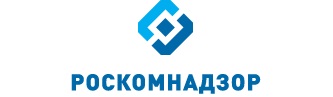 Отчето результатах деятельностиУправления Роскомнадзора по Астраханской областиза 12 месяцев 2016 годаг. АстраханьСодержаниеI. Сведения о выполнении полномочий, возложенных на Управление Роскомнадзора по Астраханской областиПолномочия территориального органа установлены Положением об Управлении Федеральной службы по надзору в сфере связи, информационных технологий и массовых коммуникаций по Астраханской области, утвержденным приказом руководителя Федеральной службы по надзору в сфере связи, информационных технологий и массовых коммуникаций от 25.01.2016 № 76 (далее Положение).Штатная численность государственных служащих составляет 21 сотрудник, из них: руководство – 2 сотрудника, в сфере контроля (надзора) – 13 сотрудников По состоянию на 31 декабря 2016 года в Управлении имеется информация:Объекты (надзора):(по состоянию на 31.12.2015 и 31.12.2016)Предметы надзора:Результаты проведения плановых проверок юридических лиц (их филиалов, представительств, обособленных подразделений) и индивидуальных предпринимателей (включая ПД ГМО)За 12 месяцев 2016 года  Управлением проведено:18 плановых мероприятий, предусмотренных Планом проведения плановых проверок и Планом деятельности Управления, из них:5 – в сфере связи и 13 – в области персональных данных.В 4-м квартале 2016 года проведено 5 плановых мероприятий, из них:1- в сфере связи и 4 – в области персональных данныхВ течение отчётного периода не проведено (отменено) шесть мероприятий государственного контроля (надзора) по следующим причинам:По результатам плановых проверок в отчетном периоде выявлено 24 нарушения норм  действующего законодательства, из них в 4-м квартале 10 нарушенийВыдано 7 предписаний, в 4-м квартале 3 предписанияРезультаты проведения плановых мероприятий систематического наблюдения, предусмотренных Планом деятельности УправленияВ отчетном периоде Управлением проведено:197 плановых мероприятий систематического наблюдения, предусмотренных Планом деятельности Управления, из них: 47 – в сфере связи,  19 – в области телерадиовещания, 72– в области средств массовой информации и 59 – в области защиты персональных данных.В 4-м квартале 2016 года проведено 44 плановых мероприятий, из них:11 – в сфере связи,  3 – в области телерадиовещания, 15 – в области средств массовой информации и 15 – в области защиты персональных данныхВ течение отчетного периода отменены плановые мероприятия систематического наблюдения по следующим причинам:Обжалований действий должностных лиц, проводивших мероприятия, а также результатов проведенных СН в отчетном периоде, не было.По результатам плановых мероприятий по систематическому наблюдению выявлено:-  162 нарушения норм действующего законодательства, в 4-м квартале 32 нарушения норм  действующего законодательства- выдано 35 требований Уполномоченного органа в рамках ч. 3 ст. 23 Федерального закона от 27 июля 2006 г. № 152-ФЗ «О персональных данных», в 4-м квартале - 6 требований  - возбуждено  54 административных дела, из них в 4-м квартале 6 административных делРезультаты проведения внеплановых проверок юридических лиц (их филиалов, представительств, обособленных подразделений) и индивидуальных предпринимателейВнеплановые проверки Управлением проводились по основаниям, указанным в п. 2 ст. 10 Федерального закона от 26.12.2008 № 294-ФЗ «О защите прав юридических лиц и индивидуальных предпринимателей при осуществлении государственного контроля (надзора) и муниципального контроля, а именно:- нарушение прав потребителей (граждан).- поступления обращений и заявлений граждан, ИП, юридических лиц, информации от органов государственной власти о фактах нарушений целостности, устойчивости функционирования и безопасности единой сети электросвязи;- проверка исполнения ранее выданного предписанияВ отчетный период Управлением проведено:29 внеплановых мероприятий государственного контроля (надзора), из них:27– в сфере связи,  2 – в области персональных данных.В 4-м квартале текущего года, Управлением проведено:3 внеплановых мероприятий в области связи, 1 – в области персональных данных.По результатам внеплановых проверок в отчетном периоде выявлено: 21 нарушение норм  действующего законодательства, в 4-м квартале не выявлено- выдано 7 предписаний, в 4-м квартале - 0- возбуждено 81 административное дело, в 4-м квартале административные дела не возбуждались Результаты проведения внеплановых мероприятий систематического наблюдения В отчетном периоде внеплановые мероприятия проводились по следующим основаниям:- по поручению Центрального аппарата.Так в 2016 году  Управлением проведено:10 внеплановых мероприятий систематического наблюдения в области телерадиовещания, из них 3 систематических наблюдение в области телерадиовещания проведено в 4-м квартале текущего года. По результатам внеплановых мероприятий по систематическому наблюдению в отчетном периоде выявлено:- 7 нарушений норм  действующего законодательства, в 4-м квартале 3 нарушения- возбуждено 12 административных дел, в 4-м квартале 6 Административная практикаВ отчетный период в ходе правоприменительной деятельности должностными лицами           Управления было составлено 1114 протоколов об административном правонарушенииПо сферам контроля протоколы об административных правонарушениях за  отчетный период распределились следующим образом:По составам административных правонарушений протоколы можно классифицировать так: Сравнительный анализ возбужденных административных делв 2015 г. и 2016 гРезультаты рассмотрения административных делИз протоколов об АПН составленных в отчетный период и 4-м квартале 2015 рассмотрено судами мировой и арбитражной юрисдикцией 478 административных дела, 677 административных дела рассмотрены в рамках полномочий руководителем Управления. Наложено административных наказаний в виде штрафа на сумму 3440900 тыс. руб.Взыскано административных штрафов на сумму 2591461По результатам рассмотрения административных дел руководителем Управления вынесено 321 представление об устранении причин и условий способствовавших совершению административного правонарушения, из них в 4-м квартале – 92 представления.Сравнительный анализ наложенных административных штрафовВзыскано административных штрафов на сумму 2591461 (75,32%)1. Сведения о выполнении полномочий в сфере связиНадзор и контроль в сфере связи.Количество сотрудников отдела в чьи полномочия входит контроль и надзор в сфере связи на 31.12.2016 года– 5 человека (по состоянию на 31.12.2015 – 5).По состоянию на 31.12.2016 в Управление имеется информация об 3708 юридическом лице и индивидуальном предпринимателе владельце 7869 лицензии на осуществления деятельности в области оказания услуг связи на территории Астраханской области, о 11887 зарегистрированных  РЭС, о 2 зарегистрированных ВЧУ и 24 франкировальных машин.Объекты надзораСравнительный анализ объектов надзора в 2015 и 2016г.Результаты контрольно-надзорных мероприятий в сфере связиВ отчетном периоде проведено контрольно-надзорных мероприятий (КНМ):а) проверки ЮЛ и ИП, включая проверки ПОДФТ:В течение отчётного периода отмена одна проверка ПОДФТ в отношении оператора связи ПАО «МегаФон» в связи с отсутствием филиала на территории Астраханской области.         Внеплановые проверки:В целях проверки обращений граждан проведены следующие внеплановые проверки б) мероприятия СН Плановые мероприятияВнеплановые мероприятияКоличественный и качественный анализ мер, не связанных с административной и судебной практикой, по выявленным в ходе исполнения функции государственного контроля (надзора) нарушениям обязательных требований, не связанных с административной и судебной практикойПредписанияРезультаты административной и судебной практики как по делам, связанным с административными правонарушениями, так и по иным делам (исковое производство, оспаривание ненормативного правового акта и др.), с перечислением проигранных в суде дел и описанием причин принятия судом решения не в пользу Управления Роскомнадзора по Астраханской области.В течение отчетного периода по итогам проведенного контроля (надзора) в рамках полномочий Управления:- составлено 796 протоколов;- рассмотрено 834 протоколов в том числе и протоколы составленные в 4-м квартале 2015г.Сравнительный анализ составленных протоколов об АПСравнительный анализ наложенных административных штрафовРезультаты рассмотрения административных дел.Из протоколов об АПН составленных за 2016г. и 4-м квартале 2015г. рассмотрено 834 административных дел, в том числе  в 4-м квартале 2015 года.  Сумма наложенных штрафов составила 3143600 тыс. руб. из них взыскано 2399600 тыс. руб.По результатам рассмотрения административных дел в отчетном периоде руководителем Управления вынесено 311 представлений об устранении причин и условий способствовавших совершению административного правонарушения, из них в 4-м квартале 90 представлений.Административная практика В соответствии с Регламентом взаимодействия Россвязи и Роскомнадзора при осуществлении контроля и надзора за исполнением операторами универсального обслуживания требований установленных приказом Министерства связи и массовых коммуникаций Российской Федерации от 16.09.2008 № 41 «Об утверждении Порядка представления сведений о базе расчета обязательных отчислений (неналоговых платежей). На основании заявлений о привлечении к административной ответственности Федерального агентства связи о не представление сведений о базе расчета обязательных отчислений (неналоговых платежей) в резерв универсального обслуживания Управлением составлено 13 протоколов об административном правонарушении в отношении операторов связи предусмотренные частью 3 статьи 14.1 КоАП РФ.Кроме того вынесено 7 определений об отказе в возбуждении дела об административном правонарушении в отношении:-  ЗАО «Астрахань GSM» (в связи с ликвидацией юридического лица) согласно ч.1 ст. 24.5 КоАП РФ в связи с отсутствием события административного правонарушения;- ООО «Радиовещательная компания» (в связи с прекращением действия лицензий) согласно ч.1 ст. 24.5 КоАП РФ в связи с отсутствием события административного правонарушения;- ООО ПКФ «ЛИЯНА» (в связи с прекращением действия лицензий) согласно ч.1 ст. 24.5 КоАП РФ в связи с отсутствием события административного правонарушения;- ООО ПКФ «Дельта Телеком» (в связи с прекращением действия лицензий) согласно ч.1 ст. 24.5 КоАП РФ в связи с отсутствием события административного правонарушения;- ООО «Астраханская областная телерадиовещательная компания» (в связи с прекращением действия лицензий) согласно ч.1 ст. 24.5 КоАП РФ в связи с отсутствием события административного правонарушения;- ООО «Медиа Сервис» (в связи с прекращением действия лицензий) согласно ч.1 ст. 24.5 КоАП РФ в связи с отсутствием события административного правонарушения;ООО «БризТелеком» (в связи с ликвидацией юридического лица) согласно ч.1 ст. 24.5 КоАП РФ в связи с отсутствием события административного правонарушения;Решением Арбитражного суда от 27.05.2016 № А06-2720/2016 постановление Управления от 11.03.2016 № ПО-30/3/52 признано незаконным и отменено. Судом установлено, что ПАО «МТС» использовалось радиоэлектронное средство- базовая станция без регистрации и с нарушением правил использования радиочастот. Следовательно, допущенные заявителем правонарушения в виде эксплуатации незарегистрированной базовой станции при отсутствии разрешения на использование радиочастотного спектра представляют собой одно действие. Поскольку ввод в эксплуатацию и использование радиоэлектронных средств и (или) высокочастотных устройств без разрешения и регистрации совершаются одним действием и образуют идеальную совокупность правонарушений, в рассматриваемой ситуации подлежат применение правила назначения наказания, установленные частью 2 ст. 4.4 КоАП РФ.С выводами судьи о применении правил ч. 2 ст. 4.4 КоАП РФ и привлечения оператора связи к ответственности в пределах санкции ч. 2 ст. 13.4 КоАП РФ, устанавливающей наибольший административный штраф, Управлением не согласилось исходя из следующего.К административной ответственности по ч. 1 ст. 13.4 КоАП РФ привлекается лицо за нарушение правил  регистрации радиоэлектронных средств и высокочастотных устройств, выразившиеся в неполучении свидетельства о регистрации на использование радиоэлектронного оборудования. По ч. 2 данной статьи установлена ответственность лица за использование радиочастот 2147,4 МГц, 2152,4 МГц, без соответствующего разрешения. В данном случае имело место совершение двух разных правонарушений, за каждое из которых предусмотрена административная ответственность. При совершении лицом двух и более административных правонарушений наказание назначается за каждое совершенное административное правонарушение (ч.1 ст. 4.4 КоАП РФ). Аналогичной позиции придерживается областной суд Астраханской области.Управлением была подана апелляционная жалоба в Двенадцатый Арбитражный апелляционный суд.Постановлением Двенадцатого арбитражного апелляционного суда от 10.08.2016 решение Арбитражного суда Астраханской области в части признания незаконным постановления от 11.03.2016 № ПО-30/3/52 отменено, по делу принят новый судебный акт об отказе в удовлетворении требований общества. Отменяя решение суда первой инстанции и отказывая в удовлетворении заявленных требований общества в части признания незаконным постановления от 11.03.2016 № ПР-30/3/52, суд апелляционной инстанции, пришел к выводу, что в рассматриваемом случае имело место совершение двух разных с точки зрения объективной стороны деяния, выразившиеся в бездействиях, за каждое из которых предусмотрена административная ответственность, поэтому правила назначения наказания, установленные частью 2 статьи 4.4 КоАП РФ не подлежат применению. 	Не согласившись с постановлением арбитражного суда апелляционной инстанции, ПАО «МТС» обратилось в арбитражный суд Поволжского округа с кассационной жалобой, в которой просило постановление суда апелляционной инстанции отменить, оставить в силе решение суда первой инстанции, ссылаясь на неправильное применение судом апелляционной инстанции норм материального права, а также на несоответствие выводов суда фактическим обстоятельствам дела, установленным арбитражным судом первой инстанции.  	Арбитражный суд Поволжского округа пришел к выводу о том, что постановление Двенадцатого арбитражного апелляционного суда основано на ошибочном толковании норм материального права и подлежит отмене. Решение Арбитражного суда Астраханской области оставлено в силе. Таким образом, исходя из сложившийся судебной практики в 4 квартале решением Арбитражного суда Астраханской области было отменено 23 постановления о назначении административного наказания по ч. 1 ст. 13.4 КоАП РФ в отношении ПАО «МТС».Также, во исполнение поручения ЦА Роскомнадзора от 22.04.2015 № 07ИО-35234 сотрудниками Управления совместно с сотрудниками УМВД г. Астрахани проводятся рейды по выявлению незаконной продажи sim-карт, и привлечению к административной ответственности в соответствии со ст. 13.29, ст. 13.30 КоАП РФ. В период с 01.05.2016 по 31.12.2016 проведено 35 совместных рейдов, по результатам которых выявлено нарушение в статьи 44 Федерального закона от 7 июля 2003 года N 126-ФЗ "О связи". По факту выявленного нарушения 10.05.2016 сотрудником УМВД г. Астрахани, составлен протокол и возбуждено административное дело по ст. 13.30 КоАП РФ. Материалы дела направлено для рассмотрения в суд.  В 4 квартале нарушений не выявлено.В отчетном периоде в адрес Управления поступило 2 административных дела  УМВД г. Астрахани по ст. 13.29, ст. 13.30 КоАП РФ дела возращены в адрес УМВД г. Астрахани для устранения замечаний выявленных в протоколе об АП.В отчетном периоде поступило 17 актов мониторинга АС «Ревизор» по результатам рассмотрения актов составлено 9 протоколов об АП дела сформированы направлены в суд, а также подготовлено и направлено в адрес операторов связи 12 информационных писем об устранении выявленныхнарушений.Исполнение полномочий в рамках Федерального закона от 27.07.2006 № 149-ФЗ «Об информации, информационных технологиях и о защите информации»За 2016 года Управлением организован мониторинг поступающих исковых заявлений органов прокуратуры, а также решений районных судов Астраханской области  по вопросам признания информации в сети «Интернет» запрещенной к распространению на территории Российской Федерации, в рамках статьи 15.1 Федерального закона от 27.07.2006 № 149-ФЗ «Об информации, информационных технологиях и о защите информации» (далее – Федеральный закон № 149-ФЗ). Всего 2016 года Управлением получено 551 исковых заявление органов прокуратуры, о признании информации в сети «Интернет» запрещенной к распространению на территории Российской Федерации (в том числе за 4 кв. 2016 года получено 62 исковых заявления). Все исковые заявления были отработаны в полном объеме.В ходе анализа данных заявлений, Управлением в адреса районных судов, рассматривающих исковые заявления, было направлено: 432 ходатайства о рассмотрении дел в отсутствии представителя Управления (за 4 кв. 2016 года 35 ходатайств);23 заявления в рамках статьи 202 ГПК РФ, об исправлении описок допущенных в решениях судов. Данные описки носили характер опечаток, при указании в резолютивной  части решения суда доменных имен, либо URL-адресов (за 4 кв. 2016 года 13 заявлений об исправлении описки);46 возражений на исковые заявления;4 отзыва на исковые заявления.Всего за 2016 год Управлением в адрес ЦА Роскомнадзора направлено 108 решений вступивших в законную силу, о признании информации в сети-Интернет запрещенной к распространению на территории РФ.Также за 2016 года Управлением получено и проанализировано 327 вступивших в законную силу решений районных судов о признании информации в сети «Интернет» запрещенной к распространению на территории Российской Федерации (в том числе за 4 кв.2016 года получено и внесено в АРМ ЕАИС 100 решений судов). Данные решения своевременно внесены в АРМ ЕАИС.Так же, за 2016 Управлением было получено 13 заявлений органов ФСБ, МВД и прокуратуры Астраханской области, об ограничении доступа к сетевым адресам распространяющих экстремистскую информация, признанной таковой судом и внесенную в федеральный список экстремистских материалов (в том числе за 4 кв. 2016 года получено 7 заявлений). Данные заявления внесены в АРМ ЕАИС.Ведение реестров и учетаВедение реестра операторов, занимающих существенное положение в сети связи общего пользования.Управление осуществляет обеспечение ведения Реестра путём сбора, проверки и направления в Центральный аппарат Роскомнадзора отчётных форм, предусмотренных Положением о ведении реестра операторов, занимающих существенное положение в сети связи общего пользования, утвержденным приказом Мининформсвязи России от 19.05.2005 года № 55.На территории Астраханской области действует 26 операторов связи, которые подают формы в соответствии с приказом Мининформсвязи России от 19.05.2005 года № 55 для принятия решения по вопросу включения в Реестр операторов, занимающих существенное положение в сети общего пользования. Количество сотрудников, в должностных регламентах которых установлено исполнение полномочия – 1(в 2015 году - 1). Осуществление обеспечения ведения Реестра путём сбора, проверки и направления в Центральный аппарат Роскомнадзора отчётных форм осуществляется 1 сотрудником отдела.Доля полномочий – 0,02Полномочия по обеспечению ведения Реестра операторов, занимающих существенное положение в сети общего пользования, осуществляются в полном объёме и в установленные сроки.Внеплановые мероприятия по исполнению полномочия не осуществлялись.Нарушения сотрудниками административных процедур и требований нормативных правовых актов, указаний руководства Роскомнадзора отсутствуют.Предложения по повышению эффективности исполнения полномочия отсутствуют.Проблемы при исполнении полномочия в отчетном периоде не выявлены.1.1.2. Ведение учета зарегистрированных радиоэлектронных средств и высокочастотных устройств гражданского назначения. (ЕИС, ведение журнала учёта выданных разрешительных документов в бумажном виде)Количество сотрудников, в должностных регламентах которых установлено исполнение полномочия – 1Доля полномочий –0,3Средняя нагрузка на сотрудника – 2378  регистрации (перерегистрация)271 владельцев радиоэлектронных средств различного назначения и высокочастотных устройств.- на регистрационном учёте состоит – 11887 действующих РЭС и ВЧУ гражданского назначения.Учёт осуществляется с помощью ЕИС РКН, ведение журнала учёта выданных разрешительных документов в бумажном виде.Нарушения сотрудниками административных процедур и требований нормативных правовых актов, указаний руководства Роскомнадзора при выполнении полномочия отсутствуют.Проблемы при исполнении полномочия в отчетном периоде не выявленыВедение учета выданных разрешений на применение франкировальных машин.Количество сотрудников, в должностных регламентах которых установлено исполнение полномочия – 1Доля полномочия – 0,07Учёт ведётся посредством ЕИС Роскомнадзора, а также ведением журналов учёта выданных разрешений как в электронном, так и бумажном виде.Средняя нагрузка на сотрудника – 0  регистрации (перерегистрация)Нарушения сотрудниками административных процедур и требований нормативных правовых актов, указаний руководства Роскомнадзора при выполнении полномочия отсутствуют.Предложения по повышению эффективности исполнения полномочия отсутствуют.Проблемы при исполнении полномочия в отчетном периоде не выявлены.Надзор и контроль1.2.1. Государственный контроль и надзор за выполнением операторами связи требований по внедрению системы оперативно-розыскных мероприятий.Количество лицензий, в отношении которых исполняется полномочие –7461.Количество сотрудников, в должностных регламентах которых установлено исполнение полномочия – 4 сотрудника.Доля полномочия – 0,13Объемы и результаты выполнения плановых мероприятий по исполнению полномочияОбъемы и результаты проведения внеплановых мероприятий по исполнению полномочияВ 4 квартале 2016 г. исполнение полномочия в плане деятельности Управления не запланировано. Внеплановых мероприятий не проводилось.Нарушения сотрудниками административных процедур и требований нормативных правовых актов, указаний руководства Роскомнадзора при выполнении полномочия отсутствуют.Предложения по повышению эффективности исполнения полномочия отсутствуют.Проблемы при исполнении полномочия в отчетном периоде не выявлены.1.2.2. Государственный контроль и надзор за использованием в сети связи общего пользования, технологических сетях и сетях связи специального назначения (в случае их присоединения к сети связи общего пользования) средств связи, прошедших обязательное подтверждение соответствия установленным требованиям.Количество лицензий, в отношении которых исполняется полномочие – 7869.Количество сотрудников, в должностных регламентах которых установлено исполнение полномочия – 4 сотрудника.Доля полномочия – 0,15Объемы и результаты выполнения плановых мероприятий по исполнению полномочияОбъемы и результаты проведения внеплановых мероприятий по исполнению полномочияВ 4 квартале 2016 г. исполнение полномочия в плане деятельности Управления не запланировано. Внеплановых мероприятий не проводилось.Нарушения сотрудниками административных процедур и требований нормативных правовых актов, указаний руководства Роскомнадзора при выполнении полномочия отсутствуют.Предложения по повышению эффективности исполнения полномочия отсутствуют.Проблемы при исполнении полномочия в отчетном периоде не выявлены.1.2.3. Государственный контроль и надзор за соблюдением операторами связи требований к метрологическому обеспечению оборудования, используемого  для учета объема оказанных услуг (длительности соединения и объема трафика).Количество лицензий, в отношении которых исполняется полномочие – 7057.Количество сотрудников, в должностных регламентах которых установлено исполнение полномочия – 4 сотрудника.Доля полномочия – 0,15Объемы и результаты выполнения плановых мероприятий по исполнению полномочияОбъемы и результаты проведения внеплановых мероприятий по исполнению полномочияВ 4 квартале 2016 г. исполнение полномочия в плане деятельности Управления не запланировано. Внеплановых мероприятий не проводилось.Нарушения сотрудниками административных процедур и требований нормативных правовых актов, указаний руководства Роскомнадзора при выполнении полномочия отсутствуют.Предложения по повышению эффективности исполнения полномочия отсутствуют.Проблемы при исполнении полномочия в отчетном периоде не выявлены.1.2.4. Государственный контроль и надзор за выполнением операторами связи требований к защите сетей связи от несанкционированного доступа к ним и передаваемой по ним информации.Количество лицензий, в отношении которых исполняется полномочие –7869.Количество сотрудников, в должностных регламентах которых установлено исполнение полномочия – 4 сотрудника.Доля полномочия – 0,17Объемы и результаты выполнения плановых мероприятий по исполнению полномочияОбъемы и результаты проведения внеплановых мероприятий по исполнению полномочияВ 4 квартале 2016 г. исполнение полномочия в плане деятельности Управления не запланировано. Внеплановых мероприятий не проводилось.Нарушения сотрудниками административных процедур и требований нормативных правовых актов, указаний руководства Роскомнадзора при выполнении полномочия отсутствуют.Предложения по повышению эффективности исполнения полномочия отсутствуют.Проблемы при исполнении полномочия в отчетном периоде не выявлены.1.2.5. Государственный контроль и надзор за соблюдением нормативов частоты сбора письменной корреспонденции из почтовых ящиков, ее обмена, перевозки и доставки, а также контрольных сроков пересылки почтовых отправлений и почтовых переводов денежных средств.Количество лицензий, в отношении которых исполняется полномочие - 407.Количество сотрудников, в должностных регламентах которых установлено исполнение полномочия – 4 сотрудников.Доля полномочия – 0,15Объемы и результаты выполнения плановых мероприятий по исполнению полномочияОбъемы и результаты проведения внеплановых мероприятий по исполнению полномочияСредняя нагрузка на сотрудника – 0,25 мероприятияВ отчетном период запланировано и проведено 1 мероприятие систематического наблюдения в отношении  оператора почтовой связи ФГУП «Почта России» по лицензии № 108074, в результате которого выявлены нарушения обязательных требований:а) подп. «а» п. 6 Нормативов частоты сбора из почтовых ящиков, обмена, перевозки и доставки письменной корреспонденции, а так же контрольные сроки пересылки письменной корреспонденции, утвержденных постановлением Правительства Российской Федерации от 24.03.2006 № 160 (нарушение сроков пересылки писем межобластного потока);б) ст. 16 Федерального закона от 17.07.1999 № 176 – ФЗ «О почтовой связи»;в) п. 5 Условий осуществления деятельности в соответствии с лицензией № 108074;г) п. «а» ст. 46 Правил оказания услуг почтовой связи, утвержденные  приказом Минкомсвязи России от 31.07.2014 № 234.На основании письма Роскомнадзора от 23.12.2011 № ИО – 27952 заключение о результатах систематического наблюдения, переданы в Головное Управление Роскомнадзора по Центральному федеральному округу, для принятия мер реагирования, в т.ч. возбуждения административного дела.Нарушения сотрудниками административных процедур и требований нормативных правовых актов, указаний руководства Роскомнадзора при выполнении полномочия отсутствуют.Предложения по повышению эффективности исполнения полномочия отсутствуют.Проблемы при исполнении полномочия в отчетном периоде не выявлены.1.2.6. Государственный контроль и надзор за соблюдением операторами связи требований к оказанию услуг связи.Количество лицензий, в отношении которых исполняется полномочие -7869.Количество сотрудников, в должностных регламентах которых установлено исполнение полномочия – 4 сотрудника.Доля полномочия – 0,54Объемы и результаты выполнения плановых мероприятий по исполнению полномочияОбъемы и результаты проведения внеплановых мероприятий по исполнению полномочияСредняя нагрузка на сотрудника – 1,25 мероприятияСведения по осуществлению мероприятий государственного контроля (надзора) в отчетном периоде.В отчетном период запланировано и проведено 2 мероприятия систематического наблюдения в отношении  операторов связи : В отчетном период запланировано и проведено 2 мероприятия систематического наблюдения в отношении  операторов связи : ПАО «Ростелеком» нарушений не выявлено.ФГУП «Почта России» по лицензии № 108074, в результате которого выявлены нарушения обязательных требований:а) подп. «а» п. 6 Нормативов частоты сбора из почтовых ящиков, обмена, перевозки и доставки письменной корреспонденции, а так же контрольные сроки пересылки письменной корреспонденции, утвержденных постановлением Правительства Российской Федерации от 24.03.2006 № 160 (нарушение сроков пересылки писем межобластного потока);б) ст. 16 Федерального закона от 17.07.1999 № 176 – ФЗ «О почтовой связи»;в) п. 5 Условий осуществления деятельности в соответствии с лицензией № 108074;г) п. «а» ст. 46 Правил оказания услуг почтовой связи, утвержденные  приказом Минкомсвязи России от 31.07.2014 № 234.На основании письма Роскомнадзора от 23.12.2011 № ИО – 27952 заключение о результатах систематического наблюдения, переданы в Головное Управление Роскомнадзора по Центральному федеральному округу, для принятия мер реагирования, в т.ч. возбуждения административного дела.Кроме того, с целью проверки обстоятельств изложенных в обращениях граждан о возможном нарушении законодательства в области связи, проведено 3 внеплановых мероприятий государственного контроля (надзора) в отношении операторов связи ПАО «МегаФон», ПАО « Ростелеком», ЗАО «НПС» нарушений не выявлено.Нарушения сотрудниками административных процедур и требований нормативных правовых актов, указаний руководства Роскомнадзора при выполнении полномочия отсутствуют.Предложения по повышению эффективности исполнения полномочия отсутствуют.Проблемы при исполнении полномочия в отчетном периоде не выявлены.Эксперты к проведению не привлекались. Согласований с органами прокуратуры проведения внеплановых выездных проверок не требовалось.	1.2.7. Государственный контроль и надзор за соблюдением требований к порядку использования франкировальных машин и выявления франкировальных машин, не разрешенных к использованию.Количество разрешений, в отношении которых исполняется полномочие - 24.Количество сотрудников, в должностных регламентах которых установлено исполнение полномочия –1 сотрудников.Доля полномочия – 0,11В 4 квартале 2016 г.  в рамках исполнение полномочий  проведено 1 плановое мероприятие в отношении Государственной думы Астраханской области, в результате которого  нарушений обязательных требований не выявлено. Внеплановых мероприятий не проводилось.Средняя нагрузка на сотрудника – 1 мероприятияПредложения по повышению эффективности исполнения полномочия отсутствуют.Проблемы при исполнении полномочия в отчетном периоде не выявлены.1.2.8. Государственный контроль и надзор за соблюдением требований к построению сетей электросвязи и почтовой связи, требований к проектированию, строительству, реконструкции и эксплуатации сетей и сооружений связи.Количество лицензий, в отношении которых исполняется полномочие –7869.Количество сотрудников, в должностных регламентах которых установлено исполнение полномочия - 4 сотрудника.Доля полномочия – 0,12Объемы и результаты выполнения плановых мероприятий по исполнению полномочий         Объемы и результаты проведения внеплановых мероприятий по исполнению полномочияВ 4 квартале 2016 г. исполнение полномочия в плане деятельности Управления не запланировано. Внеплановых мероприятий не проводилось.Нарушения сотрудниками административных процедур и требований нормативных правовых актов, указаний руководства Роскомнадзора при выполнении полномочия отсутствуют.Предложения по повышению эффективности исполнения полномочия отсутствуют.Проблемы при исполнении полномочия в отчетном периоде не выявлены.1.2.9. Государственный контроль и надзор за соблюдением установленных лицензионных условий и требований (далее - лицензионные условия) владельцами лицензий на деятельность по оказанию услуг в области связи.Количество лицензий, в отношении которых исполняется полномочие - 7869.Количество сотрудников, в должностных регламентах которых установлено исполнение полномочия – 4 сотрудника.Доля полномочия – 0,46.Объемы и результаты выполнения плановых мероприятий по исполнению полномочияОбъемы и результаты проведения внеплановых мероприятий по исполнению полномочияСредняя нагрузка на сотрудника – 1,25 мероприятияСведения по осуществлению мероприятий государственного контроля (надзора) в отчетном периоде.В отчетном период запланировано и проведено 2 мероприятия систематического наблюдения в отношении  операторов связи : В отчетном период запланировано и проведено 2 мероприятия систематического наблюдения в отношении  операторов связи : ПАО «Ростелеком» нарушений не выявлено.ФГУП «Почта России» по лицензии № 108074, в результате которого выявлены нарушения обязательных требований:а) подп. «а» п. 6 Нормативов частоты сбора из почтовых ящиков, обмена, перевозки и доставки письменной корреспонденции, а так же контрольные сроки пересылки письменной корреспонденции, утвержденных постановлением Правительства Российской Федерации от 24.03.2006 № 160 (нарушение сроков пересылки писем межобластного потока);б) ст. 16 Федерального закона от 17.07.1999 № 176 – ФЗ «О почтовой связи»;в) п. 5 Условий осуществления деятельности в соответствии с лицензией № 108074;г) п. «а» ст. 46 Правил оказания услуг почтовой связи, утвержденные  приказом Минкомсвязи России от 31.07.2014 № 234.На основании письма Роскомнадзора от 23.12.2011 № ИО – 27952 заключение о результатах систематического наблюдения, переданы в Головное Управление Роскомнадзора по Центральному федеральному округу, для принятия мер реагирования, в т.ч. возбуждения административного делаКроме того, с целью проверки обстоятельств изложенных в обращениях граждан о возможном нарушении законодательства в области связи, проведено 3 внеплановых мероприятий государственного контроля (надзора) в отношении операторов связи ПАО «МегаФон», ПАО « Ростелеком», ЗАО «НПС» нарушений не выявлено.Нарушения сотрудниками административных процедур и требований нормативных правовых актов, указаний руководства Роскомнадзора при выполнении полномочия отсутствуют.Предложения по повышению эффективности исполнения полномочия отсутствуют.Проблемы при исполнении полномочия в отчетном периоде не выявлены.Эксперты к проведению не привлекались. Согласований с органами прокуратуры проведения внеплановых выездных проверок не требовалось.1.2.10. Государственный контроль и надзор за соблюдением операторами связи требований к пропуску трафика и его маршрутизации.Количество лицензий, в отношении которых исполняется полномочие – 6268.Количество сотрудников, в должностных регламентах которых установлено исполнение  полномочия – 3 сотрудника.Доля полномочия – 0,11Объемы и результаты выполнения плановых мероприятий по исполнению полномочияОбъемы и результаты проведения внеплановых мероприятий по исполнению полномочияВ 4 квартале 2016 г. исполнение полномочия в плане деятельности Управления не запланировано. Внеплановых мероприятий не проводилось.Предложения по повышению эффективности исполнения полномочия отсутствуют.Проблемы при исполнении полномочия в отчетном периоде не выявлены.1.2.11. Государственный контроль и надзор за соблюдением требований к порядку распределения ресурса нумерации единой сети электросвязи Российской Федерации.Количество лицензий, в отношении которых исполняется полномочие - 846Количество сотрудников, в должностных регламентах которых установлено исполнение полномочия – 4 сотрудника.Доля полномочия – 0,11Объемы и результаты выполнения плановых мероприятий по исполнению полномочияОбъемы и результаты проведения внеплановых мероприятий по исполнению полномочияВ 4 квартале 2016 г. исполнение полномочия в плане деятельности Управления не запланировано. Внеплановых мероприятий не проводилось.Предложения по повышению эффективности исполнения полномочия отсутствуют.Проблемы при исполнении полномочия в отчетном периоде не выявлены.1.2.12. Государственный контроль и надзор за соблюдением операторами связи требований к использованию выделенного им ресурса нумерации в соответствии с установленным порядком использования ресурса нумерации единой сети электросвязи Российской Федерации.Количество лицензий, в отношении которых исполняется полномочие - 846Количество сотрудников, в должностных регламентах которых установлено исполнение полномочия – 4 сотрудника.Доля полномочия – 0,13Объемы и результаты выполнения плановых мероприятий по исполнению полномочияОбъемы и результаты проведения внеплановых мероприятий по исполнению полномочияВ 4 квартале 2016 г. исполнение полномочия в плане деятельности Управления не запланировано. Внеплановых мероприятий не проводилось.Предложения по повышению эффективности исполнения полномочия отсутствуют.Проблемы при исполнении полномочия в отчетном периоде не выявлены.1.2.13. Государственный контроль и надзор за соблюдением организациями почтовой связи порядка фиксирования, хранения и представления информации о денежных операциях, подлежащих контролю в соответствии с законодательством Российской Федерации  а также организации ими внутреннего контроля.Количество лицензий, в отношении которых исполняется полномочие - 5.Количество сотрудников, в должностных регламентах которых установлено исполнение полномочия – 4 сотрудникаДоля полномочия – 0,23Объемы и результаты выполнения плановых мероприятий по исполнению полномочияОбъемы и результаты проведения внеплановых мероприятий по исполнению полномочияСредняя нагрузка на сотрудника – 0,25 мероприятияНарушения сотрудниками административных процедур и требований нормативных правовых актов, указаний руководства Роскомнадзора при выполнении полномочия отсутствуют.Предложения по повышению эффективности исполнения полномочия отсутствуют.Проблемы при исполнении полномочия в отчетном периоде не выявлены.Сведения по осуществлению мероприятий государственного контроля (надзора) в отчетном периодеВ отчетном периоде проведено мероприятии по контролю  в отношении ПАО «Вымпел-Коммуникации» в составе проверки Управления Роскомнадзора по Ростовской области. В ходе мероприятия нарушений не выявлено.Также в отчетном периоде проведено 1 плановое систематическое мероприятие в отношении ФГУП «Почта России». В ходе мероприятия нарушений не выявлено. Эксперты к проведению не привлекались. Внеплановые выездные проверки не проводились. Согласований с органами прокуратуры проведения внеплановых выездных проверок не требовалось.В отчетном периоде отменены 2 плановых выездных проверки в отношении ПАО «ВымпелКом» в связи с отсутствием на подведомственной территории филиала и ПАО «Ростелеком» в связи с переносом на 2017 год.1.2.14. Государственный контроль и надзор за соблюдением пользователями радиочастотного спектра требований к порядку его использования, норм и требований к параметрам излучения (приема) радиоэлектронных средств и высокочастотных устройств гражданского назначения.Количество РЭС и ВЧУ, в отношении которых исполняется полномочие - 11887.Количество сотрудников, в должностных регламентах которых установлено исполнение полномочия – 2 сотрудника.Доля полномочия – 0,21Объемы и результаты выполнения плановых мероприятий по исполнению полномочияОбъемы и результаты проведения внеплановых мероприятий по исполнению полномочияСредняя нагрузка на сотрудника – 2,25 мероприятияНарушения сотрудниками административных процедур и требований нормативных правовых актов, указаний руководства Роскомнадзора при выполнении полномочия отсутствуют.Проблемы при исполнении полномочия в отчетном периоде не выявлены.Сведения по осуществлению мероприятий государственного контроля (надзора) в отчетном периодеВ отчетном периоде запланировано и проведено 9 плановых мероприятий систематического наблюдения  в отношении ПАО «МегаФон», ПАО «МТС», ПАО «Вымпел-Коммуникации», ООО НТС «Реал», ООО «Техноком Групп, ООО «Скартел», ОАО «Основа Телеком», ООО «Престиж-Интернет», ООО «Газпроммежрегионгаз». В ходе мероприятия нарушений не выявлено. Эксперты к проведению не привлекались. Внеплановые выездные проверки не проводились. Согласований с органами прокуратуры проведения внеплановых выездных проверок не требовалось.1.2.15. Государственный контроль и надзор за соблюдением пользователями радиочастотного спектра требований к порядку его использования, норм и требований к параметрам излучения (приема) радиоэлектронных средств и высокочастотных устройств гражданского назначения, включая надзор с учетом сообщений (данных), полученных в процессе проведения радиочастотной службой радиоконтроля.Количество РЭС и ВЧУ, в отношении которых исполняется полномочие - 11887.Количество сотрудников, в должностных регламентах которых установлено исполнение полномочия – 2 сотрудника.Доля полномочия – 0,21Объемы и результаты выполнения плановых мероприятий по исполнению полномочия        Объемы и результаты проведения внеплановых мероприятий по исполнению полномочияСредняя нагрузка на сотрудника – 4,5 мероприятийНарушения сотрудниками административных процедур и требований нормативных правовых актов, указаний руководства Роскомнадзора при выполнении полномочия отсутствуют.Предложения по повышению эффективности исполнения полномочия отсутствуют.Проблемы при исполнении полномочия в отчетном периоде не выявлены.Сведения по осуществлению мероприятий государственного контроля (надзора) в отчетном периодеВ отчетном периоде запланировано и проведено 9 плановых мероприятий систематического наблюдения  в отношении ПАО «МегаФон», ПАО «МТС», ПАО «Вымпел-Коммуникации», ООО НТС «Реал», ООО «Техноком Групп, ООО «Скартел», ОАО «Основа Телеком», ООО «Престиж-Интернет», ЗАО «Кнауф ГипсБаскунчак». В ходе мероприятия нарушений не выявлено. В отчетном периоде в адрес Управления поступило 284  актов радиоконтроля, из них в 4-м квартале - 68 актов радиоконтроля).  По результатам рассмотрения актов Управлением составлено 625 179 протокола об административных правонарушениях предусмотренных ч. 1 и ч. 2 ст. 13.4 КоАП РФ, их низ в 4-м квартале179 протокола об административных правонарушениях . В отчетном периоде  в адрес Управления по Астраханской области филиала ФГУП «РЧЦ ЦФО» в Южном и Северо-Кавказском федеральных округа направлено 22 письма о принятых мерах по поступившим актам радиоконтроля (из них в 4-м квартале 6 писем).Также во исполнении поручения Роскомнадзора, а также в соответствии с постановлением Правительства РФ от 10 сентября 2007 №575 «Об утверждении правил оказания телепатических услуг связи» Управлением еженедельно, совместно с сотрудниками  Астраханского филиала ФГУП «РЧЦ ЦФО» в СКФО и ЮФО на постоянной основе осуществляется мониторинг wi-fi точек в пунктах коллективного доступа, на предмет осуществления владельцами wi-fi устройств идентификации пользователей при подключении к соответствующим точкам.Так, в отчетном периоде было проанализировано  216 пунктов коллективного доступа, осуществляющих предоставление wi-fi сетей, из них в 4-м квартале- 25 пунктов коллективного доступа, осуществляющих предоставление wi-fi сетей . Порядка 80 % wi-fi точек не осуществляют идентификацию пользователей в нарушении п.17.1  постановления Правительства РФ от 10 сентября 2007 №575. Результаты данного мониторинга направляются в УФСБ по Астраханкой области, для принятия мер реагирования в рамках представленных полномочий. Мероприятия проведены в установленные сроки. Эксперты к проведению не привлекались. Согласований с органами прокуратуры проведения внеплановых выездных проверок не требовалось.Сведения по осуществлению мероприятий государственного контроля (надзора) в отчетном периоде.1.2.16. Государственный контроль и надзор за соблюдением требований к присоединению сетей электросвязи к сети связи общего пользования, в том числе к условиям присоединения.Количество лицензий, в отношении которых исполняется полномочие - 4010.Количество сотрудников, в должностных регламентах которых установлено исполнение полномочия – 1 сотрудник.Доля полномочия – 0,02.В 4 квартале 2016 г. исполнение полномочия в плане деятельности Управления не запланировано. Внеплановых мероприятий не проводилось.Предложения по повышению эффективности исполнения полномочия отсутствуют.Проблемы при исполнении полномочия в отчетном периоде не выявлены.1.2.17. Рассмотрение обращений операторов связи по вопросам присоединения сетей электросвязи и взаимодействия операторов связи, принятие по ним решения и выдача предписания в соответствии с федеральным закономКоличество сотрудников, в должностных регламентах которых установлено исполнение полномочия – 1 сотрудник.Доля полномочия – 0,06В отчетный период обращений операторов связи по вопросам присоединения сетей электросвязи в Управление  не поступало.1.3. Разрешительная деятельность в сфере связи.1.3.1. Выдача разрешений на применение франкировальных машин.Количество франкировальных машин, в отношении которых исполнено полномочие – 1.Количество сотрудников, в должностных регламентах которых установлено исполнение полномочия – 1 сотрудника.Доля полномочия – 0,08В 4 квартале 2016 г. исполнение полномочия по выдаче разрешений на франкировальные машины отсутствуют.Предложения по повышению эффективности исполнения полномочия отсутствуют.Проблемы при исполнении полномочия в отчетном периоде не выявлены.1.3.2. Выдача разрешений на судовые радиостанции, используемые на морских судах, судах внутреннего плавания и судах смешанного (река-море) плавания.Количество разрешений на судовые радиостанций, используемые на морских судах, судах внутреннего плавания и судах смешанного (река-море) плавания, в отношении которых исполнено полномочие – 21Количество сотрудников, в должностных регламентах которых установлено исполнение полномочия – 1 сотрудника.Доля полномочия – 0,3 Средняя нагрузка на сотрудника – 21 действиеНарушения сотрудниками административных процедур и требований нормативных правовых актов, указаний руководства Роскомнадзора при выполнении полномочия отсутствуют.Предложения по повышению эффективности исполнения полномочия отсутствуют.Проблемы при исполнении полномочия в отчетном периоде не выявлены.1.3.3. Регистрация радиоэлектронных средств и высокочастотныхустройств гражданского назначения.Количество радиоэлектронных средств и высокочастотных устройств гражданского назначения, в отношении которых исполнено полномочие – 3032Количество сотрудников, в должностных регламентах которых установлено исполнение полномочия – 1 сотрудник.Доля полномочия – 0,3- Средняя нагрузка на сотрудника – 3032 регистрации (перерегистрации), аннулирования.Нарушения сотрудниками административных процедур и требований нормативных правовых актов, указаний руководства Роскомнадзора при выполнении полномочия отсутствуют.Предложения по повышению эффективности исполнения полномочия отсутствуют.Проблемы при исполнении полномочия в отчетном периоде не выявлены.1.3.4. Участие в работе приемочных комиссий по вводу в эксплуатацию сооружений связи.Количество объектов, в отношении которых управлением принято участие в работе приемочных комиссий по вводу в эксплуатацию сооружений связи - 1Количество сотрудников, в должностных регламентах которых установлено исполнение полномочия– 1 сотрудника.Доля полномочия – 0,1Объемы и результаты выполнения мероприятий по исполнению полномочия- Средняя нагрузка на сотрудника – 111.4. Сведения об осуществлении приема граждан и обеспечения своевременного и полного рассмотрения устных и письменных обращений граждан, принятия по ним решений и направления заявителям ответов в установленный законодательством Российской Федерации срок.Количество поступивших обращений в области связи 111- Количество сотрудников, в должностных регламентах которых установлено исполнение полномочия – 4Объемы и результаты выполнения мероприятий по исполнению полномочия       Тематика поступивших обращений- Средняя нагрузка на сотрудника – 27,75  обращенияНарушения сотрудниками административных процедур и требований нормативных правовых актов, указаний руководства Роскомнадзора при выполнении полномочия отсутствуют.Предложения по повышению эффективности исполнения полномочия отсутствуют.Сведения по исполнению полномочия разрешительной и регистрационной деятельности, деятельности по работе с обращениями:Сведения о выполнении полномочий в сфере массовых коммуникаций.Количество сотрудников отдела по защите прав субъектов персональных данных, надзора в сфере массовых коммуникаций и информационных технологий, в чьи полномочия входит осуществление контроля и надзора в сфере массовых коммуникаций на 31.12.2016 года– 4 человека.Объекты надзора в сфере массовых коммуникаций (по состоянию на 31.12.2015 и 31.12.2016)Распределения предметов надзора в сфере массовых коммуникаций по типуПериодические печатные изданияЭлектронные СМИРезультаты контрольно-надзорных мероприятий в сфере СМИа) проверки ЮЛ и ИП:б) мероприятия СН:За 2016 г. отменено (не проведено)  проведение 24 плановых мероприятий систематического наблюдения, из них 11 плановых мероприятий систематического наблюдения в 4 квартале по следующим основаниям:Вместе с тем за 2016 г. проведено 10 внеплановых мероприятий систематического наблюдения , из них 3 мероприятия в 4 квартале 2016г.  по следующим причинам:Результаты административной и судебной практики как по делам, связанным с административными правонарушениями, так и по иным делам (исковое производство, оспаривание ненормативного правового акта, и др.), с перечислением проигранных в суде дел и описанием причин принятия судом решения не в пользу Управления Роскомнадзора по Астраханской области.В течение 2016 года по итогам проведенного контроля (надзора) в рамках полномочий Управления:- составлено  68  протоколов об административном правонарушении;- рассмотрено 85  протоколов об административном правонарушении, включая протоколы, составленные в 4-м квартале 2015г.В течение отчетного периода руководителем Управления при рассмотрении дел об административных правонарушений внесено в адреса должностных лиц 10 представлений об устранение причин и условий способствовавших совершению административного правонарушения, из них 2 представления внесено в 4-м квартале. 2.1. Ведение реестров и учета в сфере массовых коммуникаций.2.1.1. Ведение реестра средств массовой информации, продукция которыхпредназначена для распространения на территории субъектаРоссийской Федерации, муниципального образования.Количество СМИ, в отношении которых исполнено полномочие – 8Количество сотрудников, в должностных регламентах которых установлено исполнение полномочия – 1 сотрудник.Доля полномочий – 0,04Средняя нагрузка на сотрудника –8 регистраций (перерегистрация), аннулирования            В отчетном периоде ведение реестра СМИ, продукция которых предназначена для распространения на территории Астраханской области,  осуществлялась в соответствии с требованиями ведения регистрирующим органом реестра зарегистрированных средств массовой информации, утвержденным приказом Роскомнадзора от 20.02.2012 № 1036 (зарегистрирован в Минюсте России 20.02.2012, рег. № 23273). Реестр ведется в электронном виде в ЕИС Роскомнадзора с формированием электронного образа средства массовой информации и на бумажных носителях с формированием регистрационного дела, содержащего оригиналы регистрационных документов, копии свидетельства о регистрации.     В отчетный период сотрудники Управления давали устные разъяснения по вопросам регистрации СМИ, оказывали методическую помощь по оформлению документов на регистрацию и переоформление СМИ.      Результаты регистрационной деятельности в сфере СМИ ежемесячно публикуются на сайте Управления Роскомнадзор по Астраханской области.     Нарушения сотрудниками административных процедур и требований нормативных правовых актов, указаний руководства Роскомнадзора при выполнении полномочия отсутствуют.    Предложения по повышению эффективности исполнения полномочия отсутствуют.    Проблемы при исполнении полномочия в отчетном периоде не выявлены.2.1.2. Ведение реестра плательщиков страховых взносов в государственные внебюджетные фонды – российских организаций и индивидуальных предпринимателей по производству, выпуску в свет (в эфир) и (или) изданию средств массовой информации (за исключением средств массовой информации, специализирующихся на сообщениях и материалах рекламного и (или) эротического характера) и предоставление выписок из него.Количество средств массовой информации, в отношении которых исполнено полномочие – 0Количество сотрудников, в должностных регламентах которых установлено исполнение полномочия – 1 сотрудник.Доля полномочий – 0,04Предложения по повышению эффективности исполнения полномочия отсутствуют.Проблемы при исполнении полномочия в отчетном периоде не выявлены.2.2.	Надзор и контроль в сфере массовых коммуникаций.2.2.1. Государственный контроль и надзор за соблюдением законодательства Российской Федерации в сфере электронных СМИ (сетевые издания, иные интернет-издания).Количество СМИ, в отношении которых исполняется полномочие - 2.Количество сотрудников, в должностных регламентах которых установлено исполнение полномочия – 4 сотрудника.Доля полномочий – 0,4Объемы и результаты выполнения плановых мероприятий по исполнению полномочияОбъемы и результаты выполнения внеплановых мероприятий по исполнению полномочияСредняя нагрузка на сотрудника – 0,25       Нарушения сотрудниками административных процедур и требований нормативных правовых актов, указаний руководства Роскомнадзора при выполнении полномочия отсутствуют.       Предложения по повышению эффективности исполнения полномочия отсутствуют.       Проблемы при исполнении полномочия в отчетном периоде не выявлены.Сведения по осуществлению мероприятий государственного контроля (надзора) в отчетном периоде.       В отчетном периоде  мероприятия государственного надзора не запланированы и не проводились.2.2.2. Государственный контроль и надзор за соблюдением законодательства российской федерации в сфере печатных СМИ.Количество СМИ, в отношении которых исполняется полномочие - 79Количество сотрудников, в должностных регламентах которых установлено исполнение полномочия – 4 сотрудника.Доля полномочия – 0,44Объемы и результаты выполнения плановых мероприятий по исполнению полномочияОбъемы и результаты выполнения внеплановых мероприятий по исполнению полномочия Средняя нагрузка на сотрудника – 3,75  мероприятия государственного надзора в 4-м квартале         Нарушения сотрудниками административных процедур и требований нормативных правовых актов, указаний руководства Роскомнадзора при выполнении полномочия отсутствуют.Предложения по повышению эффективности исполнения полномочия отсутствуют.Проблемы при исполнении полномочия в отчетном периоде не выявлено.Сведения по осуществлению мероприятий государственного контроля (надзора) в отчетном периодеИсполнение полномочия осуществляется в рамках проведения систематического наблюдения в отношении редакций средств массовой информации (планового и внепланового).В отчетном периоде запланировано 26 мероприятий государственного надзора из них: 15 плановых мероприятий проведено, 11 мероприятий отменено в связи с прекращением, приостановлением деятельности средств массовой информации.Все мероприятия проведены в установленный срок.          Предмет проведенных систематических наблюдений – анализ содержания средства массовой информации для определения его соответствия требованиям законодательства Российской Федерации о средствах массовой информации.В результате проведенных мероприятий выявлено 16 нарушений норм действующего законодательстваПо факту выявленных нарушений возбуждено 2 дела об административных правонарушениях.- 13.22 КоАП РФ в отношении главного редактора газеты «Газета Волга»:- 13.23 КоАП РФ в отношении главного редактора газеты «Заря Каспия»   В других случаях в связи с истечением сроков привлечения к административной ответственности (ст. 4.5 КоАП РФ), в адрес главных редакторов и учредителей средств массовых информаций направлены  информационные письма о приведении в соответствие с действующем законодательством выпускаемую информационную продукцию.Эксперты к проведению не привлекались. Согласований с органами прокуратуры проведения внеплановых выездных проверок не требовалось.2.2.3. Государственный контроль и надзор за соблюдением законодательства Российской Федерации в сфере телерадиовещания.Количество средств массовой информации, в отношении которых исполняется полномочие –43.Количество сотрудников, в должностных регламентах которых установлено исполнение полномочия – 4 сотрудника.Доля полномочия – 0,59Объемы и результаты выполнения плановых мероприятий по исполнению полномочия*предписание выдано Управлением Роскомнадзора по Астраханской области*предписание выдано ЦА РоскомнадзораОбъемы и результаты проведения внеплановых мероприятий по исполнению полномочия         Средняя нагрузка на сотрудника – 1, 5 мероприятияНарушения сотрудниками административных процедур и требований нормативных правовых актов, указаний руководства Роскомнадзора при выполнении полномочия отсутствуют.          В качестве методической работы, направленной на предотвращение нарушений со стороны субъектов надзора, сотрудниками Управления проводятся устные консультации (в т.ч. в телефонном режиме) по вопросам соблюдения законодательства в установленных сферах деятельности. Предложения по повышению эффективности исполнения полномочия отсутствуют.Проблемы при исполнении полномочия в отчетном периоде не выявлены.Сведения по осуществлению мероприятий государственного контроля (надзора) в отчетном периодеВ отчетном периоде запланировано 3 мероприятия государственного надзора из них: 3 плановых мероприятий проведено.В ходе проведения 3-х плановых мероприятий выявлены следующие нарушения.- Общество с ограниченной ответственностью "Медиа Солюшнс" учредитель средства массовой информации радиоканала «Ахтубинск 96,3 FM» -выявлено 1 нарушение норм действующего законодательства:ст.31 Закона Российской Федерации от 27.12.1991 № 2124-1 "О средствах массовой информации", пп."а" п.4 Положения о лицензировании телевизионного вещания и радиовещания, утвержденного постановлением Правительства Российской Федерации от 08.12.2011 № 1025По факту выявленных нарушений в отношении должностного и юридического лица составлены административные протоколы:по ч.3 ст.14.1 КоАП РФ- 2;- Общество с ограниченной ответственностью "Рекламно-коммерческая фирма «КАМЕРОН» учредитель средства массовой информации радиоканала «Южная Волна» -выявлено 3 нарушения норм действующего законодательства:- ст.27 Закона Российской Федерации от 27.12.1991 № 2124-1 "О средствах массовой информации"-1;В связи с отсутствием оснований для возбуждения дел об административном правонарушении (ст. 24.5 КоАП РФ) составлены 1 докладная записка  о не привлечении к административной ответственности.- ст.31 Закона Российской Федерации от 27.12.1991 № 2124-1 "О средствах массовой информации", пп."а" п.4 Положения о лицензировании телевизионного вещания и радиовещания, утвержденного постановлением Правительства Российской Федерации от 08.12.2011 № 1025 - 2              По факту выявленных нарушений в отношении должностного и юридического лица составлены административные протоколы :по ч.3 ст.14.1 КоАП РФ- 2.          Также в 4-м квартале проведено 3 внеплановых мероприятия систематического наблюдения в целях исполнения Поручений ЦА Роскомнадзора, а именно проверки предписаний о ранее выявленных нарушений  в отношении:          - Общество с ограниченной ответственностью «Радиостанция «Никольская волна» учредитель средства массовой информации радиоканала «Радиостанция «Никольская волна».В ходе проведения внепланового систематического наблюдения было выявлено нарушение:- ст.12 Федерального закона от 29.12.1994 № 77-ФЗ "Об обязательном экземпляре документов" По факту выявленного нарушения в отношении должностного и юридического лица составлены административные протоколы, предусмотренные ст.13.23 КоАП РФ-2;- ст.27 Закона Российской Федерации от 27.12.1991 № 2124-1 "О средствах массовой информации". По факту выявленных нарушений в отношении должностного и юридического лица составлены административные протоколы, предусмотренные ст.13.22 КоАП РФ- 2- ст.31 Закона Российской Федерации от 27.12.1991 № 2124-1 "О средствах массовой информации", пп."а" п.4 Положения о лицензировании телевизионного вещания и радиовещания, утвержденного постановлением Правительства РФ от 08.12.2011 № 1025, а именно несоблюдение программной направленности радиоканала. В отношении юридического и должностного лица составлены протоколы об административном правонарушении по ч.3 ст.14.1 КоАП РФ-2.- Общество с ограниченной ответственностью "Радио Шансон-Астрахань" учредитель средства массовой информации радиоканала «Радиостанция «Радио Шансон-Астрахань».В ходе проведения внепланового систематического наблюдения нарушений действующего законодательства не установлено.- Общество с ограниченной ответственностью "Радио Любовь-Астрахань" учредитель средства массовой информации радиоканала «Радиостанция «Радио Любовь-Астрахань». В ходе проведения внепланового систематического наблюдения нарушений действующего законодательства не установлено. Предписание выполнено в полном объёме.       Мероприятия проведены в установленный срок. 2.2.4. Государственный контроль и надзор за представлением обязательного федерального экземпляра документов в установленной сфере деятельности федеральной службы по надзору в сфере связи, информационных технологий и массовых коммуникаций.Количество СМИ, в отношении которых исполняется полномочие –121.Количество сотрудников, в должностных регламентах которых установлено исполнение полномочия – 4 сотрудника.Доля полномочий – 0,3Объемы и результаты проведения плановых мероприятий по исполнению полномочияОбъемы и результаты проведения внеплановых мероприятий по исполнению полномочия:         Средняя нагрузка на сотрудника – 5,25  мероприятия в отчетном периоде.Нарушения сотрудниками административных процедур и требований нормативных правовых актов, указаний руководства Роскомнадзора при выполнении полномочия отсутствуют.Предложения по повышению эффективности исполнения полномочия отсутствуют.Проблемы при исполнении полномочия в отчетном периоде не выявлено.        Сведения по осуществлению мероприятий государственного контроля (надзора) в отчетном периоде.В 4-м квартале 2016 проведено 18 мероприятий планового систематического наблюдения. Все мероприятия проведены в установленный срок. В результате проведенных мероприятий выявлено 5 нарушений норм действующего законодательства.Составлен 1 протокол об административном правонарушении предусмотренных ст. 13.23 КоАП РФ.В качестве методической работы, направленной на предотвращение нарушений со стороны субъектов надзора, на сайте Управления размещена информация о порядке соблюдения Федерального Закона от 29.12.1994 №77-ФЗ «Об обязательном экземпляре документов». Так же в отчетный период проведено 3 мероприятия внепланового систематического наблюдения. Все мероприятия проведены в установленный срок. В результате проведенных мероприятий выявлено 1 нарушение норм действующего законодательства.Составлено 2 протокола об административном правонарушении предусмотренных ст. 13.23 КоАП РФ.2.2.5. Государственный контроль и надзор в сфере защиты детей от информации, причиняющей вред их здоровью и (или) развитию, - за соблюдением требований законодательства российской федерации в сфере защиты детей от информации, причиняющей вред их здоровью и (или) развитию, к производству и выпуску средств массовой информации, вещанию телеканалов, радиоканалов, телепрограмм и радиопрограмм, а также к распространению информации посредством информационно-телекоммуникационных сетей (в том числе сети интернет) и сетей подвижной радиотелефонной связи.Количество СМИ, в отношении которых исполняется полномочие –124.Количество сотрудников, в должностных регламентах которых установлено исполнение полномочия – 4 сотрудникаДоля полномочий – 0,4Объемы и результаты выполнения плановых мероприятий по исполнению полномочияОбъемы и результаты проведения внеплановых мероприятий по исполнению полномочияСредняя нагрузка на сотрудника– 5,25 мероприятия в 4-м квартале.Эксперты к проведению не привлекались. Согласований с органами прокуратуры проведения внеплановых выездных проверок не требовалось.Нарушения сотрудниками административных процедур и требований нормативных правовых актов, указаний руководства Роскомнадзора при выполнении полномочия отсутствуют.Предложения по повышению эффективности исполнения полномочия отсутствуют.Проблемы при исполнении полномочия в отчетном периоде не выявлены.2.2.6. Государственный контроль и надзор за соблюдением лицензионных требований владельцами лицензий на телерадиовещание.Количество средств массовой информации (лицензиатов), в отношении которых исполняется полномочие –821.Количество сотрудников, в должностных регламентах которых установлено исполнение полномочия – 4 сотрудника.Доля полномочия – 0,56Объемы и результаты выполнения плановых мероприятий по исполнению полномочия*предписание выдано Управлением Роскомнадзора по Астраханской области*предписание выдано ЦА РоскомнадзораОбъемы и результаты проведения внеплановых мероприятий по исполнению полномочияСредняя нагрузка на сотрудника – 1,5 мероприятия в отчетный периодНарушения сотрудниками административных процедур и требований нормативных правовых актов, указаний руководства Роскомнадзора при выполнении полномочия отсутствуют.Сведения по осуществлению мероприятий государственного контроля (надзора) в отчетном периоде          В отчетном периоде запланировано 3 мероприятия государственного надзора из них: 3 плановых мероприятий проведено.             3  внеплановых мероприятия   проведены по поручению ЦА Роскомнадзора.Все мероприятия проведены в установленный срок. В результате проведенных плановых/ внеплановых мероприятий выявлено 7 нарушений норм действующего законодательства и возбужденно 10 административных дел по ст. 13.22 КоАП РФ, ч.3 ст.14.1 КоАП РФ, ст.13.23 КоАП РФ.Эксперты к проведению не привлекались. Согласований с органами прокуратуры проведения внеплановых выездных проверок не требовалось.Нарушения сотрудниками административных процедур и требований нормативных правовых актов, указаний руководства Роскомнадзора при выполнении полномочия отсутствуют.Предложения по повышению эффективности исполнения полномочия отсутствуют.Проблемы при исполнении полномочия в отчетном периоде не выявлены.Результаты взаимодействия с радиочастотной службой.В соответствии с приказом Роскомнадзора от 26.01.2016 № 80 за отчетный период направлено 30 заданий (в 4-м квартале 6 заданий) на проведение проверки соблюдения обязательных требований законодательства Российской Федерации о средствах массовой информации в ходе систематических наблюдений, на основании Плана деятельности Управления Роскомнадзора по Астраханской области в 2016 году, утвержденного приказом Управления Роскомнадзора по Астраханской области от 14.12.2015  № 220. Задания исполнены в полном объёме. 2.2.7. Государственный контроль и надзор за соблюдением лицензионных требований владельцами лицензий на изготовление экземпляров аудиовизуальных произведений, программ для ЭВМ, баз данных и фонограмм на любых видах носителей.Количество лицензий, в отношении которых исполняется полномочие - 0.2.2.8. Организация проведения экспертизы информационной продукции в целях обеспечения информационной безопасности детей.В отчетный период экспертиза информационной продукции не проводилась. 2.3. Регистрационная деятельность в сфере массовых коммуникаций.2.3.1. Регистрация средств массовой информации, продукция которых предназначена для распространения преимущественно на территории субъекта (субъектов) Российской Федерации, территории муниципального образования         Количество средств массовой информации, в отношении которых исполнено полномочие – 2         Количество сотрудников, в должностных регламентах которых установлено исполнение полномочия – 1 сотрудника.         Доля полномочий – 0,17 Средняя нагрузка на сотрудника – 2 регистраций в 4-м квартале.Нарушения сотрудниками административных процедур и требований нормативных правовых актов, указаний руководства Роскомнадзора при выполнении полномочия отсутствуют.Предложения по повышению эффективности исполнения полномочия отсутствуют.Проблемы при исполнении полномочия в отчетном периоде не выявлены.2.4.	Сведения об осуществлении приема граждан и обеспечения своевременного и полного рассмотрения устных и письменных обращений граждан, принятия по ним решений и направления заявителям ответов в установленный законодательством Российской Федерации срок.Количество поступивших обращений в области СМИ – 11Количество сотрудников, в должностных регламентах которых установлено исполнение полномочия -3 сотрудника.Объемы и результаты выполнения мероприятий по исполнению полномочия- Средняя нагрузка на сотрудника – 3,66 обращенияНарушения сотрудниками административных процедур и требований нормативных правовых актов, указаний руководства Роскомнадзора при выполнении полномочия отсутствуют.Предложения по повышению эффективности исполнения полномочия отсутствуют.Сведения по исполнению полномочия по работе с обращениямиПрофилактическая работа с представителями СМИ и вещательных организаций.С целью активизации профилактической работы представителями СМИ и вещательных организаций в 2016 году проведена следующая работа.Проведены семинары на темы:«Соблюдение требований ст.4 Закона Российской Федерации от 27.12.1991 №2124-1 «О Средствах массовой информации»;«Соблюдение требований ст.27 Закона Российской Федерации от 27.12.1991 №2124-1 «О Средствах массовой информации»;«Основные положения законодательства о выборах, виды и особенности нарушения данного законодательства в деятельности СМИ. Федеральный закон  от 12 июня 2002 г. №67-ФЗ «Об основных гарантиях избирательных прав и права на участие в референдуме граждан РФ».«Регистрация и перерегистрация СМИ. Прекращение и приостановление деятельности СМИ» Кроме того, в 4 квартале 2016 года сотрудниками Управления  проведен 1 выездной  семинар на тему: - «Федеральный закон от 29.12.2010 №436-ФЗ «О защите детей от информации, причиняющей вред их здоровью и развитию». Соблюдение порядка демонстрации знака информационной продукции в соответствии с требованиями приказа Минкомсвязи России от 17.08.2012 №202. Соблюдение порядка сопровождения информационной продукции, распространяемой посредством радиовещания, сообщением об ограничении распространения информационной продукции среди детей в начале трансляции радиопередачи в соответствии с требованиями приказа Минкомсвязи России от 27.09.2012 №230»В целях максимального охвата представителей СМИ и вещательных организаций профилактическими мероприятиями, Управлением Роскомнадзора по Астраханской области регулярно проводятся следующие мероприятия:- рабочие встречи, семинары-совещания с  представителями СМИ и вещательных организаций;- направление информационных писем в адрес СМИ и вещателей;- разъяснительные письма, которые вручаются заявителям при регистрации СМИ.В качестве дополнительных мероприятий проводится следующая работа:-  направление профилактических писем в адрес редакций СМИ по результатам проведения мероприятий СН СМИ в части требований к уставам редакций, порядку направления обязательных экземпляров, требований к выходным данным (в случае истечения сроков давности привлечения к административной ответственности);- размещение на сайте Управления разъяснительной информации в части соблюдения действующего законодательства о СМИ;- консультации в устном режиме;- консультации в телефонном режиме.3. Сведения о выполнении полномочий в сфере защиты субъектов персональных данных.Количество сотрудников отдела в полномочия которых входит контроль и надзор в сфере защиты субъектов персональных данных на 31.12.2016 года– 4 человек (по состоянию на 31.12.2015–4).Объекты надзора(по состоянию на 31.12.2015 и 31.12.2016)Предметы надзора3.1.Ведение реестров и учета в сфере защиты субъектов персональных данных3.1.1. Ведение реестра операторов, осуществляющих обработку персональных данных.        За 4-й квартал 2016 год количество операторов осуществляющих обработку персональных данных, в отношении которых исполнено полномочие –299      Количество сотрудников, в должностных регламентах которых установлено исполнение полномочия – 2 сотрудника.Доля полномочий – 1,21Количество поступивших уведомлений за 2015 и 2016 годыКоличество поступивших информационных писем  за 2015 и 2016 годыСредняя нагрузка на сотрудника–  149,5  уведомлений (информационного письма) на внесение в реестр операторов ПД.         Информационное сообщение о необходимости подачи уведомления об обработке персональных данных было опубликовано на следующих Интернет-сайтах:Администрация МО «Черноярский район» http://admcherjar.ru/swp/2016/12/02/Администрация МО «Лиманский район» http://liman.astrobl.ru/press-release/28.11.2016г.Администрация МО «Наримановский район» http://narimanov.astrobl.ru/press-release/08.12.2016г. Администрация МО «Приволжский район» http://mo-priv.ru/30.11.2016г.2. Наименование СМИ и дата опубликования объявления, статьи, интервью о необходимости направления уведомления, а также информационных писем с дополнением сведений о месте нахождения базы данных в Уполномоченный орган по защите прав субъектов персональных данных: газета «Харабали Инфо» (№ 48 (78) от 26.11.2016)газета «Ахтубинская Правда» (№ 51 от 24.11.2016)газета «Енотаевский Вестник» (№ 46 (10951) от 25.11.2016)газета «Лиманский Вестник» (№ 133 от 22.11.2016)3. С целью активизации профилактической работы с операторами, осуществляющими обработку персональных данных, направленной на наполнение реестра операторов и популяризации Федерального закона «О персональных данных» Управлением проведена следующая работа:Начальником отдела по защите прав субъектов персональных данных, надзора в сфере массовых коммуникаций и информационных технологий   Байкиным Д.О. (07.10.2016; 14.10.2016; 21.10.2016; 28.10.2016; 11.11.2016; 18.11.2016; 25.11.2016; 02.12.2016; 09.12.2016; 16.12.2016; 23.12.2016; 30.12.2016) проведены семинары с Операторским сообществом о необходимости подачи уведомления об обработке персональных данных в реестр Операторов, осуществляющих обработку персональных данных», информация о датах проведения семинаров размещена на официальном сайте Управления 30.rsoc.ru.            Нарушений сотрудниками административных процедур и требований нормативных правовых актов, указаний руководства Роскомнадзора при выполнении полномочия не зафиксировано. Предложения по повышению эффективности исполнения полномочия отсутствуют.Полномочие исполняется своевременно и в полном объёме.3.2. Надзор и контроль в сфере защиты субъектов персональных данных.В отчетном периоде проведено контрольно-надзорных мероприятий (КНМ):а) проверки ЮЛ и ИП, включая проверки ПД ГМО:За 12 месяцев не проведены (отменены) 2 плановых выездных проверки,  по следующим основаниям:б) мероприятия СН: Количественный и качественный анализ мер, не связанных с административной и судебной практикой, по выявленным в ходе исполнения функции государственного контроля (надзора) нарушениям обязательных требований, не связанных с административной и судебной практикой- предписания- выдано 6 требований Уполномоченного органа в рамках ч. 3 ст. 23 Федерального закона от 27 июля 2006 г. № 152-ФЗ «О персональных данных»3.2.1. Государственный контроль и надзор за соответствием обработки персональных данных требованиям законодательства российской федерации в области персональных данных.Количество операторов обрабатывающих персональные данные, в отношении которых исполняется полномочие - 7462.Количество сотрудников, в должностных регламентах которых установлено исполнение полномочия – 4 сотрудника.Доля  полномочий –2,51Объемы и результаты выполнения плановых мероприятий по исполнению полномочияОбъемы и результаты проведения внеплановых мероприятий по исполнению полномочияСредняя нагрузка на сотрудника – 5 мероприятий в 4-м кварталеНарушения сотрудниками административных процедур и требований нормативных правовых актов, указаний руководства Роскомнадзора при выполнении полномочия отсутствуют.Предложения по повышению эффективности исполнения полномочия отсутствуют.Проблемы при исполнении полномочия в отчетном периоде не выявлены.Сведения по осуществлению мероприятий государственного контроля (надзора) в отчетном периодеВ 4-м квартале 2016 года Управлением проведено 4 плановых выездных проверки в области персональных данных. Нарушения норм действующего законодательства выявлены в  следующих мероприятиях:- Министерство социального развития и труда Астраханской области было выявлено 2 нарушения пп. «е» п.1, п.2 Постановления Правительства Российской Федерации от 21.03.2012 №211 «Об утверждении перечня мер, направленных на обеспечение выполнения обязанностей, предусмотренных Федеральным законом «О персональных данных» и принятыми в соответствии с ним нормативными правовыми актами, операторами, являющимися государственными или муниципальными органами». По факту выявленных  нарушений Оператору  выдано предписание об устранение выявленных нарушений от 28.10.2016 № П-30/2/133-нд/-/1/5.- Автономного учреждения Астраханской области «Многофункциональный центр предоставления государственных и муниципальных услуг» было выявлено 4 нарушения ч. 3 ст. 6, ч. 5 ст. 5, п. 2 ч. 1 ст. 18.1, ч. 2 ст. 18.1 Федерального закона от 27.07.2006 г. № 152-ФЗ "О персональных данных". По факту выявленных  нарушений Оператору  выдано предписание об устранение выявленных нарушений от 07.11.2016 № П-30/2/138-нд/-/1/6, материалы проверки переданы в Прокуратуру Кировского района г. Астрахани. По результатам рассмотрения материалов проверки прокуратурой возбуждено два административных дела по ст. 13.11 КоАП РФ.- Управления министерства внутренних дел России по городу Астрахань было выявлено 3 нарушения ч.3 ст. 6, п.6 ч.1 ст. 18.1, п.3 ч.4 ст.9 Федерального закона от 27.07.2006 г. № 152-ФЗ "О персональных данных". По факту выявленных  нарушений Оператору  выдано предписание об устранение выявленных нарушений от 28.11.2016 № П-30/2/143-нд/-/1/7.Кроме того в 4-м квартале 2016 запланировано и проведено 15 мероприятий систематического наблюдения в сети Интернет. В результате проведенных мероприятий в сети Интернет было выявлено 6  нарушений законодательства в области персональных данных, а именно:- в деятельности Астраханского кооперативного техникума экономики и права, Астраханского Агротехнического техникума, Астраханского губернского техникума, Астраханского технологического техникума, выявлено нарушение ч. 5 ст. 5, ст. 7 Федерального закона № 152 «О персональных данных» - избыточность выбранного способа обработки персональных данных целям их обработки, конфиденциальность. По результатам проведенных мероприятий, Операторам направлены требования Уполномоченного органа, материалы направлены в органы прокуратуры для принятия мер прокурорского реагирования.- в деятельности Общества с ограниченной ответственностью «Здоровье семьи», Общества с ограниченной ответственностью Медицинский центр «Парацельс» выявлено нарушение п. 2 ст. 18.1 Федерального закона от 27.07.2006 № 152-ФЗ  «О персональных данных» в части отсутствия документов, определяющие политику в отношении обработки персональных данных и (или) сведений о реализуемых требованиях к защите персональных данных. По результатам проведенных мероприятий, Операторам направлены требования Уполномоченного органа.При проведении систематических наблюдений в отношении интернет сайтов принадлежащих образовательным учреждениям Управление столкнулось со следующим.В ходе мероприятия систематического наблюдения было установлено, что на Интернет - сайтах Операторов  в разделах «Родители» , «Информация о зачислении в МБДОУ» представлен доступ к фамилии, имени, группа зачисления  несовершеннолетних граждан, что является нарушением ч. 5 ст. 5, ст. 7 Федерального закона от 27.07.2006 № 152-ФЗ «О персональных данных» - избыточность выбранного способа обработки данных по отношению к заявленным целям их обработки, конфиденциальность персональных данных.           Материалы систематического наблюдения были направлены в районные прокуратуры г. Астрахани для принятия мер прокурорского реагирования, в том числе для вынесения представления в порядке ст. 24 Федеральный закон от 17 января 1992 г. N 2202-I "О прокуратуре Российской Федерации".Вместе с тем, в адрес Управления поступили письма от органов прокуратуры о том, что по результатам проверки нарушений законодательства о персональных данных в деятельности МБДОУ не допущено, в связи с чем оснований для принятия мер прокурорского реагирования не имеется. Позиция органов прокуратуры такова, что в соответствии со ст.7 Федерального закона Российской Федерации от 27.07.2006 №152-ФЗ «О персональных данных» операторы и иные лица, получившие доступ к   персональным данным, обязаны не раскрывать третьим лицам и не распространять персональные данные без согласия субъекта персональных данных, если иное не предусмотрено федеральным законом. Согласно ч.8 ст.55 Федерального закона Российской Федерации от 29.12.2012 №273-ФЗ « Об образовании в Российской Федерации» порядок приёма на обучение по образовательным программам каждого уровня образования устанавливаются федеральным органом исполнительной власти, осуществляющим функции по выборке государственной политики и нормативно-правовому регулированию в сфере образования. Во исполнение указанной нормы закона Приказом Минобрнауки России №293 от 08.04.2014 утвержден Порядок приёма на обучение по образовательным программам дошкольного образования.  Согласно п.17 Порядка руководитель образовательной организации издаёт распорядительный акт о зачислении ребенка в образовательную организацию в течение трёх рабочих дней после заключения договора. Распорядительный акт в трёхдневный срок после издания размещается на информационном стенде образовательной организации и на официальном сайте образовательной организации в сети Интернет. Таким образом, органами прокуратуру меры не приняты.Также проведено 1 внеплановое мероприятие по проверке исполнения ранее выданного предписания об устранении ранее выявленных нарушений в отношении Автономного учреждения Астраханской области «Многофункциональный центр предоставления государственных и муниципальных услуг». Предписание исполнено.3.3.	Сведения об осуществлении приема граждан и обеспечения своевременного и полного рассмотрения устных и письменных обращений граждан, принятия по ним решений и направления заявителям ответов в установленный законодательством Российской Федерации срок.Количество сотрудников, в должностных регламентах которых установлено исполнение полномочия – 4В 4-м квартале 2016 года поступило 84 обращения Объемы и результаты выполнения мероприятий по исполнению полномочияСравнительный анализ поступивших обращенийСредняя нагрузка на сотрудника– 21 жалоба на одного сотрудника в 4-м квартале.Нарушения сотрудниками административных процедур и требований нормативных правовых актов, указаний руководства Роскомнадзора при выполнении полномочия отсутствуют.Предложения по повышению эффективности исполнения полномочия отсутствуют.Проблемы при исполнении полномочия в отчетном периоде не выявлены.Результаты рассмотрения обращения граждан в сфере защиты прав субъектов персональных данныхВ 4-м квартале 2016 года в Управление поступило 84 обращения, из которых:– 4 обращения касались разъяснения законодательства №152-ФЗ «О персональных данных»;- в 69 случаях информация о нарушениях в области персональных данных не нашла своего подтверждения;- в 4 случаях, доводы, изложенные в жалобах, нашли свое подтверждение:По результатам рассмотрения обращений Подъяпольского А.Я. на действия депутата Смолякова Ю.А., выявлено нарушение ч. 1 ст. 6 Федерального закона от 27 июля 2006 г. № 152-ФЗ «О персональных данных». По данному нарушению материалы рассмотренного обращения переданы в прокуратуру Астраханской области. По результатам рассмотрения обращения  Сидоров И.И. на действия Центра по выплате пенсий ПФР в Астраханской области, выявлено нарушение ч. 1, ч.2 ст. 18.1 Федерального закона от 27 июля 2006 г. № 152-ФЗ «О персональных данных». По данному нарушению материалы рассмотренного обращения переданы в прокуратуру Астраханской области.        По результатам рассмотрения обращения Савина М.А. на действия АО «ОТП Банк», выявлено нарушение ч.1 ст. 6 Закона Федерального закона от 27 июля 2006 г. № 152-ФЗ «О персональных данных». По данному нарушению материалы рассмотренного обращения переданы в Головинскую межрайонную прокуратура г. Москвы.        По результатам рассмотрения обращения Ситекенова З.Н. на действия ООО «Магазин малого кредитования», выявлены нарушения ч.1 ст. 20 Закона Федерального закона от 27 июля 2006 г. № 152-ФЗ «О персональных данных». По данному нарушению материалы рассмотренного обращения переданы в прокуратуру г. Москвы .              - 7 находятся на рассмотрении в Управлении.По результатам рассмотренных обращений заявителям даны ответы в установленные законодательством сроки.           В обращениях обжаловались действия следующих категорий операторов обработки персональных данных: интернет сайты								социальные сети						банки и коллекторские агентства							прочие	Типичными вопросами, поднимаемыми гражданами в своих обращениях в отчетный период являются:- законность обработки (распространения) персональных данных.Сведения по исполнению полномочия по работе с обращениями:В соответствии с указанием Роскомнадзора от 13.03.2015 № 08АП-23252 сводный отчет по установленной форме в формате Excel размещен в ЕИС («Планирование деятельности» – «Отчеты о выполнении планов» – «Отчетные документы» – «Сведения об уведомлениях и обращениях по вопросам персональных данных, поступивших в Управление Роскомнадзора по Астраханской области за 4 квартал 2016 г.»).Результаты административной и судебной практики как по делам, связанным с административными правонарушениями, так и по иным делам (исковое производство, оспаривание ненормативного правового акта, и др.), с перечислением проигранных в суде дел и описанием причин принятия судом решения не в пользу Управления Роскомнадзора по Астраханской области.За 2016  год в рамках полномочий Управления:- составлено 249 протоколов об административных правонарушениях;- рассмотрено 249  протоколов об административных правонарушениях, включая протоколы составленные в 4-м квартале 2015г.Анализ составленных протоколов Профилактическая работа с операторами, осуществляющими обработку персональных данных.С целью активизации профилактической работы с операторами, осуществляющими обработку персональных данных и популяризации Федерального закона «О персональных данных» в 2016 году проведена следующая работа.Проведены выездные семинары на темы: «Основные характерные нарушения законодательства РФ в области защиты персональных данных» с участием юридических лиц; «Обеспечение безопасности персональных данных в соответствии с требованиями Федерального закона от 27.07.2006 № 152 – ФЗ «О персональных данных» с участием юридических лиц. «Порядок обработки персональных данных и их защита с представителями органов государственной власти и муниципального самоуправления».-2 семинара в детских оздоровительных лагерях на тему:  «Защита персональных данных несовершеннолетних в сети Интернет» -3 семинара  в образовательных учреждениях на тему: «Защита персональных данных несовершеннолетних в сети Интернет».Кроме того, в 4 квартале 2016 года сотрудниками Управления  проведено  7  семинаров из них:- 1 семинар   с  представителями органов государственной власти и муниципального самоуправления, на  тему: «Порядок обработки персональных данных и их защита с представителями органов государственной власти и муниципального самоуправления».- 6 семинаров  в образовательных учреждениях на тему: «Защита персональных данных несовершеннолетних в сети Интернет».В ходе проведения семинаров в образовательных учреждениях, Управлением был проведен конкурс рисунков среди детей на тему «Защита персональных данных в сети интернет». По результатам конкурса, всем участникам были выданы грамоты, а также были отмечены дети занявшие призовые места.Семинары также проводятся в Управлении еженедельно (каждая пятница), информация о датах проведения семинаров размещена на официальном сайте 30.rsoc.ru  Также в рамках реализации информационно-публичной деятельности в области персональных данных за отчетный период Управлением достигнута договоренность с региональными телеканалами «Астрахань 24», «Астртелеком»  о размещении видеоролика «О защите персональных данных». 4. Сведения о выполнении полномочий в сфере информационных технологий.4.1	Надзор и контроль в сфере информационных технологий.4.1.1. Участие в формировании единой автоматизированной информационной системы.Количество сотрудников, в должностных регламентах которых установлено исполнение полномочия – 12.Доля полномочий – 0,254.1.2. Осуществление государственного контроля и надзора в сфере информационных технологий за соблюдением требований обязательной сертификации или декларирования соответствия информационных технологий, предназначенных для обработки государственного банка данных о детях, оставшихся без попечения родителей.Количество объектов, в отношении которых исполняется полномочие –1 (Министерство социального развития Астраханской области);Количество сотрудников, в должностных регламентах которых установлено исполнение полномочия – 4.Исполнение полномочия не запланировано в плане деятельности Управления.Внеплановых мероприятий в 4-м квартале 2016 года не проводилось.5. Сведения о выполнении полномочий в сфере обеспечения функций Функция по осуществлению в порядке и пределах, которые определены федеральными законами, актами Президента Российской Федерации и Правительства Российской Федерации, полномочия собственника в отношении федерального имущества, необходимого для обеспечения исполнения функций федерального органа государственной властиАдминистративно-хозяйственное обеспечение –организация эксплуатации и обслуживания зданий Роскомнадзора.          Управление  арендует  в  ОАО «Ростелеком»  служебные помещения и гаражные боксы  в соответствие с заключенным государственным контрактом от 31.12.2013 № 346-Д, сроком действия до 31.12.2016. Содержание  помещений поддерживается в полной исправности, надлежащем техническом и санитарном состоянии.         В целях оптимизации расходов федеральных средств и решения вопроса по размещению сотрудников Управления  в 2017 году в помещениях на правах оперативного управления  в отчетном периоде  проведена следующая работа:- направлен запрос в ТУ Росимущество  по представлению информации об объектах, находящихся в  федеральной собственности  для размещения Управления, с учетом установленной численности и установленных нормативов площадей и получен ответ от ТУ Росимущество и проведено обследование 3 предложенных объектов;- проведены маркетинговые исследования на рынке услуг по аренде недвижимого имущества и проведен анализ ценовых предложений арендаторов в г. Астрахани;- сделан запрос о ценовом предложении на 2017 год в ПАО Ростелеком и получен ответ о цене аренды помещений на  2017 год, которая не превышает объема бюджетных ассигнований, выделяемых на аналогичные цели в текущем году;- принято решение о целесообразности заключения  в 2017 году договора аренды (включая стоимость коммунальных услуг, за исключением энергоресурсов) с ПАО Ростелеком.       Обеспечение пропускного и внутриобъектового режима в помещениях Управления осуществляется ФГУП «Связь-Безопасность» на основании заключенных  государственных контрактов.       Техническое обслуживание охранно-пожарной сигнализации осуществляется на договорной основе ООО «Связь-Экспресс» согласно договору от 31.12.2012 № 21/2013.  За отчетный период было проведена работа по ежеквартальному техническому обслуживанию охранно-пожарной сигнализации.        Учет потребляемых энергоресурсов производится посредством индивидуальных приборов учета энергоресурсов, установленных в арендуемых помещениях. Ежемесячно арендатору направляются  срочные донесения об объемах используемых энергоресурсов, на основании которых производиться возмещение понесенных расходов Арендодателем. Данные по энергосбережению и энергоэфективности направляются ежеквартально в Административное управление Роскомнадзора.          В рамках  мероприятий по отделению кабельной  линии электрической сети от коммуникаций ОАО «Ростелеком» и  ее присоединению к сети общего пользования с установкой индивидуального прибора учета энергоресурса принято решение о заключении договора на энергоснабжение напрямую с гарантированным поставщиком на 2017 год. Подготовлены и согласованы все необходимые документы.         Пожарный инвентарь находится в исправном состоянии, ежегодная поверка  огнетушителей  осуществлена в  сентябре 2016 года. Ответственным лицом за пожарную безопасность в Управлении  проведены очередные инструктажи по мерам пожарной безопасности на рабочем месте с сотрудниками  с отметкой в соответствующем Журнале(01.04.2016 и 01.10.2016).       В декабре 2016г. проведена плановая инвентаризация основных средств, расхождения между фактическим наличием имущества и данными бухгалтерского учета не установлено.        Организовано обеспечение поддержания санитарного состояния кабинетных и служебных помещений Управления и функционирование коммуникационных систем жизнеобеспечения Управления. Состояние транспортных средств поддерживается  в удовлетворительном состоянии:- проведен ежегодный государственный техосмотр всех транспортных средств;- в соответствие с План-графиком ТО на 2016 г. проведено регламентное техническое обслуживание на всех автомобилях;- выдаются и регистрируются  в Журнале путевые листы;- проведена ежемесячная сверка Журнала ДТП в региональном отделе ГИБДД УМВД;-  ремонт и техобслуживание ТС проводится в рамках заключенного договора;- составляются докладные записки и дефектные ведомости,  на основании которых  проводятся работы по  текущему ремонту, ТО и шиномонтажные работы;- обновлены полиса ОСАГО на ТС;- заключен договор на мойку автотранспорта, ежемесячно составлялись  графики мойки ТС и осуществлялся контроль за их исполнением;- ведутся карточки учета ремонта и замена узлов и агрегатов ТС.        Ответственным  за БДД  разработаны и приказом Управления от 25.04.2016 № 45 утверждены следующие документы:         1. Положение об обеспечении безопасности дорожного движения в Управлении;         2. Положение о рабочем времени и времени отдыха водителей автомобилей;         3. Инструкция ответственного лица  за безопасность дорожного движения техническое состояние и безопасную эксплуатацию транспортных;              4.  Учебный план и программа ежегодных занятий с водителями по  безопасности движения;         5.  Программа  обучения водителей и эксплуатации автомобилей в весенне-летний и осенне-зимний периоды;         6.  План работы по предупреждению ДТП.         Организовано проведение обучающих занятий и проверка знаний по БДД, согласно учебного плана по 20 часовой программе.          Подготовлен и представлен в ТУ Росприроднадзора ежегодный Технический отчет о неизменности технологического процесса (с приложением документов, подтверждающих расчетное  количество образовавшихся опасных отходов, в процессе эксплуатации ТС).5.2  Выполнение функций государственного заказчика – размещение в установленном порядке заказов на поставку товаров, выполнение работ, оказание услуг для государственных нужд и обеспечения нужд Роскомнадзора.        В соответствии с Планом-графиком  закупок ТРУ на 2016 год в отчетном  периоде  проведено две процедуры запроса котировок, по результатам которых  заключены государственные контракты с ИП Ржевкиным А.Г. – на поставку ПО и системных блоков.        Проведена работа по принятию бюджетных обязательств на 2016 год и достижению освоения лимитов БО в 100-% объеме до 30 сентября 2016 года для этого, заключено 68 контрактов с единственным поставщиком на сумму, не превышающую установленного Центральным банком  РФ предельного размера расчетов наличными деньгами между юридическими лицами по одной сделке  в размере 100 тыс.руб.        Проведено планирование в подсистеме «Электронный бюджет» на сайте zakupki.gov.ru  и в этих целях сформированы План закупок и План-график закупок товаров, работ и оказаний услуг для государственных нужд на 2017 г.          В реестре контрактов формированы сведения о контрактах, заключенных по результатам запроса котировок и сведения об исполнении  этих контрактов, а также  проведена публикация размещенной информации.         Кроме того, ежемесячно заносились сведения об исполнении отдельных этапов исполнения контрактов, заключенных с единственным поставщиков в соответствии с требованиями  пунктов 1, 6 ч.1 ст.93 Федерального закона № 44-ФЗ (услуги по электросвязи и почтовые услуги, охрана помещений)  и контрактов, заключенных по результатам совместных торгов (поддержание работы ЕИС РКН и проведение семинаров и ВКС).         В Реестре отчетов Заказчика: ежемесячно формировались и публиковались отчеты об исполнении контрактов, а также отчеты об исполнении отдельных этапов исполнения контрактов.          В связи с запросами дополнительных средств лимитов БО и их доведением, а также образованием экономии от проведенных закупочных процедур, своевременно подготовлено 8  проектов приказов «О внесении изменений в План-график закупок на 2016 год», внесены  соответствующие изменения в План-график ТРУ на 2016 год и  проведена публикация внесенных изменений на сайте zakupki.gov.ru.        Обеспечена работа Единой и Приемочной комиссии. Подготовлены и направлены предложения о внесении изменений в приказ Роскомнадзора от 30.12.2015 № 188 «Об утверждении нормативных затрат на обеспечение функций центрального аппарата и территориальных органов Федеральной службы по надзору в сфере связи, информационных технологий и массовых коммуникаций» по  ряду  товаров, работ и услуг, периодически закупаемых Управлением,  но не предусмотренных перечнем ТРУ, содержащихся в данном приказе и для планирования на 2017 год получен ответ.          В рамках мероприятий по бюджетному планированию составлено и направлено в Финансовое управление ЦА РКН финансово-экономические обоснование по расходованию  лимитов по ВР 242,  протоколы заседания экспертной рабочей группы, кроме того приложены все расчеты и обоснования.       Проведено планирование в подсистеме «Электронный бюджет» на сайте zakupki.gov.ru  и в этих целях сформированы План закупок и План-график закупок товаров, работ и оказаний услуг для государственных нужд на 2017 г. 5.3.Обеспечение в пределах своей компетенции защиты сведений, составляющих государственную тайну       На основании поступающей информации и рекомендаций в отчетном периоде проводилась работа с документами, содержащими  сведения, составляющие государственную тайну и осуществлялось проведение  режимно-секретных мероприятий  в помещениях  РСО -  ПАО «Ростелеком» в соответствие с заключенными государственными контрактами от 21.01.2016 № 1284/0402-16 и № 75293/0402-16 от 08.07.2016.5.4. Осуществление организации и ведение гражданской обороны       В отчетном периоде проводилась работа, согласно утвержденному Плану основных мероприятий  по вопросам гражданской обороны, предупреждения и ликвидации чрезвычайных ситуаций и обеспечения пожарной безопасности на 2016 год.        В период с 4 по 7 октября 2016 принято участие во всероссийской  штабной тренировке  по гражданской обороне, а в  целях обеспечения проведения в период с 4 по 7 октября 2016 штабной тренировки по гражданской обороне в Административное управление РКН направлена информация об оповещаемых должностных лицах, отработаны вводные данные, направлены в Ситуационный центр соответствующие доклады по установленным формам.В целях проведения мониторинга организации работы в сфере гражданской обороны  проведена инвентаризация СИЗ по ГО и ЧС, результаты направлены в Административное управление.5.5. Работа по охране труда.В соответствие с постановлением Министерства труда РФ и Минобразования РФ от 13.12.2003 № 1/29 «Об утверждении Порядка обучения по охране труда и проверки знаний требований охраны труда работников организаций» в Управлении проведены очередные инструктажи по охране и безопасности труда со всеми сотрудниками и  работниками  с занесением в  Журнал  регистрации инструктажей на рабочем месте. Также с сотрудниками, принятыми вновь на государственную гражданскую службу проведен вводный и первичный инструктажи, оформлены контрольные листы. Выданы удостоверения.            Во исполнение требований статьи  20 Федерального закона от 10.12.1995 г. № 196-ФЗ «О безопасности дорожного движения», проводятся ежедневные предрейсовые  и послерейсовые медицинские  осмотры водителей, на основании  заключенных государственных контрактов с ГБУЗ «Детская городская поликлиника № 3» от 11.01.2016  № 01/2016  и от 31.08.2016 № 21/2016.        Во исполнение требований Федерального закона РФ от 21 ноября 2011 г. № 323-ФЗ «Об основах охраны здоровья граждан в РФ» и Федерального закона от 10 декабря 1995 г. № 196-ФЗ «О безопасности дорожного движения» проведен ежегодный обязательный периодический медицинский осмотр водителей, получены заключения о состоянии здоровья. В соответствии с приказом от 15.04.2016 № 68 о ежегодной проверке знаний требований по охране труда и технике безопасности работников рабочих специальностей (водители и уборщик сл. помещений) проведена проверка знаний – составлен протокол от 13.05.2016. Подготовлен приказ на проведено  обучение и  очередная проверка знаний по ТБ и ОТ сотрудников (1раз в 3 года), проведена  проверка знаний-25 ноября 2016 г., составлен протокол. В связи с выходом 2-х сотрудников Управления из отпуска по уходу за ребенком продолжительностью более 2,5 лет с  ними проведены внеочередные инструктажи по ОТ и ТБ на рабочем месте с отметкой в Журнале.           Случаев производственного травматизма и  профзаболеваний в отчетном периоде не зарегистрировано.5.6. Документационное сопровождение кадровой работы.        Решение вопросов, связанных с прохождением государственной службы, и кадровая работа в Управлении Роскомнадзора по Астраханской области осуществляется в соответствии с Федеральным законом от 27.07.2004  № 79-ФЗ «О государственной гражданской службе Российской Федерации».      Приказом Роскомнадзора  от 30 декабря 2015 г. № 183 «О предельной численности федеральных государственных гражданских служащих и работников, замещающих должности, не являющиеся должностями федеральной государственной гражданской службы, территориальных органов Федеральной  службы по надзору в сфере связи, информационных технологий и массовых коммуникаций» установлена штатная численность государственных служащих – 21. Во исполнение данного приказа разработано новое штатное расписание и утверждено приказом Управления от 31.12.2015 № 248, которое  вступило в действие с 01.04.2016. Сведения о кадровом составе Управления по состоянию на 30.09.2016:1. Установленная штатная численность государственных  гражданских служащих– 21;численность обслуживающего персонала -6 ед.2. Фактическая численность государственных гражданских служащих - 21 (100 % укомплектованности штатной численности), в т.ч.  1 - находится в декретном отпуске по уходу за ребенком, данная должность замещена по срочному договору на период, находящегося в отпуске по уходу за ребенком до возраста 3-х лет.3. Количество вакансий должностей госслужбы– 0; обслуживающего персонала – 0.4. Предельная установленная штатная численность государственных гражданских служащих -21, в т.ч. по категории «руководители» - 6 (28,6%, при рекомендуемой -20%), категории «специалисты» не выше группы «Ведущий» – 12 (57,14%, при рекомендуемой – 60%),5. Фактически численность государственных гражданских служащих, выполняющих функции по контролю (надзору) – 13, в т.ч. 10- КНМ, 3 - гос.услуги. 100 % укомплектованности штатной численности инспекторского состава.  6. Сведения о назначении и увольнении государственных гражданских служащих за 2016 год: количество назначенных на должность – 6 (из них 1-по срочному контракту); количество уволенных - 4 (3-по инициативе госслужащего, 1- по сокращению штата). 7. Сведения о кадровом резерве: на ведущей группе категории «руководители» - 1, на старшей группе категории «специалисты» - 3, на старшей группе категории «обеспечивающие специалисты» - 1.Соотношение количества назначений и перемещений из кадрового резерва к общему количеству кадровых назначений и перемещений  за год  составило 50 %.8. Присвоены очередные классные чины  -5 государственным служащим Управления.9. Штатное расписание, штатная расстановка в подсистеме «Администрирование» ЕИС 2.0 поддерживается в актуальном состоянии. Своевременно заносятся учетные записи, роли пользователей СЭД ЕИС, присваиваются логины и пароли, распределяется долевое участие по выполнению функций и полномолчий.10.  Осуществлялась работа по подготовке отчетных форм, проектов локальных актов и другой документации  по кадровой работе.11. Для поддержания в актуальном состоянии электронного справочника на Корпоративном портале РКН  еженедельно корректируются  данные об ответственном дежурном  и по мере необходимости другие данные.5.7 Организация мероприятий по борьбе с коррупцией.        В течение 2016 года ответственными должностными лицами Управления осуществляется деятельность по профилактике коррупционных и иных правонарушений   и проведены следующие мероприятия.         Во исполнение приказа Роскомнадзора от 16.05.2016 № 140 «Об утверждении Плана Федеральной службы по надзору в сфере связи, информационных технологий и массовых коммуникаций по противодействию коррупции на 2016-2017 годы»,  утвержден приказом от 26.05.2016  №  89  План по противодействию коррупции Управления Роскомнадзора  по Астраханской области на 2016-2017 годы.        Составлены и направлены в ТУ РКН по ЮФО ежеквартальные отчеты о ходе реализации мер по противодействию коррупции в 2016 г.          Составлены и направлены в ТУ РКН по ЮФО ежеквартальные сведения о проведенных мероприятиях по предотвращению и урегулированию конфликта интересов за 2016 г.        В связи с поступлением новых Методических указаний Минтруда России по вопросам представления сведений о доходах, расходах, об имуществе и обязательствах имущественного характера и заполнения соответствующей формы справки и в рамках Плана занятий на 2016 год  проведены занятия с госслужащими Управления по разъяснению порядка  заполнения справок о доходах и расходах госслужащих за 2015 год с учетом внесенных изменений.           В целях реализации Указа Президента Российской Федерации от 18.05.2009 № 559 «О представлении гражданами, претендующими на замещение должностей федеральной государственной службы, и федеральными государственными служащими сведений о доходах, об имуществе и обязательствах имущественного характера» организовано представление сведений о доходах, расходах, об имуществе и обязательствах имущественного характера своих и членов их семей за 2015 год  руководителя Управления и его  заместителя в Департамент государственной службы Минкомсвязи РФ и Управление организационной работы Роскомнадзора.         В рамках исполнения п. 7 Протокола аппаратного совещания Роскомнадзора от 18.04.2016 № 15-ас, работа по представлению государственными гражданскими служащими Управления Роскомнадзора по Астраханской области сведений о доходах, расходах, об имуществе и обязательствах имущественного характера  и их проверка завершена в 100% объеме.          Завершена работа по настройке  АРМ для работы по приему справок 1-ГС в электронном виде.          Во исполнение поручения Роскомнадзора от 21.06.2016 № 03-55225,  в целях  подготовки информации о практике исполнения положений законодательства о запрете получения подарков, ежеквартально направляется  информация по установленной форме.          По запросу прокуратуры Астраханской области направлены сведения об уволенных  в 2013-2015 гг. государственных гражданских служащих, замещавших должности, включенные в перечень должностей федеральной государственной гражданской службы, на которые налагаются ограничения при заключении трудового договора, в отношении которых от работодателей не поступили в установленный законом срок сообщения о заключении трудовых договоров с бывшими государственными служащими.          В целях формирования комиссии по служебному поведению и урегулированию конфликта интересов Управления независимыми экспертами, а также обеспечения наличия кворума данной комиссии направлен запрос в Астраханский филиал РАНХиГС по рекомендации кандидатуры представителя  в комиссию.Проводится ежеквартальный мониторинг средств массовой информации, осуществлен анализ обращений граждан и юридических лиц, поступивших в отчетном периоде. За отчетный период по результатам мониторинга публикаций в средствах массовой информации и открытых писем граждан и организаций  фактов коррупции и  личной заинтересованности государственных гражданских служащих Управления,  нарушений  ими  требований к служебному поведению и несоблюдении ими ограничений не установлено.Еженедельно на совещаниях у руководителя Управления заслушивались отчеты начальников отделов, о результатах деятельности возглавляемых ими подразделений, ежеквартально проводится анализ и обобщаются результаты контрольно-надзорной, разрешительной и регистрационной деятельности и публикуются на сайте.        В связи с кадровыми изменениями приказом Управления обновлен состав Комиссии и проведено три заседания Комиссии по соблюдению требований к служебному поведению федеральных государственных служащих и урегулированию конфликта интересов (далее – Комиссия):          а) по  результатам мониторинга исполнения должностных обязанностей государственными гражданскими служащими Управления, подверженными риску коррупционных проявлений в 1 квартале 2016 года;         б) по рассмотрению Обзора судебной практики по применению взысканий к госслужащим при выявлении нарушений отраженных в сведениях о доходах и расходах;         в) по рассмотрению заявления госслужащего о невозможности предоставления в установленный срок сведений о доходах и расходах своего супруга.        Составлены ежеквартальные отчеты о деятельности Комиссии и представлены в Управление Роскомнадзора по Южному федеральному округу.        В целях обеспечения соблюдения  ограничений, запретов и по исполнению обязанностей, установленных законодательством Российской Федерации  по противодействию коррупции при увольнении  граждан с госслужбы  - ответственным лицом проводится разъяснительная беседа на предмет исполнения обязанностей гражданином в соответствии со статьей 12 Федерального закона Российской Федерации от 25 декабря 2008 года № 273-ФЗ "О противодействии коррупции".         Направлена информация об отсутствии гражданско-правовых договоров и иных договоров заключенных для обеспечения  государственных нужд  Управления  Роскомнадзора по Астраханской с организациями  учредителями которых являются лица, состоящие с руководителем, заместителем руководителя и гражданскими служащими Управления в близком родстве или свойстве, и связанных  имущественными, корпоративными или иными близкими отношениями.В связи с новогодними и рождественскими праздниками проведено ознакомление госслужащих Управления с письмом Министерства труда Российской Федерации от 16.12.2016 № 18-2/10/В-9528   о необходимости соблюдения запрета дарить и получать подарки, подготовлена и размещена на официальном сайте Управления и на посту дежурного памятка «О необходимости соблюдения запрета дарить и получать подарки».         Проведен ежеквартальный мониторинг по исполнению установленного порядка сообщения отдельными категориями лиц о получении подарка в связи с их должностным положением или исполнением ими служебных обязанностей - сведений о сообщении отдельными категориями лиц о получении подарков, в связи с их должностным положением или исполнением ими служебных (должностных) обязанностей не установлено.         Проведен ежеквартальный  анализ результатов контрольно-надзорной, разрешительной и регистрационной деятельности. Случаев возникновения конфликта интересов в Управлении не выявлено.         Осуществление государственных функций и предоставление государственных услуг выполняются в полном соответствии с Административными регламентами.   Во исполнение поручения заместителя  руководителя Роскомнадзора    А.А. Панкова  об использовании в работе Методических рекомендаций по информированию граждан о преимуществах получения государственных и муниципальных услуг в электронной форме, проведены следующие мероприятия:- утвержден перечень должностей государственных гражданских служащих, на которых возложены полномочия по  приему и выдаче документов заявителей на предоставление государственных услуг (далее – Перечень);- составлены дополнения к должностным регламентам государственных гражданских служащих, замещающих должности, включенные в Перечень;- проведено занятия по изучению положений Методических рекомендаций.- проводится работа по популяризации оказания государственных услуг в электронном виде: информация размещена на сайте (баннер - ссылка) и на информационном стенде Управления.           Осуществляется постоянный контроль при осуществлении контрольно-надзорных и разрешительно-регистрационных функций, в части коррупционных рисков.           В целях совершенствования условий, процедур и механизмов государственных закупок в рамках Федерального закона от 05.04.2013 № 44-ФЗ «О контрактной системе в сфере закупок товаров, работ и услуг для обеспечения государственных и муниципальных нужд»:          - определение  поставщиков (подрядчиков и исполнителей), при осуществлении закупок товаров, работ и услуг, осуществляется коллегиально - Единой комиссией;           -  приемка поставленных товаров,  работ и  услуг в части соответствия их  количества и качества требованиям, установленным в контрактах, осуществляется Приемочной комиссией;           - План-график закупок товаров, работ и услуг для нужд Управления на 2016 год и внесенные изменения в него находится в открытом доступе и опубликованы  на официальном сайте zakupki.gov.ru и на странице  Управления в сети Интернет.Осуществляется взаимодействие в рамках ранее заключенных соглашений с УМВД, Прокуратурой и Следственным управлением по Астраханской области. Фактов коррупционных правонарушений со стороны гражданских служащих Управления не выявлено.           В качестве  мер профилактики коррупционных и иных правонарушений организована работа «горячей линии» по вопросам противодействия коррупции. Для интерактивного общения с посетителями Интернет-страницы функционирует раздел «Обратная связь» и Интернет-приемная. В разделе «Противодействие коррупции» актуализированы сведения, размещенные на сайте о составе Комиссии и Порядке работы Комиссии по соблюдению требований к служебному поведению федеральных государственных служащих и урегулированию конфликта интересов, информация о порядке уведомления представителя нанимателя о фактах обращения в целях склонения государственного гражданского служащего к совершению коррупционных правонарушений, о проводимых антикоррупционных мероприятиях. Обеспечена возможность онлайн-опроса граждан «Оценка работы по противодействию коррупции, проводимой Управлением».            На Интернет-странице Управления в разделах «Новости» и «Публичная деятельность» размещаются на постоянной основе новостные материалы о результатах деятельности и  сведения о проведенных контрольно-надзорных мероприятиях, выявленных нарушениях в установленных сферах деятельности.             Информация размещаемая в разделе «Противодействие коррупции» на Интернет-страницы Управления  поддерживается в актуальном состоянии.5.8. Организация профессиональной подготовки государственных служащих,их переподготовка и повышение квалификацииВ соответствии с графиком обучающих мероприятий, направленных на повышение квалификации сотрудников Федеральной службы по надзору в сфере связи, информационных технологий и массовых коммуникаций в 2016 году в соответствии с государственным контрактом в отчетном периоде сотрудники Управления приняли участие в 29 семинарах, организованных  АНО «Информационно-аналитический центр  стратегии использования радиочастотного спектра».Руководитель Управления прошел  обучение  в ОГБОУ «Учебно-методический центр по ГО и ЧС Астраханской области» по программе «Подготовка руководителей организаций, отнесенных и не отнесенных к категориям по ГО в области гражданской обороны и предупреждения чрезвычайных ситуаций».            Во исполнение ст.20 Федерального Закона «О безопасности дорожного движения» и в соответствии с Положением  о порядке аттестации лиц, занимающих должности исполнительных руководителей и специалистов предприятий транспорта, утвержденным  приказом Минтранса РФ и Минтруда РФ от 11.03.1994 №13/11 проведено обучение ответственного за обеспечение БДД в Управлении по 80-часовой программе: «По квалификационной подготовке предпринимателей и специалистов юридических лиц по организации перевозок на автотранспорте в пределах РФ» и по 42-часовому курсу  подготовки исполнительных руководителей и специалистов юридических лиц к аттестации по безопасности движения на автомобильном транспорте.В  НОУ ДПО «Учебный центр внедрения передовых технологий «Безопасность» прошел обучение председатель Комиссии по проверке знаний требований по охране труда (руководитель Управления).          В рамках централизованного повышения квалификации Роскомнадзора на базе РАНХиГС  дважды прошла повышение квалификации главный бухгалтер Управления.           В соответствии с п.6 ст. 38 Федерального закона от 05.04.2013 № 44-ФЗ «О контрактной службе в сфере закупок ТРУ для обеспечения государственных и муниципальных нужд», письмом Минэкономразвития РФ от 06.04.2016 № Д28и-841 организовано прохождение профессиональной переподготовки сотрудников  контрактной службы – руководителю Управления и главного бухгалтера по программе «Правовое регулирование, практика осуществления, экспертиза результатов и контроль в системе государственных, муниципальных и корпоративных закупок» в объеме 504 академических часов.В рамках Плана занятий на 2016 год  с начала года организовано и проведено в масштабе  структурных подразделений – 29 учебных занятий по тематике, разработанной с учетом изменений законодательных и нормативных правовых документов, обобщения практики и  выявленных недостатков в осуществлении контрольно-надзорной и регистрационно-разрешительной деятельности  и 8 занятий проведено в масштабе Управления по вопросам делопроизводства, противодействия коррупции (в части заполнения справок о доходах и расходах)  и по вопросам государственной гражданской службы (порядок представления отпусков на государственной службе).5.9. Контроль исполнения планов деятельности        В целях осуществления  контроля за исполнением мероприятий предусмотренных Планом деятельности Управлении в отчетном периоде проведены следующие мероприятия:5.10. Контроль исполнения порученийВ целях осуществления контроля за исполнением контрольных поручений, обращений граждан, исполнением предписаний в Управлении еженедельно к совещанию у руководителя проводятся  следующие мероприятия:5.11. Обеспечение мобилизационной подготовки, а также контроль и координация деятельности подразделений и территориальных органов по их мобилизационной подготовке.Во исполнение поступающих Организационных указаний и рекомендаций из центрального аппарата Роскомнадзора, проведены  мероприятия  по планированию и переработке, а также  внесению уточнений в документы  по мобилизационной работе в 2016 году.        Составлен и представлен в ЦА РКН отчет по мобилизационной работе за 2016 год.5.12. Организация  делопроизводства - организация работы по комплектованию, хранению, учету и использованию архивных документов.        Осуществлялся прием, регистрация входящей корреспонденции.Проводилась регистрация приказов и распоряжений по всем направлениям деятельности, а также внутренних документов (докладных и служебных записок, доверенностей). Проводилась работа по регистрации и оформлению к отправке исходящей  служебной корреспонденции посредством почтовой и государственной фельдъегерской связи. Проводился учет, прием и отправление  сообщений по электронной почте, телефонограмм, факсимильных сообщений.       С начала года по ведению архива Управления проведена следующая работа:       -приказом Управления внесены изменения в состав экспертной комиссии (ЭК);        -составлены Акты о выделении документов  к уничтожению в  2016 году, в том числе   документов, содержащий персональные данные;        - составлен протокол заседания ЭК об утверждении Актов утилизации, определен способ уничтожения документов (вывоз и применение шредера);        - организован вывоз документов и проведена их  утилизация.       Сформирован архив дел по обращениям граждан за период с 2013-2015 гг. и отчетный период. Также приведены в соответствие и надлежащий вид дела по административному делопроизводству в отделах по контролю и надзору в установленных сферах деятельности за период с 2013- 2015 и отчетный период 2016 года. 5.13  Организация прогнозирования и планирования деятельности.Управление организует свою работу в соответствии с утвержденным руководителем Планом деятельности Управления в  2016 году. На основании Плана деятельности в 2016 г. в Управлении разрабатываются ежемесячные  планы работы и  утверждаются  руководителем.В соответствии с Регламентом Федеральной службы по надзору в сфере связи, информационных технологий и массовых коммуникаций, утвержденным приказом Роскомнадзора от 06.04.2010 № 213 ежеквартальные отчеты о деятельности Управления в 2016 году размещены в ЕИС Роскомнадзора в установленные сроки.План – график закупок на 2016 года сформирован, утвержден и размещен на сайте Управления в установленный срок.            Составлен План обучающих мероприятий, направленных на повышение квалификации гос.служащих Управления Роскомнадзора по Астраханской области в 2016 году.          Проведено предварительное финансовое планирование на 2017 год.          Во исполнение приказа Роскомнадзора от 09.06.2016 № 169 «Об организации планирования деятельности Роскомнадзора на 2017 год» в ЕИС сформированы мероприятия по государственному контролю в установленных сферах деятельности. Составлены и направлены на согласование в прокуратуру Астраханской области Планы проведения плановых проверок юр.лиц, индивидуальных предпринимателей и органов местного самоуправления и должностных лиц местного самоуправления на 2016 год.В результате согласования по срокам проведения проверок и законным основаниям органами прокуратуры Астраханской области приказом руководителя Управления от 14.09.2016 № 151 утвержден План проверок органов местного самоуправления и должностных лиц местного самоуправления на 2017 год.            Во взаимодействии  с ТУ по ЮФО организовано ежеквартальное планирование проведения семинаров и совещаний в территориальных органах Федеральной службы по надзору в сфере связи, информационных технологий и массовых коммуникаций в Южном федеральном округе в 2016 г.           Обновлен Сводный перечень отчетов и сведений по основным направлениям деятельности, административно-финансовому, материально-техническому обеспечению и кадровым вопросам, представляемых Управлением в центральный аппарат Роскомнадзора, органы прокуратуры, ТУ Росимущества, Минюст по АО, Росстат  и другие учреждения и организации.5.14.Организация работы по организационному развитию.Еженедельно составляется и направляется  в ТО РКН ЮФО  информация  о результатах деятельности Управления Роскомнадзора  по Астраханской области, сведения об укомплектованности штата и  количеству обращений граждан, поступивших с портала ССТУ.РФ, сведения о проблемах возникающих в процессе эксплуатации платформы 2.0 ЕИС РКН, сведения о направленных материалах в органы прокуратуры, о количестве представленных сведений о доходах и расходах госслужащими Управления и.т.д.5.15. Организация работы по реализации мер, направленных на повышение эффективности деятельности.           В рамках Планов-графиков проведения семинаров и совещаний в территориальных органах Федеральной службы по надзору в сфере связи, информационных технологий и массовых коммуникаций в Южном федеральном округе, в целях доведения до сведений субъектов надзора требований действующего законодательства в установленных сферах деятельности руководством и сотрудниками Управления в течение  отчетного периода  проводились семинары и совещания по согласованной тематике.5.16. Правовое обеспечение - организация законодательной поддержки и судебной работы5.17.  Информационное обеспечение деятельности  и деятельность по информационной безопасности и защиты персональных данных в сфере деятельности Роскомнадзора.          В плановом порядке ведется наполнение информацией Интернет-страницы Управления по всем направлениям деятельности. Публикуется справочная информация в подразделах сайта, информация по вступлению в силу нормативно-правовых актов, касающихся деятельности Управления. На главной странице размещается информация о проведении семинаров и рабочих встреч, проводимых  руководящим составом и сотрудниками Управления.           В актуальном состоянии поддерживается сведения,  располагаемые на информационном стенде Управления: графики личного приема граждан, памятки и др. документы по противодействию коррупции, информация по популяризации оказания государственных услуг в электронном виде и.т.д.          В рамках госконтракта перенесена база данных1С Бухгалтерии  Зарплата и кадры в сегмент ЕИС РКН. В целях обеспечения выполнения обязанностей, предусмотренных Федеральным законом «О персональных данных» и постановлением Правительства Российской Федерации от 21.03.2012 № 211 «Об утверждении перечня мер, направленных на обеспечение выполнения обязанностей, предусмотренных Федеральным законом «О персональных данных» и принятыми в соответствии с ним нормативными правовыми актами, операторами, являющимися государственными или муниципальными органами» (далее – Перечень мер) в Управлении назначен ответственный за организацию обработки персональных данных Купряшина Юлия Геннадьевна –заместитель руководителя Управления (приказ Управления от 30.09.2014 № 322).В целях соблюдения требований при обработке, сборе и учету персональных данных, осуществляемой с использованием средств автоматизации в информационной системе персональных данных Управления «Бухгалтерия» (далее-ИСПД) - проведена аттестация всех АРМ, включенных в данную систему и получен сертификат соответствия от 22.12.2015. Для обеспечения контроля и соблюдения режима информационной безопасности при эксплуатации  ИСПД «Бухгалтерия» разработан ряд локальных актов: инструкции администратора безопасности и пользователей ИС, инструкция по резервированию и работоспособности тех.средств, ПО, баз данных и персональных данных; инструкция по учету, хранению и уничтожению электронных и бумажных носителей, содержащих ПД; разрешительная система доступа к информационным (программным) ресурсам и т.д.         Допуск должностным лицам к автоматизированной обработке персональных данных сотрудников Управления, предоставлен в соответствии с возложенными функциональными обязанностями.          Мероприятия по уничтожению носителей информации (бумажных или электронных), содержащих персональные данные в случае достижения цели их обработки, осуществляется ответственными лицами с составлением необходимых документов.При обработке персональных данных, осуществляемой без использования средств автоматизации, Управлением выполняются требования, установленные постановлением Правительства Российской Федерации от 15.09.2008 г. № 687 «Об утверждении Положения об особенностях обработки персональных данных, осуществляемой без использования средств автоматизации». В Управлении  определены места и способы хранения персональных данных, перечень лиц, осуществляющих обработку персональных данных и регламент доступа к персональным данным при их неавтоматизированной обработке. Согласно Правил осуществления внутреннего контроля соответствия обработки персональных данных требованиям к защите персональных данных, установленным Федеральным законом «О персональных данных», принятыми в соответствии с ним нормативными правовыми актами РФ и локальными актами Управления, утвержденными приказом Управления от 11.12.2013 № 378, в целях осуществления контроля за соответствием обработки персональных данных в Управлении разработаны и утверждены приказом  от 14.12.2015 № 223 План мероприятий по обеспечению защиты персональных данных при их обработке в информационных системах и  План проведения внутренних проверок режима защиты персональных данных  на 2016 год (далее – Планы). На основании данных Планов проводятся плановые проверки за соответствием обработки персональных данных требованиям законодательства Российской Федерации. Внеплановые проверки проводятся по указанию руководителя Управления.Проверки проводятся ответственным лицом, либо комиссией, назначенной руководителем Управления.В отчетном периоде комиссией проведен внутренний  контроль соответствия обработки персональных данных установленным требования постановления Правительства РФ от 21.03.2012 № 211, с указанием  конкретных выполненных мероприятий. В результате проведенного внутреннего контроля нарушений и замечаний не выявлено.Также 22.09.2016 г. проведено совещание у руководителя Управления при участии сотрудников Управления на тему: «Законодательства Российской Федерации о персональных данных» (протокол совещания от 22.09.2016 № 24ас /30). Управление уведомило уполномоченный орган по защите прав субъектов персональных данных об обработке (намерении осуществлять обработку) персональных данных, зарегистрировано в Реестре операторов персональных данных (далее – Реестр) (регистрационный № 08-0000005). Основанием для внесения в Реестр является приказ от  31.03.2008 № 158. Также в соответствии с п.10.1 ст. 22 Федерального закона от 27.07.2006 № 152-ФЗ «О персональных данных» 23.09.2015 Управлением внесено информационное письмо в Реестр.        На официальном сайте Управления в разделе «Направление деятельности» «Защита прав субъектов персональных данных» размещены документы, направленные на обеспечение выполнения обязанностей предусмотренных Федеральным законом от 27.07.2006 № 152-ФЗ «О персональных данных» и принятые в соответствии с ними нормативно – правовые акты Управления Роскомнадзора по Астраханской области, утвержденные приказом Управления № 378 от 11.12.2013.5.18. Обеспечение поддержки информационно-коммуникационнойтехнологической инфраструктуры структурных подразделений Роскомнадзора         По техническим вопросам  осуществлялось своевременное обращение в техподдержку ЕИС  РКН и АЦТ по техническим вопросам. Проводится регулярная работа по взаимодействию с техподдержкой  ЕИС5.19. Функции главного распорядителя и получателя средств федерального бюджета, предусмотренных на содержание Службы и реализацию возложенных на нее функций, а также полномочия главного администратора и администратора доходов федерального бюджета, главного администратора и администратора источников финансирования дефицита федерального бюджета в сфере ведения Службы Функции финансового обеспечения деятельности, бюджетного учета и отчетности - ведение бюджетного учета и формирование бюджетной отчетности.        С целью обеспечения государственного контроля (надзора) главным распорядителем бюджетных средств (Роскомнадзором), в соответствии с Бюджетной сметой на 2016 год и плановые периоды 2016-2017 годов Управлению Роскомнадзора по Астраханской области утверждены и выделены лимиты бюджетных обязательств в сумме 17019,51 тыс. руб. из расчета на 2016 год. Расходы Управления осуществляются только за счет средств, предусмотренных в федеральном бюджете.5. 20.Финансовое обеспечение деятельности, бюджетного учета и отчетности - организация и координация деятельности структурных подразделений по подготовке бюджетных заявок и сводного проекта на планируемый период, формирование перспективного финансового плана на краткосрочный и среднесрочный период       Во исполнение приказа Роскомнадзора от   31.12.2015 №  198 «Об организации работы по обеспечению равномерного и эффективного использования средств федерального бюджета, предусмотренных Федеральной службе по надзору в сфере связи, информационных технологий и массовых коммуникаций в 2016 году на содержание и на реализацию возложенных функций» отделом организационной, правовой работы и кадров Управления Роскомнадзора по Астраханской области проведена работа по принятию бюджетных обязательств на 2016 год и достижению освоения лимитов БО до показателя   100 %  и  их оплате через орган федерального казначейства в размере 99,5 % (кассовое исполнение) от всей суммы утвержденных лимитов бюджетных обязательств.5.21  Функции по осуществлению  приема граждан и обеспечению своевременногои полного рассмотрения устных и письменных обращений граждан,принятие  по ним решений и направление заявителям ответов в установленныйзаконодательством Российской Федерации срок За 2016 г.  в Управление поступило 638 письменных обращения граждан с жалобами на нарушения их прав и законных интересов, а также по разъяснению законодательства в установленных сферах деятельности, в том числе в 4 квартале 2016 года - 206 обращений:Сведения о поступлении обращений граждан за отчетный период 2016 года, в сравнении с аналогичным периодом 2015 года      В установленном порядке и в соответствии с утвержденным графиком еженедельно каждую среду с 09:00 до 12:00 руководителем, а в его отсутствие заместителем руководителя Управления осуществлялся личный прием граждан в Управлении.      За отчетный период  в  ходе личного приема поступило одно обращение (от гражданина Ш.А.) по вопросу нарушения третьими лицами применения нормативно-правовых актов в сфере оказания телематических  услуг связи.  Ему были даны исчерпывающие объяснения в рамках действующего законодательства. Гражданин был удовлетворен устным ответом, но изъявил желание  получить письменное разъяснение по заданному вопросу.       По поручению Президента Российской Федерации на основании  предварительной записи руководителем Управления и заместителем руководителя Управления  были проведены рабочие приемы граждан в  приемной Президента РФ в Астраханской области в  соответствии с утвержденными графиками 17 мая и 15 ноября 2016 г.    С целью информирования граждан сообщения о личном приеме были размещены на сайте Управления и на информационном стенде в фойе. В ходе личного приема должностными лицами обращений от граждан не поступало.       Должностными лицами  Управления принято участие во всероссийском дне обращения граждан и организаций. В ходе проведения общероссийского дня приема граждан 12 декабря 2016 года обращений от граждан и иных организаций через приемную Президента РФ не поступало. Проводилась работа регистрации в СЭД ЕИС, сканированию и внесению в  ЕИС  письменных обращений граждан, а также осуществлялся контроль исполнения принятых решений и размещение данной информации в ЕИС и СЭД.      Основные  причины обращений граждан:- недостаточные знания гражданами действующего законодательства в области связи;- недостаточные знания гражданами действующего ФЗ «О защите детей» и других законодательных актов в области регистрации кинофильмов предназначенных для распространения на территории Российской Федерации.- некомпетентность представителей операторов, взаимодействующих с пользователями услуг связи, по разъяснению их прав и обязанностей в соответствии с требованиями нормативных правовых актов.- нарушение операторами связи требований нормативных правовых актов в области связи и условий договоров.Для решения проблем, порождающих обращения граждан и юридических лиц, проводится разъяснительная работа как в письменных ответах на обращения, так и при непосредственном разбирательстве по существу вопросов на местах.ІІ . Сведения о показателях эффективности деятельностиАнализ и оценка показателей эффективности государственного контроля (надзора)За 12 месяцев 2016г. Управлением проведено 254 мероприятия государственного контроляВ 4-м квартале 2016г. Управлением проведено 56 мероприятий государственного контроляДоля мероприятий государственного контроля (надзора) в которых выявлены нарушения действующего законодательства в 2016 г.Доля плановых проверок и мероприятий СН в которых выявлены нарушения действующего законодательства в 2015 и 2016 г.За 12 месяцев 2016 года проведено 254 мероприятия госконтроля в 123 мероприятиях госконтроля (48,4% от числа проведенных) выявлено 224 нарушения норм действующего законодательства, в том числе по:- 110 плановым мероприятиям (51,2% от проведенных плановых);- 13 внеплановым мероприятиям (33 % от проведенных внеплановых).В 4-м квартале 2016 года проведено 56 мероприятий госконтроля в 22 мероприятиях госконтроля (39,3% от числа проведенных) выявлено 45 нарушений норм действующего законодательства, в том числе по:- 21 плановому мероприятию (42,8% от проведенных плановых);- 1 внеплановому мероприятию (14,3 % от проведенных внеплановых).По результатам контрольно-надзорной деятельности  за 12 месяцев 2016 года:- выдано 28 предписаний об устранении выявленных нарушений;- составлено 1114 протокола об АПН- наложено административного штрафа на сумму 3440, 9 млн.руб.;- внесено 321 представление об устранении причин и условий, способствовавших совершению административного правонарушения.- выдано 35 Требований Уполномоченного органа по защите прав субъектов персональных данныхЗа нарушение установленного законом порядка сбора, хранения, использования или распространения информации о гражданах (персональных данных) для возбуждения административного производства по ст. 13.11 КоАП РФ в прокуратуру по подведомственности направлено 51 материал (по проверкам, СН и жалобам).Анализ регистрационно-разрешительной деятельности.А) в сфере массовых коммуникацийб) в сфере связиРегистрация франкировальных машинВыдача разрешений на судовые радиостанции, используемые на морских судах, судах внутреннего плавания и судах смешанного (река-море) плавания.Регистрация РЭС и ВЧУУчастие в работе приемочных комиссий по вводу в эксплуатацию сооружений связи      в) сфере защиты прав субъектов персональных данныхIII. Выводы по результатам деятельности за отчетный периодПлан проведения плановых проверок в отчетном периоде 2016 года выполнен. По результатам проведенных мероприятий, в полном объеме приняты меры в соответствии с действующем законодательством:- выданы предписания;- при наличии достаточных данных возбуждены дела об административных правонарушениях.- направлены требования Уполномоченного органаВ отчетном периоде жалоб и обращений юридических и физических лиц по вопросам нарушения Управлением их законных прав при проведении проверок не поступало.Также в Управлении не было зафиксировано фактов нарушения требований и сроков, установленных административными регламентами исполнения государственных функций осуществления государственного контроля (надзора), а также функций разрешительной и регистрационной деятельности в сферах связи, СМИ и персональных данных.Руководитель  Управления                                                                                                    Д.Ю. Логинов№ п/пРазделСтр.IСведения о выполнении полномочий, возложенных на территориальный орган Роскомнадзора7Сведения о выполнении полномочий в сфере связи171.1Ведение реестров и учета251.1.1Ведение реестра операторов, занимающих существенное положение в сети связи общего пользования251.1.2Ведение учета зарегистрированных радиоэлектронных средств и высокочастотных устройств гражданского назначения261.1.3Ведение учета выданных разрешений на применение франкировальных машин271.2Надзор и контроль271.2.1Государственный контроль и надзор за выполнением операторами связи требований по внедрению системы оперативно-розыскных мероприятий271.2.2Государственный контроль и надзор за использованием в сети связи общего пользования, технологических сетях и сетях связи специального назначения (в случае их присоединения к сети связи общего пользования) средств связи, прошедших обязательное подтверждение соответствия установленным требованиям281.2.3Государственный контроль и надзор за соблюдением операторами связи требований к метрологическому обеспечению оборудования, используемого  для учета объема оказанных услуг (длительности соединения и объема трафика)291.2.4Государственный контроль и надзор за выполнением операторами связи требований к защите сетей связи от несанкционированного доступа к ним и передаваемой по ним информации301.2.5Государственный контроль и надзор за соблюдением нормативов частоты сбора письменной корреспонденции из почтовых ящиков, ее обмена, перевозки и доставки, а также контрольных сроков пересылки почтовых отправлений и почтовых переводов денежных средств311.2.6Государственный контроль и надзор за соблюдением операторами связи требований к оказанию услуг связи321.2.7Государственный контроль и надзор за соблюдением требовний к порядку использования франкировальных машин и выявления франкировальных машин, не разрешенных к использованию331.2.8Государственный контроль и надзор за соблюдением требований к построению сетей электросвязи и почтовой связи, требований к проектированию, строительству, реконструкции и эксплуатации сетей и сооружений связи331.2.9Государственный контроль и надзор за соблюдением установленных лицензионных условий и требований (далее - лицензионные условия) владельцами лицензий на деятельность по оказанию услуг в области связи341.2.10Государственный контроль и надзор за соблюдением операторами связи требований к пропуску трафика и его маршрутизации351.2.11Государственный контроль и надзор за соблюдением требований к порядку распределения ресурса нумерации единой сети электросвязи Российской Федерации361.2.12Государственный контроль и надзор за соблюдением операторами связи требований к использованию выделенного им ресурса нумерации в соответствии с установленным порядком использования ресурса нумерации единой сети электросвязи Российской Федерации371.2.13Государственный контроль и надзор за соблюдением организациями почтовой связи порядка фиксирования, хранения и представления информации о денежных операциях, подлежащих контролю в соответствии с законодательством Российской Федерации  а также организации ими внутреннего контроля381.2.14Государственный контроль и надзор за соблюдением пользователями радиочастотного спектра требований к порядку его использования, норм и требований к параметрам излучения (приема) радиоэлектронных средств и высокочастотных устройств гражданского назначения391.2.15Государственный контроль и надзор за соблюдением пользователями радиочастотного спектра требований к порядку его использования, норм и требований к параметрам излучения (приема) радиоэлектронных средств и высокочастотных устройств гражданского назначения, включая надзор с учетом сообщений (данных), полученных в процессе проведения радиочастотной службой радиоконтроля401.2.16Государственный контроль и надзор за соблюдением требований к присоединению сетей электросвязи к сети связи общего пользования, в том числе к условиям присоединения421.2.17Рассмотрение обращений операторов связи по вопросам присоединения сетей электросвязи и взаимодействия операторов связи, принятие по ним решения и выдача предписания в соответствии с федеральным законом421.3Разрешительная деятельность421.3.1Выдача разрешений на применение франкировальных машин421.3.2Выдача разрешений на судовые радиостанции, используемые на морских судах, судах внутреннего плавания и судах смешанного (река-море) плавания421.3.3Регистрация радиоэлектронных средств и высокочастотных устройств гражданского назначения431.3.4Участие в работе приемочных комиссий по вводу в эксплуатацию сооружений связи441.4Сведения об осуществлении приема граждан и обеспечения своевременного и полного рассмотрения устных и письменных обращений граждан, принятия по ним решений и направления заявителям ответов в установленный законодательством Российской Федерации срок452Сведения о выполнении полномочий в сфере массовых коммуникаций482.1Ведение реестров и учета532.1.1Ведение реестра средств массовой информации, продукция которых предназначена для распространения на территории субъекта Российской Федерации, муниципального образования532.1.2Ведение реестра плательщиков страховых взносов в государственные внебюджетные фонды – российских организаций и индивидуальных предпринимателей по производству, выпуску в свет (в эфир) и (или) изданию средств массовой информации (за исключением средств массовой информации, специализирующихся на сообщениях и материалах рекламного и (или) эротического характера) и предоставление выписок из него532.2Надзор и контроль542.2.1Государственный контроль и надзор за соблюдением законодательства Российской Федерации в сфере электронных СМИ (сетевые издания, иные интернет-издания)542.2.2Государственный контроль и надзор за соблюдением законодательства российской федерации в сфере печатных СМИ552.2.3Государственный контроль и надзор за соблюдением законодательства Российской Федерации в сфере телерадиовещания562.2.4Государственный контроль и надзор за представлением обязательного федерального экземпляра документов в установленной сфере деятельности федеральной службы по надзору в сфере связи, информационных технологий и массовых коммуникаций582.2.5Государственный контроль и надзор в сфере защиты детей от информации, причиняющей вред их здоровью и (или) развитию, - за соблюдением требований законодательства российской федерации в сфере защиты детей от информации, причиняющей вред их здоровью и (или) развитию, к производству и выпуску средств массовой информации, вещанию телеканалов, радиоканалов, телепрограмм и радиопрограмм, а также к распространению информации посредством информационно-телекоммуникационных сетей (в том числе сети интернет) и сетей подвижной радиотелефонной связи592.2.6Государственный контроль и надзор за соблюдением лицензионных требований владельцами лицензий на телерадиовещание602.2.7Государственный контроль и надзор за соблюдением лицензионных требований владельцами лицензий на изготовление экземпляров аудиовизуальных произведений, программ для ЭВМ, баз данных и фонограмм на любых видах носителей622.2.8Организация проведения экспертизы информационной продукции в целях обеспечения информационной безопасности детей622.3Регистрационная деятельность622.3.1Регистрация средств массовой информации, продукция которых предназначена для распространения преимущественно на территории субъекта (субъектов) Российской Федерации, территории муниципального образования622.4Сведения об осуществлении приема граждан и обеспечения своевременного и полного рассмотрения устных и письменных обращений граждан, принятия по ним решений и направления заявителям ответов в установленный законодательством Российской Федерации срок623Сведения о выполнении полномочий в сфере защиты субъектов персональных данных643.1Ведение реестров и учета643.1.1Ведение реестра операторов, осуществляющих обработку персональных данных643.2Надзор и контроль663.2.1Государственный контроль и надзор за соответствием обработки персональных данных требованиям законодательства российской федерации в области персональных данных673.3Сведения об осуществлении приема граждан и обеспечения своевременного и полного рассмотрения устных и письменных обращений граждан, принятия по ним решений и направления заявителям ответов в установленный законодательством Российской Федерации срок694Сведения о выполнении полномочий в сфере информационных технологий734.1Надзор и контроль734.1.1Участие  в формировании единой автоматизированной информационной системы734.1.2Осуществление государственного контроля и надзора в сфере информационных технологий за соблюдением требований обязательной сертификации или декларирования соответствия информационных технологий, предназначенных для обработки государственного банка данных о детях, оставшихся без попечения родителей735Сведения о выполнении полномочий в сфере обеспечения функций745.1Административно-хозяйственное обеспечение - организация эксплуатации и обслуживания зданий Роскомнадзора745.2Выполнение функций государственного заказчика - размещение в установленном порядке заказов на поставку товаров, выполнение работ, оказание услуг, проведение нир, окр и технологических работ для государственных нужд и обеспечения нужд Роскомнадзора755.3Защита государственной тайны - обеспечение в пределах своей компетенции защиты сведений, составляющих государственную тайну775.4Осуществление организации и ведение гражданской обороны775.5Работа по охране труда775.6Документационное сопровождение кадровой работы785.7Организация мероприятий по борьбе с коррупцией805.8Организация профессиональной подготовки государственных служащих, их переподготовка, повышение квалификации и стажировка835.9Контроль исполнения планов деятельности845.10Контроль исполнения поручений855.11Мобилизационная подготовка - обеспечение мобилизационной подготовки, а также контроль и координация деятельности подразделений и территориальных органов по их мобилизационной подготовке855.12Организация делопроизводства - организация работы по комплектованию, хранению, учету и использованию архивных документов855.13Организация прогнозирования и планирования деятельности865.14Организация работы по организационному развитию875.15Организация работы по реализации мер, направленных на повышение эффективности деятельности875.16Правовое обеспечение - организация законодательной поддержки и судебной работы в установленной сфере в целях обеспечения нужд Роскомнадзора885.17Обеспечение информационной безопасности и защиты персональных данных в сфере деятельности Роскомнадзора895.18Обеспечение поддержки информационно-коммуникационной технологической инфраструктуры структурных подразделений Роскомнадзора905.19Функции главного распорядителя и получателя средств федерального бюджета, предусмотренных на содержание Службы и реализацию возложенных на нее функций, а также полномочия главного администратора и администратора доходов федерального бюджета, главного администратора и администратора источников финансирования дефицита федерального бюджета в сфере ведения Службы Функции финансового обеспечения деятельности, бюджетного учета и отчетности - ведение бюджетного учета и формирование бюджетной отчетности.905.20Финансовое обеспечение деятельности, бюджетного учета и отчетности - организация и координация деятельности структурных подразделений по подготовке бюджетных заявок и сводного проекта на планируемый период, формирование перспективного финансового плана на краткосрочный и среднесрочный период915.21Сведения об осуществлении приема граждан и обеспечения своевременного и полного рассмотрения устных и письменных обращений граждан, принятия по ним решений и направления заявителям ответов в установленный законодательством Российской Федерации срок91IIСведения о показателях эффективности деятельности94IIIВыводы по результатам деятельности за квартал и предложения по ее совершенствованию100№ п/пТипВсегоВсего№ п/пТип201520162016 к 20151Юридические лица и индивидуальные предприниматели, владельцы лицензии (лицензий) на осуществление деятельности в области оказания услуг связи361037081,02почтовая связь3304071,23телерадиовещание3343471,03электросвязь2946295412Юридические лица и индивидуальные предприниматели, владельцы лицензий на осуществление деятельности в области телевизионного и радиовещания (не владеющие лицензией (лицензиями) на осуществление деятельности в области оказания услуг связи)4555041,10ТВ1370,53РВ4424971,123Юридические и физические лица - пользователи РЭС (не владеющие лицензией (лицензиями): на осуществление деятельности в области оказания услуг связи, на осуществление деятельности в области телевизионного и радиовещания, на осуществление деятельности в области воспроизведения аудиовизуальных произведений и фонограмм и не имеющие зарегистрированных средств массовой информации)3092600,84РЭС2482010,81радиолюбители61590,964Юридические и физические лица - владельцы франкировальных машин (не владеющие лицензией (лицензиями): на осуществление деятельности в области оказания услуг связи, на осуществление деятельности в области телевизионного и радиовещания, на осуществление деятельности в области воспроизведения аудиовизуальных произведений и фонограмм, не имеющие зарегистрированных средств массовой информации и не являющиеся пользователями РЭС, ВЧУ)141415Юридические и физические лица, являющиеся операторами информационных систем1116В сфере защиты прав субъектов персональных данных (не владеющие лицензией (лицензиями): на осуществление деятельности в области оказания услуг связи, на осуществление деятельности в области телевизионного и радиовещания, на осуществление деятельности в области воспроизведения аудиовизуальных произведений и фонограмм, не имеющие зарегистрированных средств массовой информации, не являющиеся пользователями РЭС, ВЧУ и владельцами ФМ)500274621,49итого 9391119491,27Сфера деятельностигодВсего2016 к 2015В сфере связи2015193741,04В сфере связи2016197721,04В сфере вещания20157461,10В сфере вещания20168211,10В сфере СМИ20151480,83В сфере СМИ20161240,83В сфере ИТ201511В сфере ИТ201611В сфере защиты прав субъектов ПД201550021,43В сфере защиты прав субъектов ПД201674621,43Итого предметов2015252711,11Итого предметов2016281801,11Показатель1 кв. 20152 кв. 20153 кв.20154 кв.201520151 кв. 20162 кв. 20163 кв.20164 кв.201620162016 к 2015Плановые проверки5654204545180,9ID проверкиПроверяемое лицоИННТип проверяемого лицаРесурсы в ТОНе проведение(квартал/ месяц)Основание не проведения1147255ООО УК "Успех"3016056558ОПДПД2 кв./июньРеорганизацияюридического лица1096194ПАО «МегаФон»7812014560ПОДФТсвязь3 кв./июльОтсутствие филиала на подведомственной территории1096288Региональное управление Федеральной службы Российской Федерации по контролю за оборотом наркотиков по Астраханской области3016040533ОПДПД3 кв./сентябрьРеорганизацияюридического лица1096291Публичное акционерное общество междугородной и международной электрической связи "Ростелеком"7707049388ПОДФТсвязь4 кв./октябрьПересена  на 2017 год (указания ЦА)1096197Публичное акционерное общество "Вымпел-Коммуникации"7713076301ПОДФТсвязь4 кв./ноябрьОтсутствие филиала на подведомственной территории1096198Закрытое акционерное общество "Астрахань GSM"3015038500ПОДФТсвязь4 кв./ноябрьРеорганизацияюридического лицаПоказатель1 кв. 20152 кв. 20153 кв.20154 кв.201520151 кв. 20162 кв. 20163 кв.20164 кв.201620162016 к 2015Выявлено нарушений501031857210241,3Показатель1 кв. 20152 кв. 20153 кв.20154 кв.201520151 кв. 20162 кв. 20163 кв.20164 кв.201620162016 к 2015Выдано предписаний30418121370,9Показатель1 кв. 20152 кв. 20153 кв.20154 кв.201520151 кв. 20162 кв. 20163 кв.20164 кв.201620162016 к 2015Плановые СН47575448206545247441970,96№п/пНаименование проверяемого лицаПредметы надзораПричина отмены/не проведения проверки1 квартал 2016г.1журнал High WayСН СМИпрекращение деятельности по решению учредителя2 квартал 2016г.1журнал Discovery tourСН СМИпрекращение деятельности по решению учредителя2журнал Бизнес в АстраханиСН СМИпрекращение деятельности по решению учредителя3журнал 7СемьяСН СМИпрекращение деятельности по решению учредителя4бюллетень Мир Астраханского потребителяСН СМИприостановка деятельности по решению учредителя3 квартал 2016г.1журнал «MAGNAT»СН СМИпрекращение деятельности по решению учредителя2газета «Купи Продай. Харабали»СН СМИпрекращение деятельности по решению учредителя3газета «ЧасПикАстрахань»СН СМИпрекращение деятельности по решению учредителя4газета «Налоговый консультант»СН СМИприостановка деятельности по решению учредителя5информационное агентство «Каспийский пресс-центр»СН СМИпрекращение деятельности по решению учредителя6журнал «Точка zрения»СН СМИприостановка деятельности по решению учредителя7журнал «Образование в Астраханской области»СН СМИпрекращение деятельности по решению учредителя8Общество с ограниченной ответственностью "Нижневолжский технокоммерческий центр"СН ВЕЩлицензия переоформлена в связи с переуступкой третьему лицу9Закрытое акционерное общество "Астрахань GSM"СН РЭС ОСРеорганизация юридического лица4 квартал 2016г.1Закрытое акционерное общество "Астрахань GSM"СН РЭС ОСРеорганизация юридического лица2НАШСН СМИпрекращение деятельности по решению учредителя3Спорт 30 Информ ПоволжьяСН СМИпрекращение деятельности по решению учредителя4Дорогая АстраханьСН СМИпрекращение деятельности по решению учредителя5Деловая газета mostСН СМИпрекращение деятельности по решению учредителя6ЯRMARKAСН СМИпрекращение деятельности по решению учредителя7Астраханская медицинаСН СМИпрекращение деятельности по решению учредителя8Социальные вестиСН СМИпрекращение деятельности по решению учредителя9"Вестник Астраханского казачьего войска"СН СМИпрекращение деятельности по решению учредителя10ПолдникСН СМИпрекращение деятельности по решению учредителя11Бюллетень фонда госимущества Астраханской областиСН СМИпрекращение деятельности по решению учредителя12НАШ МИКРОРАЙОНСН СМИпрекращение деятельности по решению учредителяПоказатель1 кв. 20152 кв. 20153 кв.20154 кв.201520151 кв. 20162 кв. 20163 кв.20164 кв.201620162016 к 2015Выявлено нарушений54837754268454837321620,61Показатель1 кв. 20152 кв. 20153 кв.20154 кв.201520151 кв. 20162 кв. 20163 кв.20164 кв.201620162016 к 2015Выдано требований776222101276351,59Показатель1 кв. 20152 кв. 20153 кв.20154 кв.201520151 кв. 20162 кв. 20163 кв.20164 кв.201620162016 к 2015Составлено протоколов20515223146159246540,37Показатель1 кв. 20152 кв. 20153 кв.20154 кв.201520151 кв. 20162 кв. 20163 кв.20164 кв.201620162016 к 2015Внеплановые проверки131011356910694292,37Показатель1 кв. 20152 кв. 20153 кв.20154 кв.201520151 кв. 20162 кв. 20163 кв.20164 кв.201620162016 к 2015Выявленные нарушения722410314033991020210,06Показатель1 кв. 20152 кв. 20153 кв.20154 кв.201520151 кв. 20162 кв. 20163 кв.20164 кв.201620162016 к 2015Выдано предписаний127919610070,36Показатель1 кв. 20152 кв. 20153 кв.20154 кв.201520151 кв. 20152 кв. 20153 кв.20154 кв.201520162016 к 2015Составлено протоколов702410313633380010810,24Показатель1 кв. 20152 кв. 20153 кв.20154 кв.201520151 кв. 20162 кв. 20163 кв.20164 кв.201620162016 к 2015Внеплановые СН4611124123100,83Показатель1 кв. 20152 кв. 20153 кв.20154 кв.201520151 кв. 20162 кв. 20163 кв.20164 кв.201620162016 к 2015Выявлено нарушений14027211371Показатель1 кв. 20152 кв. 20153 кв.20154 кв.201520151 кв. 20162 кв. 20163 кв.20164 кв.201620162016 к 2015Составлено протоколов140052226122,41 кв.2 кв.3 кв.4 кв.годПротоколы об административном правонарушении2542383292931114Часть 3 статьи 14.1 КоАП РФ «Осуществление предпринимательской деятельности с нарушением условий, предусмотренных специальным разрешением (лицензией)»24404040144Статья 13.22 КоАП РФ «Нарушение порядка объявления выходных данных»377421Статья 13.23 КоАП РФ «Нарушение порядка представления обязательного экземпляра документов, письменных уведомлений, уставов и договоров»878528часть 1 статьи 13.4 КоАП РФ «Нарушение правил проектирования, строительства, установки или регистрации радиоэлектронных средств и (или) высокочастотных устройств»37405636169часть 2 статьи 13.4 КоАП РФ «Нарушение правил эксплуатации радиоэлектронных средств и (или) высокочастотных устройств, правил радиообмена или использования радиочастот либо несоблюдение государственных стандартов, норм или разрешенных в установленном порядке параметров радиоизлучения»82106156143487часть 1 статьи 19.5 КоАП РФ « Невыполнение в срок законного предписания (постановления, представления, решения) органа (должностного лица), осуществляющего государственный надзор (контроль»)612-9Статья 19.7 КоАП РФ «Непредставление сведений»93355963250Статья 20.25 КоАП РФ «Неуплата административного штрафа в срок, предусмотренный настоящим Кодексом»1---1Часть 1 статьи 13.5 КоАП РФ «Нарушение охраны линий и сооружений связи, если это не вызвало прекращение связи01-12Часть 2 статья 13.5 КоАП РФ «Нарушение охраны линий и сооружений связи, если это е вызвало прекращение связи---11статья 19.4 КоАП РФ  « Неповиновение законному распоряжению или требованию должностного лица органа, осуществляющего государственный надзор (контроль)»01--1часть 1 статья 13.21 КоАП РФ «Нарушение порядка изготовления или распространения продукции средства массовой информации »--1-1Вынесено решений/постановлений по протоколам всего, в том числе:2842193503041157Управлением110143233191677из них оставлено в силе104133226191654судами17476117113480из них оставлено в силе17276117113478Наложено административных штрафов, оставлено в силе  (тыс. рублей):81150067980010345009151003440900Взыскано административных штрафов6625616283009906003100002591461Показатель1 кв. 20152 кв. 20153 кв. 20154 кв. 201520151 кв. 20162 кв. 20163 кв. 20164 кв. 201620162016 к 2015запланировано плановых проверок335314122490,65отменено (не проведено) 00011001344завершено335213121150,39количество внеплановых проверок131011346810593270,40Всего проведено проверок1613163681117104320,40доля внеплановых проверок0,810,770,690,940,840,910,930,851,02№ п/пПроверяемое лицоИННтип проверяемого лицаОснованиекв./ месяцИтоги проверки1ЗАО «НПС»6671255174Оператор связиОбращение гр. Передеры А.А. (вх. от 10.10.2016 № 01-01-42-442/30, от 14.10.2016 № 01-01-42-442/30-1)4 кв./ октябрь-ноябрьВ ходе проверки нарушений не выявлено2ПАО «МегаФон»7812014560Оператор связиОбращения Кузнецова Ю.А. и  гр. Нугаева В. Г. (вх. №01-01-42-457/30 от 17.10.2016 и №01-01-42-481/30 от 31.10.2016)  Нугаева В.Г., 31.10.2016 № 01-01-42-481/304 кв./ октябрь-ноябрьВ ходе проверки нарушений не выявлено3ПАО «Ростелеком7707049388Оператор связиОбращения Шепелевой Асель Николаевны, Юсуповой Раиды Ильдусовны (вх. от 20.10.2016  №  01-01-42-462/30,  от 01.11.2016 № 01-01-42-484/30)4 кв./ октябрь-ноябрьВ ходе проверки нарушений не выявленоПоказатель1 кв. 20152 кв.20153 кв.20154 кв.201520151 кв.20162 кв.20163 кв. 20164 кв.201620162016 к 2015количество запланированных мероприятий СН88893312131212491,49количество отменённых мероприятий СН00000001120количество завершённых мероприятий СН88893312131111471.43количество внеплановых мероприятий СН10012000000Всего проведено мероприятий СН988103512131111471,35Показатель1 кв. 20152 кв. 20153 кв. 20154 кв. 201520151 кв. 20162 кв. 20163 кв. 20164 кв. 201620162016 к 2015Проведено111113114613151212521,13Нагрузка на 1 сотрудника 2,22,22,62,39.22,6332.410.42Показатель1 кв. 20152 кв. 20153 кв. 20154 кв. 201520151 кв. 20162 кв. 20163 кв. 20154 кв. 201520162016 к 2015Проведено141011357010593270,39Нагрузка на 1 сотрудника 2,822,2714212,250,65,40,391 кв. 2015 г.2 кв. 2015г.3 кв. 20154 кв. 201520151 кв. 2016 2 кв. 2016г.3 кв. 20164 кв. 201620162016 к 2015В сфере связи129912600060,501 кв. 20162 кв. 20163 кв. 20164 кв.  20162016Протоколы об административном правонарушении146186249215796часть 1 статьи 13.4 КоАП РФ «Нарушение правил проектирования, строительства, установки или регистрации радиоэлектронных средств и (или) высокочастотных устройств»37405636169часть 2 статьи 13.4 КоАП РФ «Нарушение правил эксплуатации радиоэлектронных средств и (или) высокочастотных устройств, правил радиообмена или использования радиочастот либо несоблюдение государственных стандартов, норм или разрешенных в установленном порядке параметров радиоизлучения»82106156143487часть 3 статьи 14.1 КоАП РФ «Осуществление предпринимательской деятельности с нарушением условий, предусмотренных специальным разрешением (лицензией)»20383634128часть 1 статьи 19.5 КоАП РФ « Невыполнение в срок законного предписания (постановления, представления, решения) органа (должностного лица), осуществляющего государственный надзор (контроль»)61007Часть 1 статьи 13.5 КоАП РФ «Нарушение охраны линий и сооружений связи, если это не вызвало прекращение связи01012Часть 2 статьи 13.5 КоАП РФ «Нарушение охраны линий и сооружений связи, если это  вызвало прекращение связи00011Часть 1 статьи 20.25 КоАП РФ «Не уплата административного штрафа в срок, предусмотренный настоящим  Кодексом»10001Статья 19.7 КоАП РФ «Непредставление сведений ( информации)»00101Рассмотрено протоколов об административном правонарушении171167270226834Наложено административное наказание в виде штрафа (тыс. рублей):6895006148009517008876003143600Взыскано штрафов (тыс.рублей)56550059030093580030800023999601 кв. 2015г.2 кв. 20153 кв. 20154 кв. 20152015г.1 кв. 2016г.2 кв. 20163 кв. 20164 кв. 201620162016 к 2015Внесено представлений574060612183768109903041,401 кв. 20162 кв. 20163 кв. 20164 кв. 201612 мес.Направлено ходатайств10214215335432Направлено возражение52714-46Направлено отзывов13--4Направлено решений в ЦА6543--108Внесено в ЕАИС АРМ решений-37190100327Внесено в ЕАИС АРМ решений заявлений органов ФСБ, МВД, прокуратуры-33713Заявления об исправлении описок направлено-821323Деятельность по обеспечению ведения Реестра операторов, занимающих существенное положение в сети связи общего пользованияДеятельность по обеспечению ведения Реестра операторов, занимающих существенное положение в сети связи общего пользованияДеятельность по обеспечению ведения Реестра операторов, занимающих существенное положение в сети связи общего пользованияДеятельность по обеспечению ведения Реестра операторов, занимающих существенное положение в сети связи общего пользованияДеятельность по обеспечению ведения Реестра операторов, занимающих существенное положение в сети связи общего пользованияДеятельность по обеспечению ведения Реестра операторов, занимающих существенное положение в сети связи общего пользованияДеятельность по обеспечению ведения Реестра операторов, занимающих существенное положение в сети связи общего пользования№ п/пПункт ПланапланОтм.Причина отменыВып.Примечание1Направление запросов операторам о предоставлении отчетных форм, предусмотренных Положением о ведении реестра операторов, занимающих существенное положение в сети связи общего пользования, утвержденным приказом Мининформсвязи России от 19.05.2005 № 55Январь 2016--Январь 20162Сбор от операторов отчетных форм Март 2016--Март 20163Проверка отчетных форм операторов и представление их в центральных аппарат РоскомнадзораМарт 2016--Март 2016Вид действия1 кв. 20152 кв. 20153 кв. 20154 кв. 201520151 кв. 20162 кв. 20163 кв. 20164 кв. 201620162016 к 2015Выдано свидетельств о регистрацию (перерегистрацию) РЭС 102884482952832296519221412237853631,66Аннулировано свидетельств о регистрации радиоэлектронных средств622576910424253264464880465427501.09Выдано и переоформлено разрешений судовых радиостанции32874050209408741181860.89Аннулировано разрешений для судовых радиостанции791098676350938133630,18Итого17611616186510786316134416952270305383621,33Вид действия1 кв.  20152 кв. 20153кв. 20154 кв. 201520151 кв.  20162 кв. 20163кв. 20164 кв. 201620162016 к 2015Регистрация ФМ01001310044Перерегистрация ФМ11103000000Аннулировано разрешений на использование ФМ00000010010Итого12104320051,25Показатель1 кв. 20152 кв. 20153 кв. 20154 кв. 201520151 кв. 20162 кв. 20163 кв. 20164 кв. 201620162016 к 2015Количество проверок, связанных с исполнением полномочия11204100010,25Количество мероприятий систематического наблюдения, связанных с исполнением полномочия00000000000Выявлено нарушений00000000000Выдано предписаний00000000000Составлено протоколов об АПН00000000000Показатель1 кв. 20152 кв. 20153 кв. 20154 кв. 201520151 кв. 20162 кв. 20163 кв. 20164 кв. 201620162016 к 2015Количество проверок, связанных с исполнением полномочия00000000000Количество мероприятий систематического наблюдения, связанных с исполнением полномочия00000000000Выявлено нарушений00000000000Выдано предписаний00000000000Составлено протоколов об АПН00000000000Показатель1 кв. 20152 кв. 20153 кв. 20154 кв. 201520151 кв. 20162 кв. 20163 кв. 20164 кв. 201620162016 к 2015Количество проверок, связанных с исполнением полномочия11204100010,25Количество мероприятий систематического наблюдения, связанных с исполнением полномочия00000000000Выявлено нарушений00000000000Выдано предписаний00000000000Составлено протоколов об АПН00000000000Показатель1 кв. 20152 кв. 20153 кв. 20154 кв. 201520151 кв. 20162 кв. 20163 кв. 20164 кв. 201620162016 к 2015Количество проверок, связанных с исполнением полномочия00000000000Количество мероприятий систематического наблюдения, связанных с исполнением полномочия00000000000Выявлено нарушений00000000000Выдано предписаний00000000000Составлено протоколов об АПН00000000000Показатель1 кв. 20152 кв. 20153 кв. 20154 кв. 201520151 кв. 20162 кв. 20163 кв. 20164 кв. 201620162016 к 2015Количество проверок, связанных с исполнением полномочия11204100010,25Количество мероприятий систематического наблюдения, связанных с исполнением полномочия00000000000Выявлено нарушений00000000000Выдано предписаний00000000000Составлено протоколов об АПН00000000000Показатель1 кв. 20152 кв. 20153 кв. 20154 кв. 201520151 кв. 20162 кв. 20163 кв. 20164 кв. 201620162016 к 2015Количество проверок, связанных с исполнением полномочия00000000000Количество мероприятий систематического наблюдения, связанных с исполнением полномочия00000000000Выявлено нарушений00000000000Выдано предписаний00000000000Составлено протоколов об АПН00000000000Показатель1 кв. 20152 кв. 20153 кв. 20154 кв. 201520151 кв. 20162 кв. 20163 кв. 20164 кв. 201620162016 2015Количество проверок, связанных с исполнением полномочия11507100010,25Количество мероприятий систематического наблюдения, связанных с исполнением полномочия00000000000Выявлено нарушений00000000000Выдано предписаний00000000000Составлено протоколов об АПН00000000000Показатель1 кв. 20152 кв. 20153 кв. 20154 кв. 201520151 кв. 20162 кв. 20163 кв. 20164 кв. 201620162016 к 2015Количество проверок, связанных с исполнением полномочия00000000000Количество мероприятий систематического наблюдения, связанных с исполнением полномочия00000000000Выявлено нарушений00000000000Выдано предписаний00000000000Составлено протоколов об АПН00000000000Показатель1 кв. 20152 кв. 20153 кв. 20154 кв. 201520151 кв. 20162 кв. 20163 кв. 20164 кв. 201620162016к 2015Количество проверок, связанных с исполнением полномочия00000000000Количество мероприятий систематического наблюдения, связанных с исполнением полномочия11114211151,25Выявлено нарушений11114110130,75Выдано предписаний00000000000Составлено протоколов об АПН00000000000Показатель1 кв. 20152 кв. 20153 кв. 20154 кв. 201520151 кв. 20162 кв. 20163 кв. 20164 кв. 201620162016 к  2015Количество проверок, связанных с исполнением полномочия00000000000Количество мероприятий систематического наблюдения, связанных с исполнением полномочия00000000000Выявлено нарушений00000000000Выдано предписаний00000000000Составлено протоколов об АПН00000000000Показатель1 кв. 20152 кв. 20153 кв. 20154 кв. 201520151 кв. 20162 кв. 20163 кв. 20164 кв. 201620162016 к 2015Количество проверок, связанных с исполнением полномочия21508100010,13Количество мероприятий систематического наблюдения, связанных с исполнением полномочия22329322291Выявлено нарушений123201357112150,09Выдано предписаний00000000000Составлено протоколов об АПН022191051006060,12Показатель1 кв. 20152 кв. 20153 кв. 20154 кв. 201520151 кв. 20162 кв. 20163 кв. 20164 кв. 201620162016 к 2015Количество проверок, связанных с исполнением полномочия138327515393200,4Количество мероприятий систематического наблюдения, связанных с исполнением полномочия10012000000Выявлено нарушений502310002020,2Выдано предписаний00000000000Составлено протоколов об АПН50218001010,13Показатель1 кв. 20152 кв. 20153 кв. 20154 кв. 201520151 кв. 20162 кв. 20163 кв. 20164 кв. 201620162016 к  2015Количество проверок, связанных с исполнением полномочия11507100010,15Количество мероприятий систематического наблюдения, связанных с исполнением полномочия00000000000Выявлено нарушений00000000000Выдано предписаний00000000000Составлено протоколов об АПН00000000000Показатель1 кв. 20152 кв. 20153 кв. 20154 кв. 201520151 кв. 20162 кв. 20163 кв. 20164 кв. 201620162016 к  2015Количество проверок, связанных с исполнением полномочия00000000000Количество мероприятий систематического наблюдения, связанных с исполнением полномочия00000000000Выявлено нарушений00000000000Выдано предписаний00000000000Составлено протоколов об АПН00000000000Показатель1 кв. 20152 кв. 20153 кв. 20154 кв. 201520151 кв. 20162 кв. 20163 кв. 20164 кв. 201620162016 к 2015Количество проверок, связанных с исполнением полномочия21508100010,13Количество мероприятий систематического наблюдения, связанных с исполнением полномочия22329322291Выявлено нарушений123201357112150,09Выдано предписаний00000000000Составлено протоколов об АПН022191051006060,12Показатель1 кв. 20152 кв. 20153 кв. 20154 кв. 201520151 кв. 20162 кв. 20163 кв. 20164 кв. 201620162016 к 2015Количество проверок, связанных с исполнением полномочия138327515393200,4Количество мероприятий систематического наблюдения, связанных с исполнением полномочия10012000000Выявлено нарушений502310002020,2Выдано предписаний00000000000Составлено протоколов об АПН50218001010,13Показатель1 кв. 20152 кв. 20153 кв. 20154 кв. 201520151 кв. 20162 кв. 20163 кв. 20164 кв. 201620162016 к 2015Количество проверок, связанных с исполнением полномочия01203100010,33Количество мероприятий систематического наблюдения, связанных с исполнением полномочия00000000000Выявлено нарушений00000000000Выдано предписаний00000000000Составлено протоколов об АПН00000000000Показатель1 кв. 20152 кв. 20153 кв. 20154 кв. 201520151 кв. 20162 кв. 20163 кв. 20164 кв. 20162016 2016 к 2015Количество проверок, связанных с исполнением полномочия00000000000Количество мероприятий систематического наблюдения, связанных с исполнением полномочия00000000000Выявлено нарушений00000000000Выдано предписаний00000000000Составлено протоколов об АПН00000000000Показатель1 кв. 20152 кв. 20153 кв. 20154 кв. 201520151 кв. 20162 кв. 20163 кв. 20164 кв. 20162016  2016 к 2015Количество проверок, связанных с исполнением полномочия01203100010,33Количество мероприятий систематического наблюдения, связанных с исполнением полномочия00000000000Выявлено нарушений00101000000Выдано предписаний00101000000Составлено протоколов об АПН00000000000Показатель1 кв. 20152 кв. 20153 кв. 20154 кв. 201520151 кв. 20162 кв. 20163 кв. 20164 кв. 201620162016 к 2015Количество проверок, связанных с исполнением полномочия00000000000Количество мероприятий систематического наблюдения, связанных с исполнением полномочия00000000000Выявлено нарушений00000000000Выдано предписаний00000000000Составлено протоколов об АПН00000000000Показатель1 кв. 20152 кв. 20153 кв. 20154 кв. 201520151 кв. 20162 кв. 20163 кв. 20164 кв. 201620162016 к 2015Количество проверок, связанных с исполнением полномочия01203100010,33Количество мероприятий систематического наблюдения, связанных с исполнением полномочия00000000000Выявлено нарушений00101000000Выдано предписаний00101000000Составлено протоколов об АПН00000000000Показатель1 кв. 20152 кв. 20153 кв. 20154 кв. 201520151 кв. 20162 кв. 20163 кв. 20164 кв. 201620162016 к 2015Количество проверок, связанных с исполнением полномочия00000000000Количество мероприятий систематического наблюдения, связанных с исполнением полномочия00000000000Выявлено нарушений00000000000Выдано предписаний00000000000Составлено протоколов об АПН00000000000Показатель1 кв. 20152 кв. 20153 кв. 20154 кв. 201520151 кв. 20162 кв. 20163 кв. 20164 кв. 201620162016 к 2015Количество проверок, связанных с исполнением полномочия00000111033Количество мероприятий систематического наблюдения, связанных с исполнением полномочия11114111141Выявлено нарушений00000000000Выдано предписаний00000000000Составлено протоколов об АПН00000000000Показатель1 кв. 20152 кв. 20153 кв. 20154 кв. 201520151 кв. 20162 кв. 20163 кв. 20164 кв. 201620162016 к 2015Количество проверок, связанных с исполнением полномочия00000000000Количество мероприятий систематического наблюдения, связанных с исполнением полномочия00000000000Выявлено нарушений00000000000Выдано предписаний00000000000Составлено протоколов об АПН00000000000Показатель1 кв. 20152 кв. 20153 кв. 20154 кв. 201520151 кв. 20162 кв. 20163 кв. 20164 кв. 201620162016 к 2015Количество проверок, связанных с исполнением полномочия12014000000Количество мероприятий систематического наблюдения, связанных с исполнением полномочия6657249999361,5Выявлено нарушений00000000000Выдано предписаний00000000000Составлено протоколов об АПН00000000000Показатель1 кв. 20152 кв. 20153 кв. 20154 кв. 201520151 кв. 20162 кв. 20163 кв. 20164 кв. 2016 20162016 к 2015Количество проверок, связанных с исполнением полномочия00000000000Количество мероприятий систематического наблюдения, связанных с исполнением полномочия00000000000Выявлено нарушений00000000000Выдано предписаний00000000000Составлено протоколов об АПН00000000000Показатель1 кв. 20152 кв. 20153 кв. 20154 кв. 201520151 кв. 20162 кв. 20163 кв. 20164 кв. 201620162016 к 2015Количество проверок, связанных с исполнением полномочия12003000000Количество мероприятий систематического наблюдения, связанных с исполнением полномочия6657249999361,5Выявлено нарушений00000000000Выдано предписаний00000000000Составлено протоколов об АПН00000000000Показатель1 кв. 20152 кв. 20153 кв. 20154 кв. 201520151 кв. 20162 кв. 20163 кв. 20164 кв. 201620162016 к 2015Количество проверок, связанных с исполнением полномочия00000620088Количество мероприятий систематического наблюдения, связанных с исполнением полномочия00000000000Выявлено нарушений00000171001818Выдано предписаний00000600066Составлено протоколов об АПН00000761007776ПоказательНа конец отчетного периода прошлого года2015На конец отчетного периода текущего года2016доля протоколов об административных правонарушениях порядка, требований и условий, относящихся к использованию РЭС или ВЧУ, составленных по материалам радиоконтроля, полученным в ТО из радиочастотной службы (в процентах от общего числа составленных протоколов об административных правонарушениях порядка, требований и условий, относящихся к использованию РЭС или ВЧУ). В данном показателе не должны учитываться результаты мероприятий по контролю, осуществляемых экспертами и экспертными организациями, при проведении проверок и мероприятий систематического наблюдения10,64доля выданных ТО предписаний об устранении выявленных радиочастотной службой при проведении радиоконтроля нарушений порядка, требований и условий, относящихся к использованию РЭС или ВЧУ(в процентах от общего числа нарушений, выявленных радиочастотной службой при проведении радиоконтроля, сообщения о которых были направлены в ТО в отчетном периоде)96доля сообщений (данных) о признаках нарушений порядка, требований и условий, относящихся к использованию РЭС или ВЧУ, полученных в процессе проведения радиочастотной службой радиоконтроля и поступивших в ТО, которые при проверке ТО не подтвердились (в процентах от общего числа сообщений (данных) о признаках нарушений, полученных из радиочастотной службы в отчетном периоде)01Показатель1 кв. 20152 кв. 20153 кв. 20154 кв. 201520151 кв. 20162 кв. 20163 кв. 20164 кв. 201620162016 к 2015Количество поступивших заявок(заявлений) на выдачу (переоформление, аннулирование) разрешений (свидетельств) 12104320051,25Количество обследований, проведенных в целях выдачи разрешения на применение франкировальных машин12104310041Количество выданных разрешений на применение франкировальных машин12104310041Вид действия1 кв. 20152 кв. 20153 кв. 20154 кв. 201520151 кв. 20162 кв. 20163 кв. 20164 кв. 201620162016 к 2015Выдано и переоформлено разрешений судовых радиостанции32874050209408741181860.89Аннулировано разрешений для судовых радиостанции791098676350938133630,18Итого1111961261265594912554212490,45Вид действия1 кв. 20152 кв. 20153 кв. 20154 кв. 201520151 кв. 20162 кв. 20163 кв. 20164 кв. 201620162016 к 2015Выдано свидетельств о регистрацию (перерегистрацию) РЭС 102884482952832296519221412237853631,66Аннулировано свидетельств о регистрации радиоэлектронных средств622576910424253264464880465427501.09Итого1650142017399525761129515702216303281131.41Вид действия1 кв.  20152 кв. 20153 кв. 20154 кв. 201520151 кв.  20162 кв. 20163 кв. 20164 кв. 201620162016 к  2015Уведомление о начале строительства сети сооружения связи4154420832181811580,70Принято участие в работе приемочных комиссий по вводу в эксплуатацию сооружений связи13026112150,84Введено в эксплуатацию сооружений связи без участия в работе приемочных комиссий3124420792071610530,671 кв. 20152 кв. 20153 кв. 20154 кв. 20152015 г.1 кв. 20162 кв. 20163 кв. 20164 кв. 20162016 2016 к 2015Количество поступивших обращений граждан283025411245037381112361,91Количество рассмотренных обращений граждан302229401215031471082361,95Количество рассмотренных обращений граждан с выявленными нарушениями301260227111,84Осталось на рассмотрение2106778145881,154 кв. 2016 годВопросы по пересылке, доставке и розыске почтовых отправлений14Вопросы организации работы почтовых отделений и их сотрудников7Вопросы предоставления услуг связи3Другие вопросы в сфере связи14Вопросы не относящиеся к деятельности Роскомнадзора2Досыл документов по запросу3Оказание дополнительных платных услуг1Вопросы организации деятельности сайтов (другие нарушения в социальных сетях, игровые серверах и сайтах и т.д.)54Несогласие абонента с сумой выставленного счета8Обжалование в ТО ранее данных ответов2Отсутствие связи3итого111Показатель (для каждой сферы деятельности)На конец отчетного периода прошлого годаНа конец отчетного периода текущего годаДоля обращений граждан, ответы на которые даны с нарушениями требований  Российской Федерации (в процентах общего числа обращений в сфере деятельности)00доля обращений граждан, ответы на которые даны с нарушениями требований  Российской Федерации, по которым к сотрудникам, осуществлявшим подготовку ответов на обращения, применены меры дисциплинарного, административного наказания (в процентах общего числа обращений в сфере деятельности)00количество обращений граждан в сфере деятельности в отчетном периоде41111количество обращений граждан в сфере деятельности, приходящихся на одного сотрудника территориального органа по штату, понимая под таким сотрудником лицо, которое по должностному регламенту осуществляет контрольно-надзорную и регистрационно-разрешительную деятельность в сфере деятельности (сведения о нагрузке)10,2527,75№ п/пТипВсегоВсего2016 к 2015 № п/пТип201520162016 к 2015 1Юридические лица и индивидуальные предприниматели, владельцы лицензий на осуществление деятельности в области телевизионного и радиовещания (не владеющие лицензией (лицензиями) на осуществление деятельности в области оказания услуг связи)4555041,101.1ТВ13701.2РВ4424971,12предметКоличество действующихКоличество действующихКоличество действующихпредмет201520162016 к  2015Лицензии на вещание, в том числе7468211,10Лицензии вещание ТВ30120,40Лицензии вещание РВ7168091,12Печатные периодические издания, в том числе:101790,78газета65530,81журнал29210,72бюллетень221сборник310,33справочник221Электронные СМИ, в том числе:44441электронное периодическое издание111телепрограмма331телеканал13141,07радиопрограмма210,50радиоканал25251Информационные агентства310,33Итого8949451,05Плановые мероприятияПлановые мероприятияПлановые мероприятияПлановые мероприятияПлановые мероприятияПлановые мероприятияПлановые мероприятияПлановые мероприятияПлановые мероприятия1 кв.20152 кв. 20153 кв. 20154 кв. 201520151 кв.20162 кв. 20163 кв. 20163 кв. 20164 кв. 201620162016 к 2015ПроведеноПроведеноПроведено253231261142624232318910,80Нагрузка на 1 сотрудникаНагрузка на 1 сотрудникаНагрузка на 1 сотрудника8,310,610,338,66388,6685,55,54,522,750,60Внеплановые мероприятияВнеплановые мероприятияВнеплановые мероприятияВнеплановые мероприятияВнеплановые мероприятияВнеплановые мероприятияВнеплановые мероприятияВнеплановые мероприятияВнеплановые мероприятия1 кв.20152 кв. 20153 кв. 20154 кв. 201520151 кв.20162 кв. 20163 кв. 20163 кв. 20164 кв. 20162016год2016 к 2015ПроведеноПроведеноПроведено36111141223100,91Нагрузка на 1 сотрудникаНагрузка на 1 сотрудникаНагрузка на 1 сотрудника120,330,333,671,330,330,50,50,752,50,69Показатель1 кв. 20152 кв. 20153 кв. 20154 кв. 20152015год1 кв. 20162 кв. 20163 кв. 20164 кв. 20162016год2016 к 2015запланировано плановых проверок10304000000отменено (не проведено)00000000000завершено10304000000количество внеплановых проверок00011000000Всего проведено проверок10315000000Показатель1 кв. 20152 кв. 20153 кв. 20154 кв. 20152015год1 кв. 20162 кв. 20163 кв. 20164 кв. 20162016год2016 к 2015количество запланированных  СН27333232124272831291150,93отменено (не проведено)21161014811242,4количество завершённых СН2532312611426242318910,80количество внеплановых СН3610104123101Всего проведено мероприятий СН28383226124302525211010,81№п/пНаименование проверяемого лицаПредметы надзораПричина отмены/не проведения проверки1 квартал 2016г.1СМИ: журнал High WayСМИпрекращение деятельности по решению учредителя2 квартал 2016г.1СМИ: журнал Discovery tourСМИпрекращение деятельности по решению учредителя2СМИ: журнал Бизнес в АстраханиСМИпрекращение деятельности по решению учредителя3СМИ: журнал 7СемьяСМИпрекращение деятельности по решению учредителя4СМИ: бюллетень Мир Астраханского потребителяСМИприостановка деятельности по решению учредителя                                                                              3 квартал 2016г.                                                                              3 квартал 2016г.                                                                              3 квартал 2016г.                                                                              3 квартал 2016г.1СМИ: журнал «MAGNAT»СМИпрекращение деятельности по решению учредителя2СМИ: газета «Купи Продай. Харабали»СМИпрекращение деятельности по решению учредителя3СМИ:газета«ЧасПикАстрахань»СМИпрекращение деятельности по решению учредителя4СМИ: газета «Налоговый консультант»СМИприостановка деятельности по решению учредителя5СМИ:информационное агентство «Каспийский пресс-центр»СМИпрекращение деятельности по решению учредителя6СМИ: журнал «Точка zрения»СМИприостановка деятельности по решению учредителя7СМИ:журнал «Образование в Астраханской области»СМИпрекращение деятельности по решению учредителя8ВЕЩ: Общество с ограниченной ответственностью "Нижневолжский технокоммерческий центр"ВЕЩлицензия переоформлена в связи с переуступкой третьему лицу4 квартал 2016г.1СМИ: журнал «Дорогая Астрахань»СМИпрекращение деятельности по решению учредителя2СМИ: газета «Деловая газета most» СМИпрекращение деятельности по решению учредителя3СМИ: журнал «ЯRMARKA» СМИпрекращение деятельности по решению учредителя4СМИ: журнал «Астраханская медицина»СМИпрекращение деятельности по решению учредителя5СМИ: журнал «Социальные вести»СМИпрекращение деятельности по решению учредителя6СМИ: газета «Вестник Астраханского казачьего войска»СМИпрекращение деятельности по решению учредителя7СМИ: газета «Спорт 30 Информ Поволжья»СМИприостановка деятельности по решению учредителя8СМИ: журнал «НАШ» СМИпрекращение деятельности по решению учредителя9СМИ: газета «Полдник» СМИпрекращение деятельности по решению учредителя10СМИ: газета «Бюллетень фонда госимущества Астраханской области»СМИпрекращение деятельности по решению учредителя11СМИ: газета «НАШ МИКРОРАЙОН»СМИпрекращение деятельности по решению учредителя№п/пПроверяемое лицоЛицензия/св-во СМИтип проведено (квартал/ месяц)Основание проведения1Общество с ограниченной ответственностью "Радиостанция Никольская волна"25748Вещание1 кв./ январь2016 г.Поручение ЦА Роскомнадзора04-110692 от 07.12.2015 Проверка предписания№ 04КМ-73536 от 19.08.20152Общество с ограниченной ответственностью "Астраханский региональный канал"24620Вещание1 кв./ февраль2016 г.Поручение ЦА Роскомнадзора04-1724от 13.01.20163Общество с ограниченной ответственностью "Новая жизнь"24281Вещание1 кв./ февраль2016 г.Поручение ЦА Роскомнадзора04АП-7943от 03.02.2016 Проверка предписания№ 04КМ-107591 от 27.11.20154Закрытое акционерное общество"Русское Радио-Евразия"26899Вещание1 кв./ март2016 г.Приказ Управления Федеральной службы по надзору в сфере связи, информационных технологий и массовых коммуникаций по Центральному федеральному округу  №121-нд от 02.03.20165Общество с ограниченной ответственностью "М-Арка"22485Вещание2 кв./ июнь2016 г.Поручение ЦА Роскомнадзора04-38528 от 04.05.20166Общество с ограниченной ответственностью "Рекламно-коммерческая фирма "КАМЕРОН"23689Вещание3 кв./ сентябрь2016 г.Поручение ЦА Роскомнадзораот 22.08.2016 №04СВ-75709  Проверка предписанияот 28.04.2016 № 04СВ-370477Общество с ограниченной ответственностью "Дельта-Медиа"25658Вещание3 кв./ август2016 г.Поручение ЦА Роскомнадзораот 08.07.2016 №04АП-61355 Проверка предписанияот 22.03.2016 № 04КМ-239688ООО "Радиостанция "Никольская волна"25748Вещание4 кв./октябрь 2016 г.Поручение ЦА Роскомнадзора от 05.10.2016 №04-92141 Проверка предписания от 18.08.2016 №04КМ-735369ООО "Радио Шансон-Астрахань"28062Вещание4 кв./ноябрь 2016 г.Поручение ЦА Роскомнадзора от 07.09.2016 №04-8188610ООО "Радио Любовь-Астрахань"28007Вещание4 кв./ноябрь 2016 гПоручение ЦА Роскомнадзора от 07.09.2016 №04-818861 кв. 20162 кв. 20163 кв.20164 кв. 20162016 годПротоколы об административном правонарушении1516221568статья 13.22 КоАП РФ «Нарушение порядка объявления выходных данных»377421статья 13.23 КоАП РФ «Нарушение порядка представления обязательного экземпляра документов, письменных уведомлений, уставов и договоров»878528часть 3 статья 14.1 КоАП РФ «Осуществление предпринимательской деятельности с нарушением условий, предусмотренных специальным разрешением (лицензией)»424616часть 1 статья 13.21 КоАП РФ «Нарушение порядка изготовления или распространения продукции средства массовой информации »00101Статья 19.7 КоАП РФ «Непредставление или несвоевременное представление информации, а равно представление в государственный орган (должностному лицу) таких сведений (информации) в неполном объеме или в искаженном виде»00202Рассмотрено Управлением протоколов об административном правонарушении4771533Вынесено судебных решений по административным протоколам, составленным Управлением1610151152Наложено административное наказание в виде штрафа (тыс. рублей):280002200038800350092300Взыскано штрафов (тыс.рублей)280002200038800200086800Показатель1 кв. 20152 кв. 20153 кв. 20154 кв. 201520151 кв. 20162 кв. 20163 кв. 20164 кв. 201620162016 к 2015Количество СМИ зарегистрированных (переоформленных, внесение изменений)478827121153311.15Количество аннулированных свидетельств474520610135341,7Количество отказов заявителям00000000000Показатель1 кв. 20152 кв. 20153 кв. 20154 кв. 201520151 кв. 20162 кв. 20163 кв. 20164 кв. 201620162016 к 2015Количество поступивших заявлений на внесение (переоформление, аннулирование) в реестр20002000000Количество СМИ внесенных в реестр00000000000Количество выходов из реестра00000000000Количество отказов заявителям00000000000Количество выдачи выписок20002000000Показатель1 кв. 20152 кв. 20153 кв. 20154 кв. 20152015год 1 кв. 20162 кв. 20163 кв. 20164 кв. 20162016год 2016 к 2015Количество проверок, связанных с исполнением полномочия00000000000Количество мероприятий систематического наблюдения, связанных с исполнением полномочия14106211040,66Выявлено нарушений25108210030,37Выдано предписаний00000000000Составлено протоколов об АПН20002100010,50Показатель1 кв. 20152 кв. 20153 кв. 20154 кв. 20152015год1 кв. 20162 кв. 20163 кв. 20164 кв. 20162016год2016 к 2015Количество проверок, связанных с исполнением полномочия00000000000Количество мероприятий систематического наблюдения, связанных с исполнением полномочия00000000000Выявлено нарушений00000000000Выдано предписаний00000000000Составлено протоколов об АПН00000000000Показатель1 кв. 20152 кв. 20153 кв. 20154 кв. 20152015год1 кв. 20162 кв. 20163 кв. 20164 кв. 20162016год2016 к 2015Количество проверок, связанных с исполнением полномочия00000000000Количество мероприятий систематического наблюдения, связанных с исполнением полномочия202025218619171715680.79Выявлено нарушений3937383715128181916810,54Выдано предписаний00000000000Составлено протоколов об АПН16201886210782270.43Показатель1 кв. 20152 кв. 20153 кв. 20154 кв. 20152015год1 кв. 20162 кв. 20163 кв. 20164 кв. 20162016год2016 к 2015Количество проверок, связанных с исполнением полномочия00000000000Количество мероприятий систематического наблюдения, связанных с исполнением полномочия00000000000Выявлено нарушений00000000000Выдано предписаний00000000000Составлено протоколов об АПН00000000000Номер нарушения из ЕИСВид нарушенияНарушение НПАСм11.1Невыход средства массовой информации в свет более одного годаст. 15 Закона Российской Федерации "О средствах массовой информации" от 27.12.1991 № 2124-1См12.1Не принятие и (или) не утверждение устава редакции или заменяющего его договора в течение трех месяцев со дня первого выхода в свет (в эфир) средства массовой информациист. 20 Закона Российской Федерации "О средствах массовой информации" от 27.12.1991 № 2124-1См15.1Нарушение порядка объявления выходных данных в выпуске средства массовой информациист. 27 Закона Российской Федерации "О средствах массовой информации" от 27.12.1991 № 2124-1См37.1Нарушение требований о предоставлении обязательного экземпляра документовст. 7 Федерального закона от 29.12.1994 № 77-ФЗ "Об обязательном экземпляре документов"См38.1Неуведомление об изменении местонахождения редакции, доменного имени сайта в информационно-телекоммуникационной сети «Интернет» для сетевого издания, периодичности выпуска и максимального объема средств массовой информациист. 11Закона Российской Федерации "О средствах массовой информации" от 27.12.1991 № 2124-1См39.1Нарушение порядка утверждения и изменения устава редакции или заменяющего его договора и отсутствия в уставе редакции или заменяющего его договора определения основных прав и обязанностей журналистовСт.20 Закона Российской Федерации "О средствах массовой информации" от 27.12.1991 № 2124-1Показатель1 кв. 20152 кв. 20153 кв. 20154 кв. 201520151 кв. 20162 кв. 20163 кв. 20164 кв. 201620162016 к 2015Количество проверок, связанных с исполнением полномочия10304000000Количество мероприятий систематического наблюдения, связанных с исполнением полномочия4655205753201,0Выявлено нарушений410193364454170,47Выдано предписаний001*1*2**1*00010,5Составлено протоколов об АПН2822    5372284160,43Показатель1 кв. 20152 кв. 20153 кв. 20154 кв. 201520151 кв. 20162 кв. 20163 кв. 20164 кв. 201620162016 к 2015Количество проверок, связанных с исполнением полномочия00011000000Количество мероприятий систематического наблюдения, связанных с исполнением полномочия4510104123101Выявлено нарушений32005211371,4Выдано предписаний  1*  1*002*0001*00,5Составлено протоколов об АПН320052226122,4Показатель1 кв. 20152 кв. 20153 кв. 20154 кв. 201520151 кв. 20162 кв. 20163 кв. 20164 кв. 201620162016 к 2015Количество проверок, связанных с исполнением полномочия10304000000Количество мероприятий систематического наблюдения, связанных с исполнением полномочия2428302610824242218880,81Выявлено нарушений1215128471714105460,97Выдано предписаний00000000000Составлено протоколов об АПН81282308661210,7Показатель1 кв. 20152 кв. 20153 кв. 20154 кв. 201520151 кв. 20162 кв. 20163 кв. 20164 кв. 201620162016 к 2015Количество проверок, связанных с исполнением полномочия00000000000Количество мероприятий систематического наблюдения, связанных с исполнением полномочия13004200350,25Выявлено нарушений00000000110Выдано предписаний00000000000Составлено протоколов об АПН000 00000220Показатель1 кв. 20152 кв. 20153 кв. 20154 кв. 201520151 кв. 20162 кв. 20163 кв. 20164 кв. 201620162016 к 2015Количество проверок, связанных с исполнением полномочия10304000000Количество мероприятий систематического наблюдения, связанных с исполнением полномочия2532312611426252318920,81Выявлено нарушений32005000000Выдано предписаний00000000000Составлено протоколов об АПН03003000000Показатель1 кв. 20152 кв. 20153 кв. 20154 кв. 201520151 кв. 20162 кв. 20163 кв. 20164 кв. 201620162016 к 2015Количество проверок, связанных с исполнением полномочия00000000000Количество мероприятий систематического наблюдения, связанных с исполнением полномочия34108411391,12Выявлено нарушений10001000000Выдано предписаний1*0001000000Составлено протоколов об АПН10001000000Показатель1 кв. 20152 кв. 20153 кв. 20154 кв. 201520151 кв. 20162 кв. 20163 кв. 20164 кв. 201620162016 к 2015Количество проверок, связанных с исполнением полномочия10304000000Количество мероприятий систематического наблюдения, связанных с исполнением полномочия3655195653191,06Выявлено нарушений410193364454170,47Выдано предписаний001*1*2 1*0001*0,5Составлено протоколов об АПН28225372284160,43Показатель1 кв. 20152 кв. 20153 кв. 20154 кв. 201520151 кв. 20162 кв. 20163 кв. 20164 кв. 201620162016 к 2015Количество проверок, связанных с исполнением полномочия00011000000Количество мероприятий систематического наблюдения, связанных с исполнением полномочия4510104123101Выявлено нарушений32005211371,4Выдано предписаний  1*  1*0020001*10,5Составлено протоколов об АПН320052226122,4Номер нарушения из ЕИСВид нарушенияНарушение НПАВ7.1Несоблюдение программной направленности телеканала или радиоканала или нарушение программной концепции вещанияст.31 Закона Российской Федерации от 27.12.1991 № 2124-1 "О средствах массовой информации", пп."а" п.4 Положения о лицензировании телевизионного вещания и радиовещания, утвержденного постановлением Правительства Российской Федерации от 08.12.2011 № 1025В13.1Нарушение порядка объявления выходных данныхст.27 Закона Российской Федерации от 27.12.1991 № 2124-1 "О средствах массовой информации"В 10.1Несоблюдение объемов вещанияст.31 Закона Российской Федерации от 27.12.1991 № 2124-1 "О средствах массовой информации", пп."а" п.4 Положения о лицензировании телевизионного вещания и радиовещания, утвержденного постановлением Правительства Российской Федерации от 08.12.2011 № 1025В35.1Нарушение требований о предоставлении обязательного экземпляра документовст. 12 Федерального закона от 29.12.1994 №77-ФЗ "Об обязательном экземпляре документовПоказатель1 кв. 20152 кв. 20153 кв. 20154 кв. 201520151 кв. 20162 кв. 20163 кв. 20164 кв. 201620162016 к 2015Количество зарегистрированных средств массовой информации 232310142290,9Показатель1 кв. 20152 кв. 20153 кв. 20154 кв. 201520151 кв. 20162 кв. 20163 кв. 20164 кв. 201620162016 к 2015Количество поступивших обращений граждан172119   10671910911490,73Количество переадресованных обращений граждан00448200020,25Количество рассмотренных обращений граждан17201555715987390,68Количество рассмотренных обращений граждан с выявленными нарушениями00112001010,50Осталось на рассмотрение01001210477Показатель (для каждой сферы деятельности)На конец 2015 годаНа конец 2016 годаДоля обращений граждан, ответы на которые даны с нарушениями требований законодательства Российской Федерации (в процентах общего числа обращений в сфере деятельности)00доля обращений граждан, ответы на которые даны с нарушениями требований законодательства Российской Федерации, по которым к сотрудникам, осуществлявшим подготовку ответов на обращения, применены меры дисциплинарного, административного наказания (в процентах общего числа обращений в сфере деятельности)00количество обращений граждан в сфере деятельности в отчетном периоде1011количество обращений граждан в сфере деятельности, приходящихся на одного сотрудника территориального органа по штату, понимая под таким сотрудником лицо, которое по должностному регламенту осуществляет контрольно-надзорную и регистрационно-разрешительную деятельность в сфере деятельности (сведения о нагрузке)3,333,66ВсегоВсего2016 к 2015201520161Юридические и физические лица, являющиеся операторами осуществляющими обработку персональных данных (не владеющие лицензией (лицензиями): на осуществление деятельности в области оказания услуг связи, на осуществление деятельности в области телевизионного и радиовещания, на осуществление деятельности в области воспроизведения аудиовизуальных произведений и фонограмм, не имеющие зарегистрированных средств массовой информации, не являющиеся пользователями РЭС, ВЧУ и владельцами ФМ473474621,572Юридические и физические лица, являющиеся операторами информационных систем1113Итого473574631,57ПредметыВсего2016 к 2015В сфере ИТ201511В сфере ИТ201611В сфере защиты прав субъектов ПД201547341,57В сфере защиты прав субъектов ПД201674621,571 кв. 20152 кв. 20153 кв. 20154 кв. 201520151 кв. 20162 кв. 20163 кв. 20164 кв. 201620162016 к 2015Количество поступивших уведомлений545512778314124791351024401,4Количество поступивших уведомлений по направленным письмам19388112150192130351050,7Количество писем о внесении изменений в сведения6554995958131201181821595790,71Кол-во писем, направленных, в организации2212342003139681421153312548420,87Кол-во составленных протоколов об АПН по ст.19.7 КоАП РФ28396316146903456612411,65Кол-во заявлений об исключении из Реестра003212410823230,96Кол-во исключенных сведений из Реестра003212410823230,96Кол-во заявлений о предоставлении выписок из Реестра00000110020Кол-во предоставленных выписок из Реестра00000110020Кол-во внесенных изменений в сведения об операторах6554995958131201181821595790,71Нарушения сроков обработки уведомлений00000000000Показатель1 кв. 20152 кв. 20153 кв. 20154 кв 201520151 кв. 20162 кв. 20163 кв. 20164 кв 201620162016 к 2015запланировано плановых проверок4523143444151,07отменено (не проведено)12104011020,5завершено3313103334131,3количество внеплановых проверок00000010120Всего проведено проверок3313103435151,5ID проверкиПроверяемое лицоИННТип проверяемого лицаРесурсы в ТОНе проведение(квартал/ месяц)Основание не проведенияПлановые проверкиПлановые проверкиПлановые проверкиПлановые проверкиПлановые проверкиПлановые проверкиПлановые проверки1147255ООО УК «Успех»3016056558ОПДПД2 кв./июньРеорганизация юридического лица 1096288Региональное управление Федеральной службы Российской Федерации по контролю за оборотом наркотиков по Астраханской области3016040533ОПДПД3 кв./сентябрьРеорганизация юридического лица Показатель1 кв. 20152 кв. 20153 кв. 20154 кв. 201520151 кв. 20162 кв. 20163 кв. 20164 кв 201620162016 к 2015количество запланированных  СН141715135916151315591отменено (не проведено)00000000000количество завершённых СН141715135916151315591количество внеплановых СН00000000000Всего проведено мероприятий СН141715135916151315591Показатель1 кв.20152 кв.20153 кв.20154 кв.201520151 кв. 20162 кв. 20163 кв. 20164 кв 201620162016 к 2015В сфере ПД30115131381,6Показатель1 кв.20152 кв.20153 кв.20154 кв.201520151 кв. 20162 кв. 20163 кв. 20164 кв 201620162016 к 2015Выдано требований776222101376361,63Показатель1 кв. 20152 кв. 20153 кв. 20154 кв. 201520151 кв. 20162 кв. 20163 кв. 20164 кв 201620162016 к 2015Количество проверок, связанных с исполнением полномочия3313103334131,3Количество мероприятий систематического наблюдения, связанных с исполнением полномочия141715135916151315591Выявлено нарушений1371063615311215732,02Выдано предписаний30115121371,40Составлено протоколов об АПН00000200020Показатель1 кв. 20152 кв. 20153 кв. 20154 кв. 201520151 кв. 20162 кв. 20163 кв. 20164 кв 201620162016 к 2015Количество проверок, связанных с исполнением полномочия00000010120Количество мероприятий систематического наблюдения, связанных с исполнением полномочия00000000000Выявлено нарушений0000001000100Выдано предписаний00000010010Составлено протоколов об АПН00000000000Показатель1 кв. 20152 кв. 20153 кв. 20154 кв. 201520151 кв. 20162 кв. 20163 кв. 20164 кв 201620162016 к 2015Количество поступивших обращений граждан494865632251097872843431,52Количество рассмотренных обращений граждан36435450183835246732541,38Количество рассмотренных обращений граждан с выявленными нарушениями135652976134301,03Осталось на рассмотрении0058131920137594,53Показатель4 кв. 2015 года4 кв. 2016 годаДоля обращений граждан, ответы на которые даны с нарушениями требований законодательства Российской Федерации (в процентах общего числа обращений в сфере деятельности)00Доля обращений граждан, ответы на которые даны с нарушениями требований законодательства Российской Федерации, по которым к сотрудникам, осуществлявшим подготовку ответов на обращения, применены меры дисциплинарного, административного наказания (в процентах общего числа обращений в сфере деятельности)00Количество обращений граждан в сфере деятельности в отчетном периоде6384Количество обращений граждан в сфере деятельности, приходящихся на одного сотрудника территориального органа по штату, понимая под таким сотрудником лицо, которое по должностному регламенту осуществляет контрольно-надзорную и регистрационно-разрешительную деятельность в сфере деятельности (сведения о нагрузке)21211 кв. 20162 кв. 20163 кв. 20164 кв. 20162016Протоколы об административном правонарушении93355863249статья 19.7 КоАП РФ  «Непредставление или несвоевременное представление информации, а равно представление в государственный орган (должностному лицу) таких сведений (информации) в неполном объеме или в искаженном виде»93345663246статья 19.4 КоАП РФ  « Неповиновение законному распоряжению или требованию должностного лица органа, осуществляющего государственный надзор (контроль)»01001ч.1статья 19.5 КоАП РФ « Невыполнение в срок законного предписания(постановления, представления, решения) органа(должностного лица), осуществляющего государственный надзор (контроль), муниципальный контроль»00202Вынесено судебных решений93355863249Наложено административное наказание в виде штрафа (тыс. рублей):94000430004400024000205000Взыскано штрафов (тыс.рублей)6900016000200000105000№ п/пМероприятияКоличество запланированных/исполненных  мероприятийКоличество запланированных/исполненных  мероприятийКоличество запланированных/исполненных  мероприятийКоличество запланированных/исполненных  мероприятийКоличествосотрудников,в регламентах которых установлено выполнение функции№ п/пМероприятия4 кв. 20154 кв. 201620152016Количествосотрудников,в регламентах которых установлено выполнение функции1Организация технического обслуживания охранно-пожарной сигнализации, установленной в помещении114412Проведение ежегодного освидетельствования пожарного инвентаря111113Обеспечение и контроль за энергосбережением  и повышением энергетической эффективности и подготовка и направление информации в  ЦА РКН11441№ п/п№ п/пМероприятияКоличество запланированных/ исполненных  мероприятий/документовКоличество запланированных/ исполненных  мероприятий/документовКоличество запланированных/ исполненных  мероприятий/документовКоличество запланированных/ исполненных  мероприятий/документовКоличествосотрудников,в должностных регламентах которых установлено выполнение функции№ п/п№ п/пМероприятия4 кв. 20154 кв. 20162015 2016Количествосотрудников,в должностных регламентах которых установлено выполнение функции11Разработка Плана-графика закупок (внесение изменений)1111222Разработка технического задания, конкурсной документации, обоснование НМЦ, проектов контрактов к закупкам ТРУ1335133Проведение маркетинговых исследований рынка товаров, работ и услуг для определения и (или) обоснования цены контракта24277881144Подготовка конкурсной, аукционной документации и документации  на запрос котировок--32155Ведение журнала регистрации  заявок на участие в торгах--32166Организация и проведение заседаний Единой комиссии--42177Документационное обеспечение (составление извещений, уведомлений, протоколов заседаний, проектов государственных контрактов, дополнительных соглашений) 2538596188Количество заключенных государственных контрактов, в т.ч. заключенных у ед. поставщика на сумму до 100 т.р. (в квартал) / дополнительных соглашений к ним20-65681Информационное обеспечение закупочной деятельности на официальном сайте zakupki.gov.ruИнформационное обеспечение закупочной деятельности на официальном сайте zakupki.gov.ruИнформационное обеспечение закупочной деятельности на официальном сайте zakupki.gov.ruИнформационное обеспечение закупочной деятельности на официальном сайте zakupki.gov.ruИнформационное обеспечение закупочной деятельности на официальном сайте zakupki.gov.ruИнформационное обеспечение закупочной деятельности на официальном сайте zakupki.gov.ruИнформационное обеспечение закупочной деятельности на официальном сайте zakupki.gov.ruИнформационное обеспечение закупочной деятельности на официальном сайте zakupki.gov.ru1Публикация  плана-графика закупок и публикация внесение изменений в него Публикация  плана-графика закупок и публикация внесение изменений в него 1-7812Публикация извещений о размещении заказа, сопроводительной документации, разъяснений, внесений изменений, протоколов заседаний  Единой комиссии и др.   Публикация извещений о размещении заказа, сопроводительной документации, разъяснений, внесений изменений, протоколов заседаний  Единой комиссии и др.   3-7213Ведение реестра государственных контрактов (сведения о контракте, внесений изменений в контракт/ исполнение контракта)  Ведение реестра государственных контрактов (сведения о контракте, внесений изменений в контракт/ исполнение контракта)  511751№ п/пМероприятияКоличество запланированных/ исполненных  мероприятий/документовКоличество запланированных/ исполненных  мероприятий/документовКоличество запланированных/ исполненных  мероприятий/документовКоличество запланированных/ исполненных  мероприятий/документовКоличествосотрудников,в регламентах которых установлено выполнение функции№ п/пМероприятия4 кв. 20154 кв. 20162015 2016Количествосотрудников,в регламентах которых установлено выполнение функции1Обучение членов комиссии по проверке  знаний по ОТ и ТБ2-2232Организация проверки знаний по ОТ и ТБ (проведение занятий, подготовка проекта приказа, протокола заседания комиссии, внесение результатов в  Журнал)229613Проведение вводных инструктажей125514Организация проведения предрейсовых и послерейсовых медицинских осмотров водителей --2215Организация проведения ежегодного обязательного периодического медосмотра водителей, диспансеризации гос.служащих Управления --1116Проведение  плановых, очередных и внеочередных инструктажей по ОТ и ТБ11221№ п/пМероприятияКоличество запланированных/ исполненных  мероприятий/документовКоличество запланированных/ исполненных  мероприятий/документовКоличество запланированных/ исполненных  мероприятий/документовКоличество запланированных/ исполненных  мероприятий/документовКоличество запланированных/ исполненных  мероприятий/документовКоличество запланированных/ исполненных  мероприятий/документовКоличество запланированных/ исполненных  мероприятий/документовКоличествосотрудников,в должностных регламентах которых установлено выполнение функции№ п/пМероприятия4 кв. 20154 кв. 20164 кв. 201620152015 2016 2016Количествосотрудников,в должностных регламентах которых установлено выполнение функции1Подготовка проектов приказов, связанных с поступлением на гражданскую службу, её прохождением, заключением служебного контракта, назначением на должность гражданской службы, освобождением от замещаемой должности гражданской службы, увольнением гражданского служащего с гражданской службы и выходом его на пенсию за выслугу лет, а также документальное оформление на работу, перемещение, увольнение и изменение трудовых отношений работников33303021621622622612Оформление служебных заданий 201515949411311313Ведение личных дел, трудовых книжек государственных гражданских служащих, обслуживающего персонала 2928283434303014Формирование  графика  проведения аттестации гражданских служащих на текущий год-11111115Подготовка государственной статистической отчетности по кадрам2221616161616Подготовка и  проведение аттестации государственных гражданских служащих (отзывы, аттестационные  листы)-11111117Оформление и выдача служебных удостоверений государственным гражданским служащим 111553318Подготовка и проведение конкурсов на замещение вакантных должностей государственной гражданской службы и включения в кадровый резерв-11334429Организация и проведение служебных проверок3115555210Организация и проведение работы по присвоению классных чинов государственной гражданской службы Российской Федерации государственным гражданским служащим Управления1--8855211Организация заседаний комиссии по исчислению стажа государственной гражданской службы для установления ежемесячной надбавки к должностному окладу за выслугу лет, определения продолжительности ежегодного дополнительного оплачиваемого отпуска и размера поощрений за безупречную и эффективную государственную гражданскую службу и составление протокола122661111312Формирование графика отпусков сотрудников Управления на 2017 год111111121Работа с Федеральным порталом управленческих кадров-11334412Публикация на Интернет-странице Управления официального Интернет-сайта Роскомнадзора материалов по государственной  службе111774411Отчет о численности работающих и забронированных граждан, пребывающих в запасе111122212Сведения о численности и движении работников333312121213Информация об отработанном времени руководителя 331212331214Отчет об использовании сервисов федеральной государственной информационной системы "Федеральный портал управленческих кадров"11441141№ п/пМероприятияКоличество запланированных/ исполненных  мероприятийКоличество запланированных/ исполненных  мероприятийКоличество запланированных/ исполненных  мероприятийКоличество запланированных/ исполненных  мероприятийКоличествосотрудников,в регламентах которых установлено выполнение функции№ п/пМероприятия4 кв. 20154 кв. 20162015 2016Количествосотрудников,в регламентах которых установлено выполнение функции1Организация заседаний Комиссии по соблюдению требований к служебному поведению государственных гражданских служащих Управления и урегулированию конфликта интересов118412Проведение ежеквартального мониторинга деятельности Комиссии и отчетность в ЦА Роскомнадзора114413Организация систематического проведения Управлением оценок коррупционных рисков, возникающих при реализации служебных функций.--2124Внесение уточнений в перечень должностей федеральной государственной службы, замещение которых связано с коррупционными рисками.--1125Проведение собеседований, консультаций, совещаний с государственными служащими Управления в целях обеспечения соблюдения ими ограничений, запретов и по исполнению обязанностей.2111526Проведение комплекса организационных, разъяснительных и иных мер по соблюдению федеральными государственными служащими Управления ограничений, в связи с исполнением ими служебных обязанностей.123527Организация предоставления  госслужащими  и гражданами претендующими на замещение должностей государственной службы сведений о доходах, об имуществе и обязательствах имущественного характера, анализ сведений, подшивка в личное дело 213024  8Организация и проведение проверок достоверности сведений, предоставляемых государственными гражданскими служащими и гражданами, претендующими на замещение вакантных должностей государственной гражданской2130249Организация системы контроля исполнения документов, обращений граждан и организационно-распорядительных документов Управления.3312122Перечень реализуемых поручений Центрального аппарата РоскомнадзораПеречень реализуемых поручений Центрального аппарата РоскомнадзораПеречень реализуемых поручений Центрального аппарата РоскомнадзораПеречень реализуемых поручений Центрального аппарата РоскомнадзораПеречень реализуемых поручений Центрального аппарата РоскомнадзораПеречень реализуемых поручений Центрального аппарата РоскомнадзораПеречень реализуемых поручений Центрального аппарата Роскомнадзора1Информация о деятельности комиссии по соблюдению требований к служебному поведению федеральных  государственных служащих и урегулированию конфликта интересов114412Отчет о ходе реализации мер по противодействию коррупции114413Отчет о ходе выполнения Плана противодействия коррупции11441№ п/пМероприятияКоличество запланированных/ исполненных  мероприятийКоличество запланированных/ исполненных  мероприятийКоличество запланированных/ исполненных  мероприятийКоличество запланированных/ исполненных  мероприятийКоличество сотрудников, в должностных регламентах которых установлено выполнение функции№ п/пМероприятия4 кв. 20154 кв. 20162015 2016Количество сотрудников, в должностных регламентах которых установлено выполнение функции1Обучение должностных лиц Управления в ОГБОУ "Учебно-методический центр по ГО и ЧС Астраханской области"--2112Профессиональная подготовка в масштабе учебных групп (отделов) согласно тематике, утвержденной руководителем Управления862829203Профессиональная подготовка в масштабе Управления согласно тематике, утвержденной руководителем Управления125844Организация дополнительного профессионального образования государственных гражданских служащих Управления в рамках государственного заказа----25Организация повышения квалификации по работе в рамках контрактной системы закупок11121№ п/пМероприятияКоличество запланированных/ исполненных  мероприятийКоличество запланированных/ исполненных  мероприятийКоличество запланированных/ исполненных  мероприятийКоличество запланированных/ исполненных  мероприятийКоличество сотрудников, в должностных регламентах которых установлено выполнение функции№ п/пМероприятия4 кв. 20154 кв. 20162015 2016Количество сотрудников, в должностных регламентах которых установлено выполнение функции1Формирование и внесение изменений в сводную таблицу отчетов по поручениям, представляемым в течение года  --1112Составление ежемесячных планов деятельности Управления по основной и административно-хозяйственной деятельности и контроль исполнения по срокам  каждого  мероприятия33121213Организация закрытия исполненных мероприятий по ежемесячному плану в соответствии с докладными записками начальников структурных подразделений33121224Ведение  и выгрузка  сведений из электронного журнала учета и контроля  исполнения  Плана обучающих мероприятий8929341Перечень реализуемых поручений Центрального аппарата РоскомнадзораПеречень реализуемых поручений Центрального аппарата РоскомнадзораПеречень реализуемых поручений Центрального аппарата РоскомнадзораПеречень реализуемых поручений Центрального аппарата РоскомнадзораПеречень реализуемых поручений Центрального аппарата РоскомнадзораПеречень реализуемых поручений Центрального аппарата РоскомнадзораПеречень реализуемых поручений Центрального аппарата Роскомнадзора1Составление еженедельного  доклада о деятельности Управления в ЦА Роскомнадзора1413514612Составление  ежемесячного доклада о деятельности отдела и каждого сотрудника руководителю Управления892934233Составление ежеквартального, за полугодие, за 9 месяцев и годового отчетов о деятельности Управления1     14423№ п/пМероприятияКоличество запланированных/ исполненных  мероприятийКоличество запланированных/ исполненных  мероприятийКоличество запланированных/ исполненных  мероприятийКоличество запланированных/ исполненных  мероприятийКоличество сотрудников, в должностных регламентах которых установлено выполнение функции№ п/пМероприятия4 кв. 20154 кв. 20162015 2016Количество сотрудников, в должностных регламентах которых установлено выполнение функции1Ведение  и выгрузка сведений из электронного журнала учета и контроля  за исполнением приказов и распоряжений  ЦА Роскомнадзора  и Управления 69293412Ведение  и  выгрузка сведений  из электронного журнала контроля исполнения входящей корреспонденции69293413Ведение  и  выгрузка  сведений из электронного журнала учета и контроля  за исполнением  поручений занесенных в протокол еженедельного совещания6929341№ п/пМероприятияКоличество запланированных/ исполненных  мероприятийКоличество запланированных/ исполненных  мероприятийКоличество запланированных/ исполненных  мероприятийКоличество запланированных/ исполненных  мероприятийКоличество сотрудников, в должностных регламентах которых установлено выполнение функции№ п/пМероприятия4 кв. 20154 кв. 20162015 2016Количество сотрудников, в должностных регламентах которых установлено выполнение функции1Ведение системы электронного документооборота - регистрация входящей и исходящей корреспонденции и внутренних документов (приказы, протоколы, докладные и служебные записки)52485332176232223822Комплектование, хранение, учет и использование архивных документов, образовавшихся в процессе деятельности Управления213213Архивирование и уничтожение документов с истекшим сроком хранения11221№ п/пМероприятияКоличество запланированных/ исполненных  мероприятийКоличество запланированных/ исполненных  мероприятийКоличество запланированных/ исполненных  мероприятийКоличество запланированных/ исполненных  мероприятийКоличество сотрудников, в должностных регламентах которых установлено выполнение функции№ п/пМероприятия4 кв. 20154 кв. 20162015 2016Количество сотрудников, в должностных регламентах которых установлено выполнение функции1Ежемесячное планирование деятельности33121242Планирование  проведения плановых проверок  на следующий год111133Планирование систематического наблюдения на следующий год111124Планирование деятельности Управления на следующий год111125Согласование сроков проведения проверок с др. федеральными органами в случае их совпадения  по составленному Плану деятельности--11116Планирование закупочной  деятельности на текущий и следующий  год--1127Планирование обучающих мероприятий в рамках Управления--1138Планирование проведения совещаний среди субъектов надзора114439Размещение в ЕИС Планов проведения  плановых проверок ЮЛ   и  ОМСУ на 2017 г.1111110Размещение в ЕИС Плана деятельности Управления на 2017 г.11111№ п/пМероприятияКоличество запланированных/ исполненных  мероприятийКоличество запланированных/ исполненных  мероприятийКоличество запланированных/ исполненных  мероприятийКоличество запланированных/ исполненных  мероприятийКоличество сотрудников, в регламентах которых установлено выполнение функции№ п/пМероприятия4 кв. 20154 кв. 20162015 2016Количество сотрудников, в регламентах которых установлено выполнение функции1Проведение производственных совещаний с подведением итогов деятельности Управления за неделю и постановкой задач на следующую неделю9929341       № п/пМероприятияКоличество запланированных/ исполненных  мероприятийКоличество запланированных/ исполненных  мероприятийКоличество запланированных/ исполненных  мероприятийКоличество запланированных/ исполненных  мероприятийКоличество сотрудников, в должностных регламентах которых установлено выполнение функции       № п/пМероприятия4 кв. 20154 кв. 20162015 2016Количество сотрудников, в должностных регламентах которых установлено выполнение функции1Проведение семинаров-совещаний с представителями операторов связи по вопросам соблюдения законодательства в сфере связи114422Проведение семинаров-совещаний, интервью, круглых столов, рабочих встреч с представителями средств массовой информации г. Астрахани и Астраханской области по вопросам соблюдения законодательства в сфере СМИ 124524Проведение семинаров-совещаний с представителями операторов, осуществляющих обработку персональных данных274112№ п/пМероприятияКоличество запланированных/ исполненных  мероприятийКоличество запланированных/ исполненных  мероприятийКоличество запланированных/ исполненных  мероприятийКоличество запланированных/ исполненных  мероприятийКоличество сотрудников, в должностных регламентах которых установлено выполнение функции№ п/пМероприятия4 кв. 20154 кв. 20162015 2016Количество сотрудников, в должностных регламентах которых установлено выполнение функции1Участие в судебных разбирательствах в судах апелляционной, кассационной и надзорной инстанций2316143120102Правовой анализ и регистрация протоколов АПН 223293965111413Подготовка сведений о проведенных внеплановых выездных проверках субъектов предпринимательской деятельности в органы прокуратуры                       33121234Подготовка информация о результатах деятельности Управления в сфере оказания бесплатной юридической помощи в Минюст РФ--22               3№ п/пМероприятияКоличество запланированных/ исполненных  мероприятийКоличество запланированных/ исполненных  мероприятийКоличество запланированных/ исполненных  мероприятийКоличество запланированных/ исполненных  мероприятийКоличество сотрудников, в регламентах которых установлено выполнение функции№ п/пМероприятия4 кв. 20154 кв. 20162015 2016Количество сотрудников, в регламентах которых установлено выполнение функции1Обновление базы данных "Консультант-Плюс"-12-4512Администрирование ЕИС при техподдержке1312494513Выполнение  мероприятий по информационной защите, контроль антивирусной безопасности и сопровождение антивирусных программ, обновление антивирусных баз13349724Обновление информации справочного характера на стендах в вестибюле Управления 33121315Предоставление наиболее значимой информации, публикуемой на Интернет-странице Управления, для размещения на официальном Интернет-сайте Роскомнадзора533121116Публикация на Интернет-странице Управления материалов о деятельности территориального органа425126521717Сопровождение электронного документооборота с Казначейством5528301№ п/пМероприятияКоличество запланированных/ исполненных  мероприятийКоличество запланированных/ исполненных  мероприятийКоличество запланированных/ исполненных  мероприятийКоличество запланированных/ исполненных  мероприятийКоличество сотрудников, в регламентах которых установлено выполнение функции№ п/пМероприятия4 кв. 20154 кв. 20162015 2016Количество сотрудников, в регламентах которых установлено выполнение функции1Взаимодействие с технической поддержкой и подготовка предложений по доработке подсистем Единой информационной системы Роскомнадзора51239681№ п/пМероприятияМероприятияКоличество запланированных/исполненных  мероприятий (документов)Количество запланированных/исполненных  мероприятий (документов)Количество запланированных/исполненных  мероприятий (документов)Количество запланированных/исполненных  мероприятий (документов)Кол-во сотрудников, в регламентах которых установлено выполнение функцииКол-во сотрудников, в регламентах которых установлено выполнение функции№ п/пМероприятияМероприятия4 кв. 20154 кв. 20162015 2016Кол-во сотрудников, в регламентах которых установлено выполнение функцииКол-во сотрудников, в регламентах которых установлено выполнение функции1Ведение  регистров и журналов бухгалтерского учета, внесение данных в программные продукты 1С, контроль расходования средств федерального бюджета Ведение  регистров и журналов бухгалтерского учета, внесение данных в программные продукты 1С, контроль расходования средств федерального бюджета 22617014421386222Подготовка и представление бюджетной отчетности ПБС (квартальная, годовая),  отчетность в ИФНС, ПФР, ФСС, Астраханьстат, занесение аналитической и отчетной информации в ЕИС Роскомнадзора.                                                                        Подготовка и представление бюджетной отчетности ПБС (квартальная, годовая),  отчетность в ИФНС, ПФР, ФСС, Астраханьстат, занесение аналитической и отчетной информации в ЕИС Роскомнадзора.                                                                        3341161169223Оплата счетов, подготовка платежных документов в орган ФК в программе 1С:,                                                                                                                принятие бюджетных обязательств, формирование и регистрация в органе ФК сведений о принятых бюджетных обязательствах,  подготовка расходных расписаний (детализация), электронное взаимодействие с органом ФК через СУФД.                                                                      Оплата счетов, подготовка платежных документов в орган ФК в программе 1С:,                                                                                                                принятие бюджетных обязательств, формирование и регистрация в органе ФК сведений о принятых бюджетных обязательствах,  подготовка расходных расписаний (детализация), электронное взаимодействие с органом ФК через СУФД.                                                                      36533211711138224Администрирование поступлений в бюджеты,  подготовка отчетности АП (годовая, квартальная)                                                                                          Администрирование поступлений в бюджеты,  подготовка отчетности АП (годовая, квартальная)                                                                                          37525511841064115Расчет денежного содержания и заработной платы                                                                                              Расчет денежного содержания и заработной платы                                                                                              7286360374116Согласование контрактов в части расходовСогласование контрактов в части расходов3429159117Подготовка проектов приказов и распоряжений по админ.-хозяйственной деятельностиПодготовка проектов приказов и распоряжений по админ.-хозяйственной деятельности3434118Подготовка штатных расстановок сотрудников УправленияПодготовка штатных расстановок сотрудников Управления331212119Проведение очередных инвентаризаций финансовых и нефинансовых активов и обязательств УправленияПроведение очередных инвентаризаций финансовых и нефинансовых активов и обязательств Управления24249892210Подготовка, оформление и направление сведений о федеральном имуществе в Территориальное управление РосимуществаПодготовка, оформление и направление сведений о федеральном имуществе в Территориальное управление Росимущества11441111Списание, организация реализации имущества, утилизации списанных основных средств Списание, организация реализации имущества, утилизации списанных основных средств 782678261112Подготовка документов для электронного документооборота в СЭД РоскомнадзораПодготовка документов для электронного документооборота в СЭД Роскомнадзора384019719911Перечень реализуемых поручений Центрального аппарата РоскомнадзораПеречень реализуемых поручений Центрального аппарата РоскомнадзораПеречень реализуемых поручений Центрального аппарата РоскомнадзораПеречень реализуемых поручений Центрального аппарата РоскомнадзораПеречень реализуемых поручений Центрального аппарата РоскомнадзораПеречень реализуемых поручений Центрального аппарата РоскомнадзораПеречень реализуемых поручений Центрального аппарата РоскомнадзораПеречень реализуемых поручений Центрального аппарата РоскомнадзораПеречень реализуемых поручений Центрального аппарата Роскомнадзора11Подготовка дополнительной информации по запросу ЦА584548481№ п/пМероприятияКоличество запланированных/ исполненных  мероприятийКоличество запланированных/ исполненных  мероприятийКоличество запланированных/ исполненных  мероприятийКоличество запланированных/ исполненных  мероприятийКоличество сотрудников, в должностных регламентах которых установлено выполнение функции№ п/пМероприятия4 кв. 20154 кв. 20162015 2016Количество сотрудников, в должностных регламентах которых установлено выполнение функции1Подготовка Плана расходов на следующий финансовый год и плановые периоды224412Формирование и корректировка Бюджетной сметы 26343401Сфера деятельностиКоличество поступивших обращений гражданКоличество поступивших обращений гражданКоличество рассмотренных обращений гражданКоличество рассмотренных обращений гражданКоличество рассмотренных обращений граждан с выявленными нарушениямиКоличество рассмотренных обращений граждан с выявленными нарушениямиОсталось на рассмотрениеОсталось на рассмотрениеСфера деятельности4 кв.12 мес.4 кв.12 мес.4 кв.12 мес.4 кв.12 мес.Связь1112369621771188СМИ1149739-14      4Персональные данные84346732544307     7Иное-7-7----4 кв. 20154 кв. 20162015 г.2016 г.Количество поступивших обращений граждан129206463638Полномочия в сферах деятельности (из прилагаемого перечня полномочий)Количество действующих объектов надзора всегоКоличество действующих объектов надзора всегоКоличество проверенных в отчетном периоде объектов надзораКоличество проверенных в отчетном периоде объектов надзораНагрузка на одного сотрудникаНагрузка на одного сотрудникаПолномочия в сферах деятельности (из прилагаемого перечня полномочий)На конец отчетного периода 2015 годаНа конец отчетного периода 2016 годаНа конец отчетного периода 2015 годаНа конец отчетного периода 2016годаНа конец отчетного периода 2015 годаНа конец отчетного периода 2016 годаВ области оказания услуг связи193741977244258,85СМИ14812426218,75,25В области телевизионного и радиовещания (не владеющие лицензией (лицензиями) на осуществление деятельности в области оказания услуг связи)7468216621,5В сфере защиты прав субъектов персональных данных (не владеющие лицензией (лицензиями): на осуществление деятельности в области оказания услуг связи, на осуществление деятельности в области телевизионного и радиовещания, на осуществление деятельности в области воспроизведения аудиовизуальных произведений и фонограмм, не имеющие зарегистрированных средств массовой информации, не являющиеся пользователями РЭС, ВЧУ и владельцами ФМ)5002746216195,334,75Юридические и физические лица, являющиеся операторами информационных систем110000Вид заявления (решения)1кв.20152 кв.20153 кв.20154 кв.2015 20151кв.20162 кв.20163 кв. 20164 кв.201620162016 к 2015Заявление на первичную регистрацию, перерегистрацию СМИ754723142290,39Заявление на внесение изменений в свидетельство о регистрации СМИ01012131052,5Заявление на внесение изменений без выдачи нового свидетельства437102471024230,96Заявление на выдачу дубликата свидетельства00000010010Заявление на приостановление, возобновление  деятельности СМИ2346152/4546191,27Заявление на прекращение деятельности СМИ по решению учредителя363416610135342,12Судебное решение о прекращении деятельности СМИ11103000000ИТОГО поступило заявлений:171919288319332217911,1Количество ГС11111111111Приходится заявлений на 1 ГС171919288319332217911,1Вид действия1кв. 20152 кв.20153 кв. 20154 кв. 201520151кв. 20162 кв.20163 кв. 20164 кв. 201620162016 к 2015Первичная регистрация ,перерегистрация СМИ75472314  2290,39Внесение изменений в свидетельство о регистрации СМИ01012131052,5Внесение изменений без выдачи нового свидетельства437102471024230,96Выдача дубликата свидетельства00000010010Приостановлена, возобновлена деятельность СМИ по решению учредителя23461545   46191,27Прекращение деятельности СМИ по решению учредителя363416610135342,12Прекращение деятельности СМИ по решению суда11103000000Возвращено заявлений на регистрацию (перерегистрацию) СМИ00000000000ИТОГО проведено регистрационных действий в сфере СМИ:171919288319332217911,1Количество ГС11111111111Приходится действий на 1 ГС171919288318352417911,1Вид действия1 кв.20152 кв. 20153 кв. 20154 кв. 201520151 кв. 20162 кв. 20163 кв. 20164 кв. 201620162016 к  2015Регистрация ФМ02102300031,5Перерегистрация ФМ10001010011Аннулировано разрешений на использование ФМ00000010011Количество госслужащих11111111011Вид действия1 кв. 20152 кв. 20153 кв. 20154 кв. 201520151 кв. 20162 кв. 20163 кв. 20164 кв. 201620162016 к 2015Выдано и переоформлено разрешений судовых радиостанции32874050209408741181860.89Аннулировано разрешений для судовых радиостанции791098676350938133630,18Количество ГС31111221111Приходится на 1 ГС3719612612655924,562,554212490,45Вид действия1 кв. 20152 кв. 20153 кв. 20154 кв. 201520151 кв. 20162 кв. 20163 кв. 20164 кв. 201620162016 к 2015Выдано свидетельств о регистрацию (перерегистрацию) РЭС 102884482952832296519221412237853631,66Аннулировано свидетельств о регистрации радиоэлектронных средств622576910424253264464880465427501.09Количество ГС31111111111Приходится на 1 ГС550142017399525761129515702216303281131.41Вид действия1 кв. 20152 кв. 20153 кв. 20154 кв. 201520151 кв. 20162 кв. 20163 кв. 20164 кв. 201620162016 к 2015Количество сооружений связи принятых в эксплуатацию 4154420832181811580,7Количество ГС41111111111Приходится на 1 ГС1154420832181811580,7Показатель1 кв. 20152 кв. 20153 кв. 20154 кв. 201520151 кв. 20162 кв. 20163 кв. 20164 кв. 201620162016 к 2015Направлено запросов уполномоченного органа о предоставлении сведений2212342003139681421153312548420,87Внесено уведомлений в реестр оператора545512778314124791351024401,4Внесено информационных писем в реестр операторов6554995958131201181821595790,71Количество ГС33333222220,67Приходится на 1 ГС113114142328,6698193156324257,5930,54,45